الأخضري كَ,أَ فَسَرِ  كَتاَ مَنْدِنْكَا كَغُو لَ>MANDINKA  <مندنكا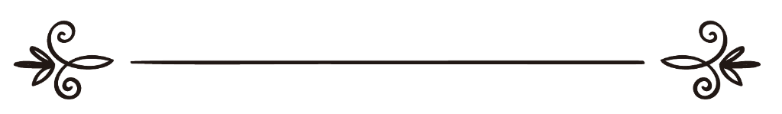 الإمام عبد الرحمن الأخضريفَسَرِ لاَ الحاج محمد البشير بن الشيخ دابوسَيِنْكَنْدِرْلَاالشيخ إبراهيم سيسي نِغْ الشيخ محمد جوبالأخضرياسم المؤلف: عبد الرحمن الأخضريترجمة: الشيخ محمد البشير  ابن إبراهيم دابومراجعة:  براهيم سيسي و محمد جوب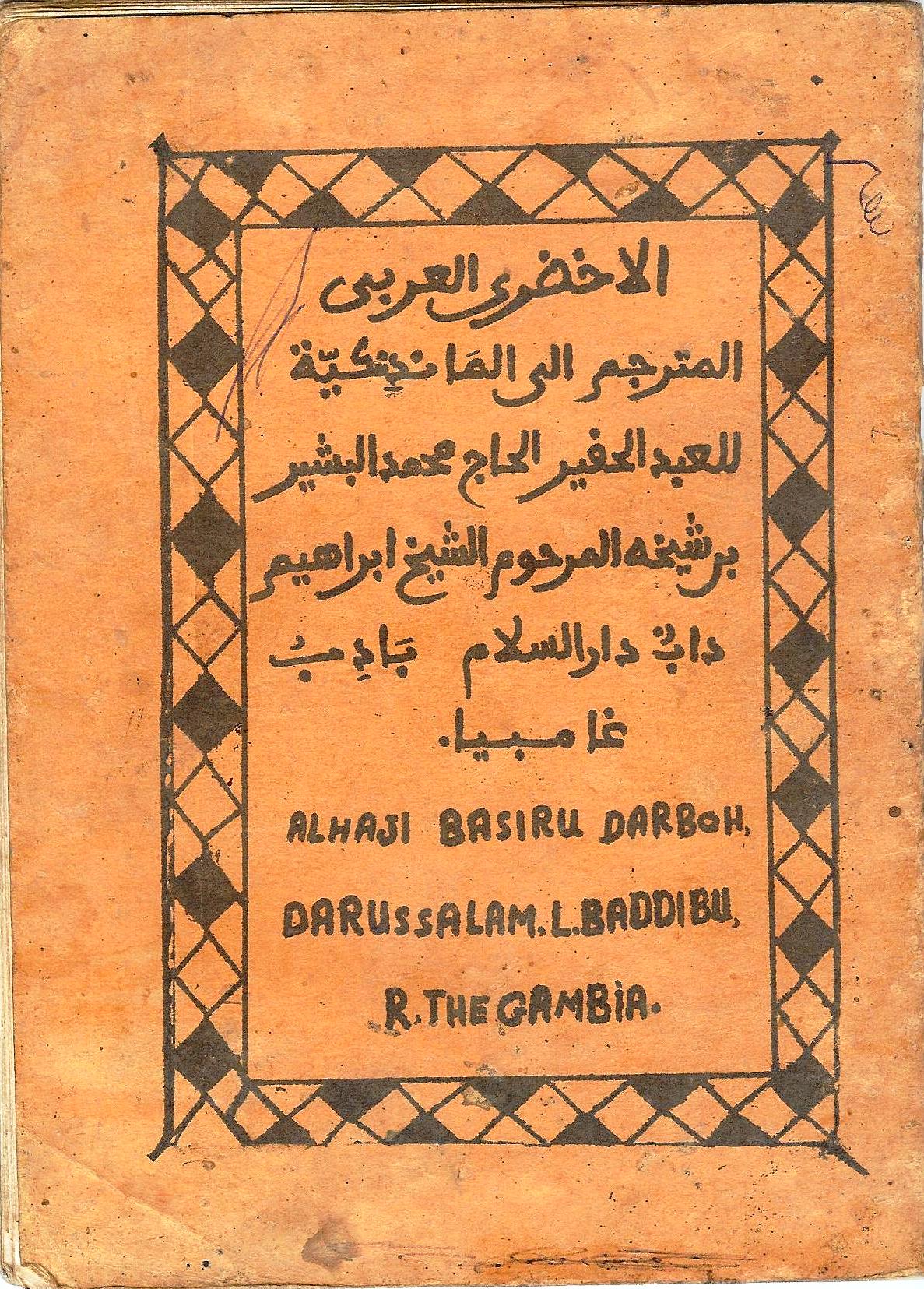 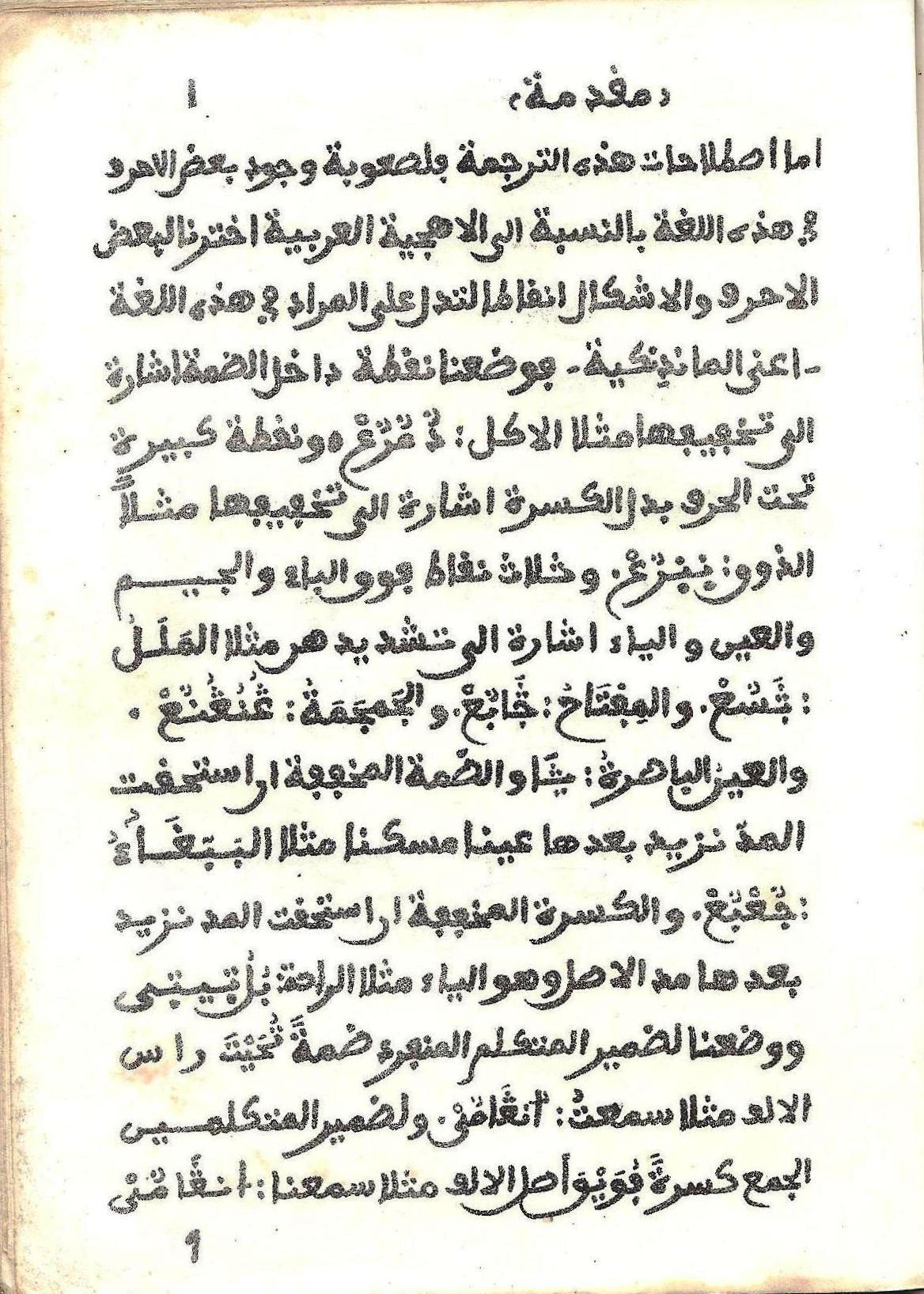 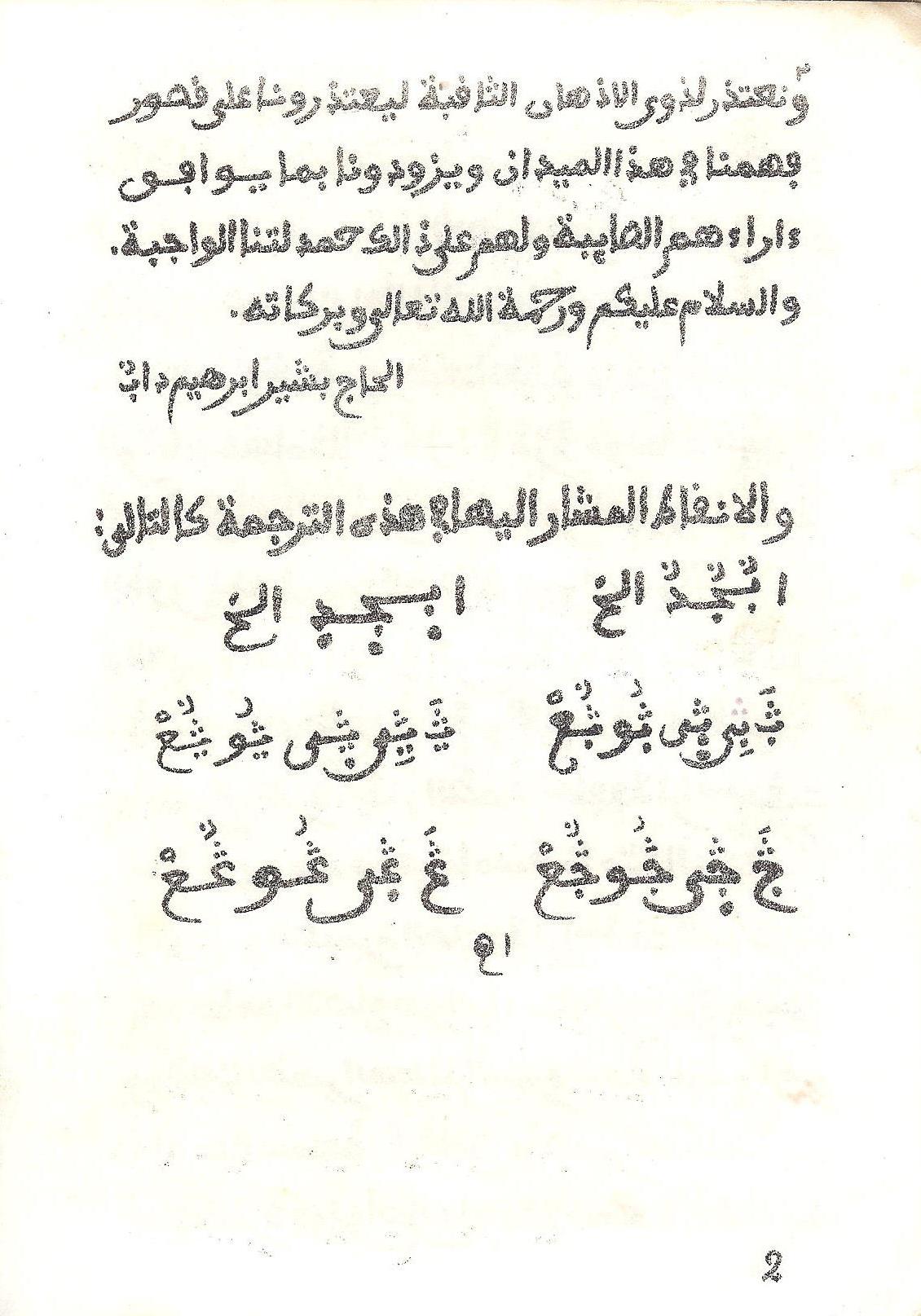 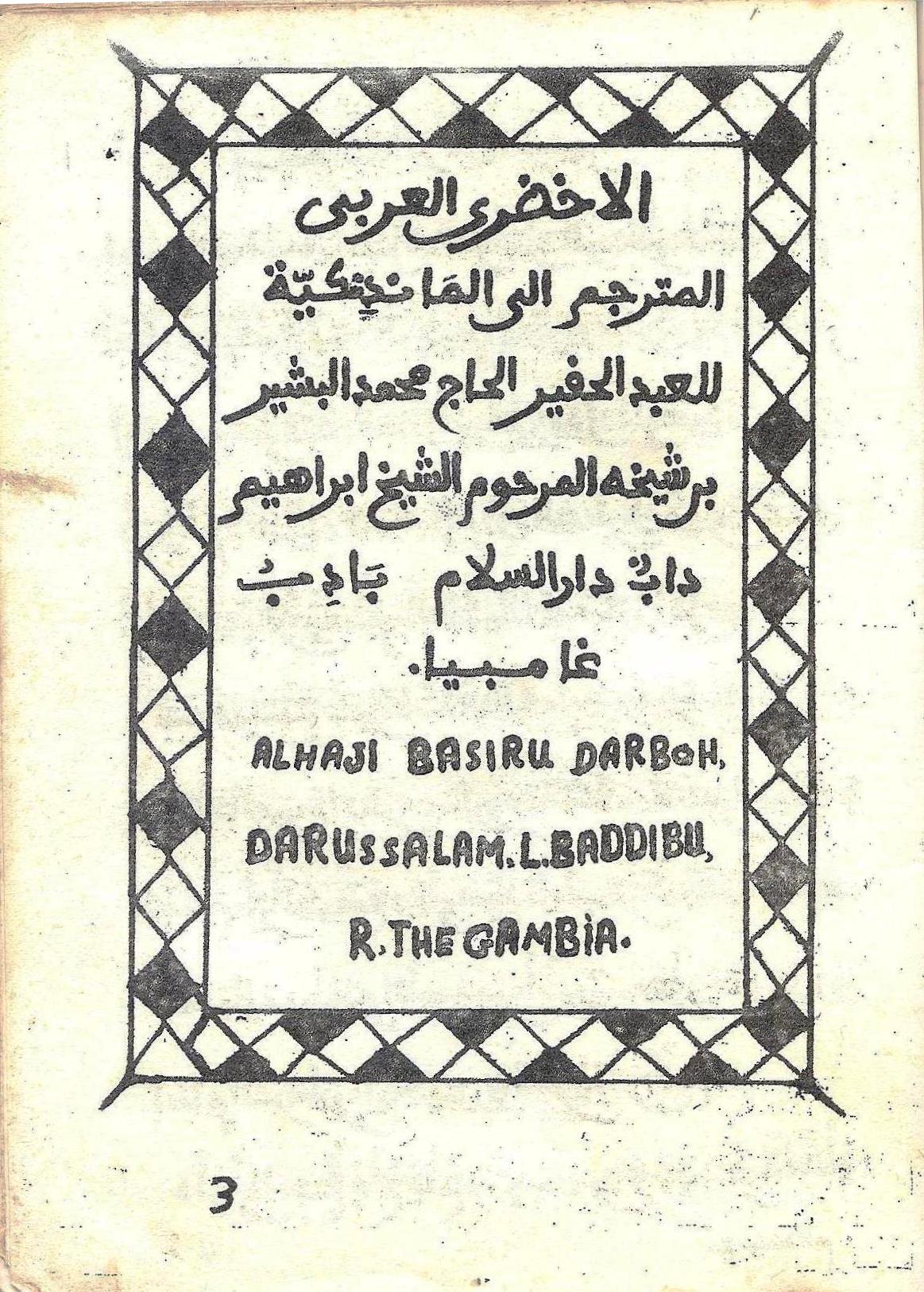 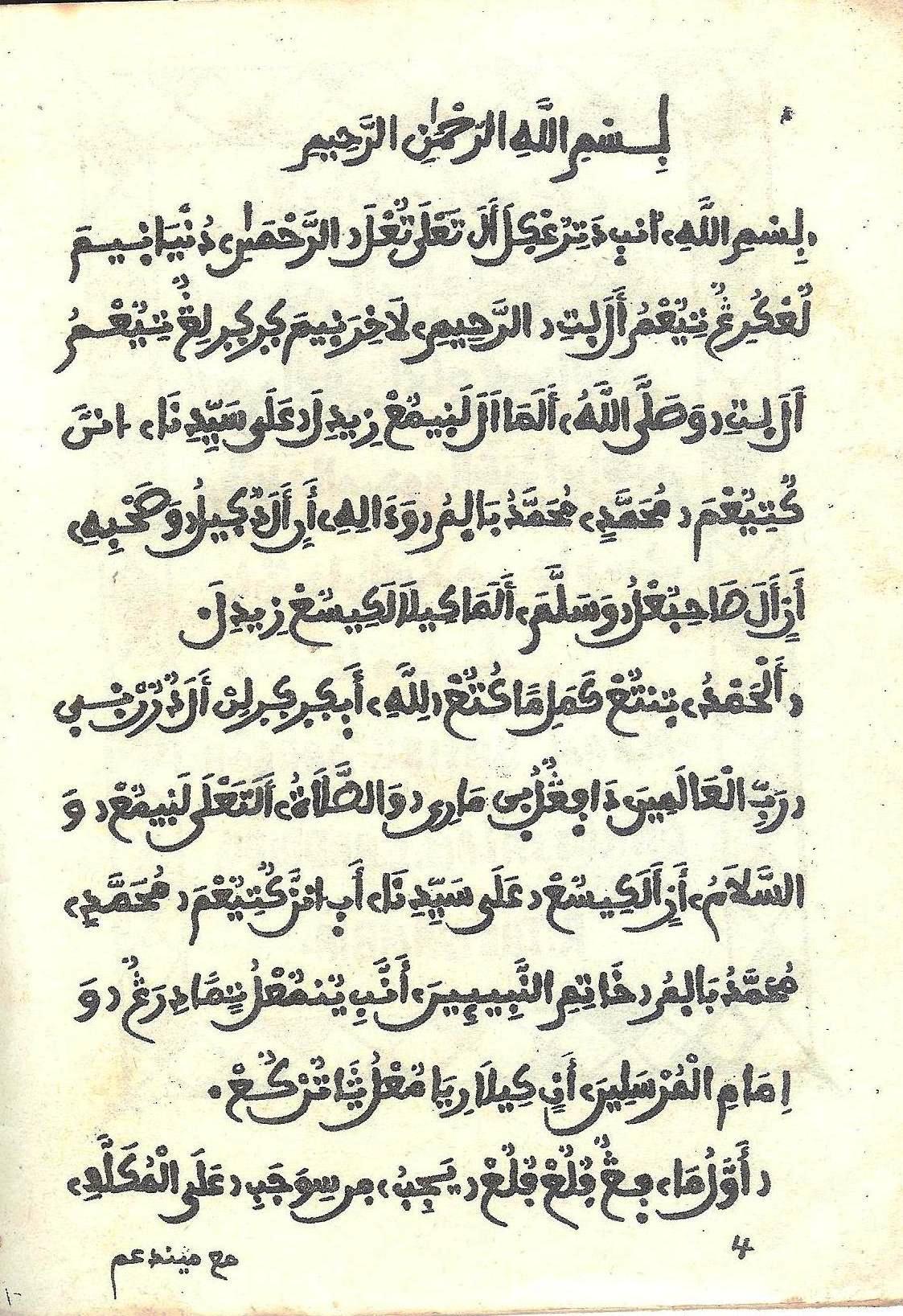 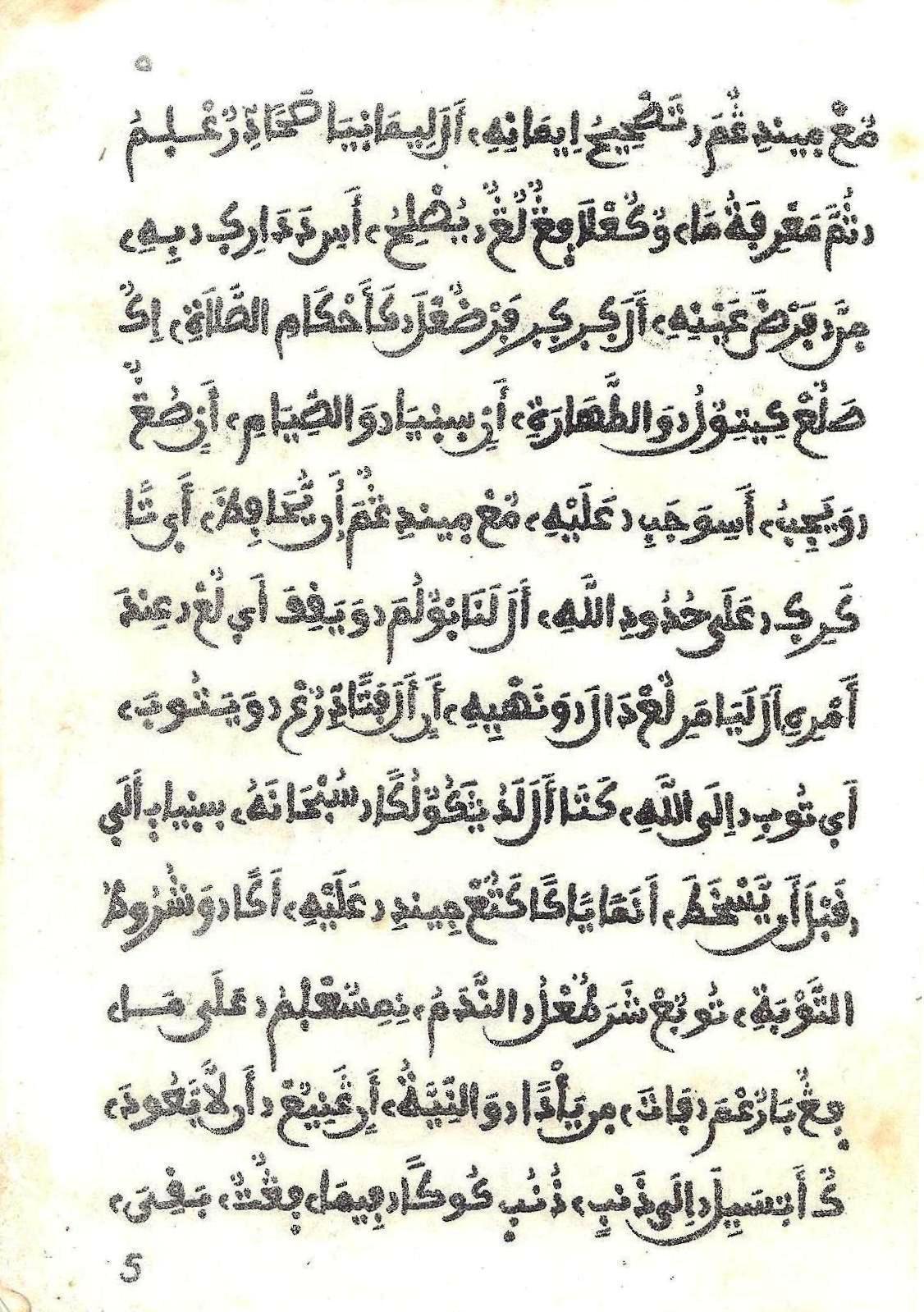 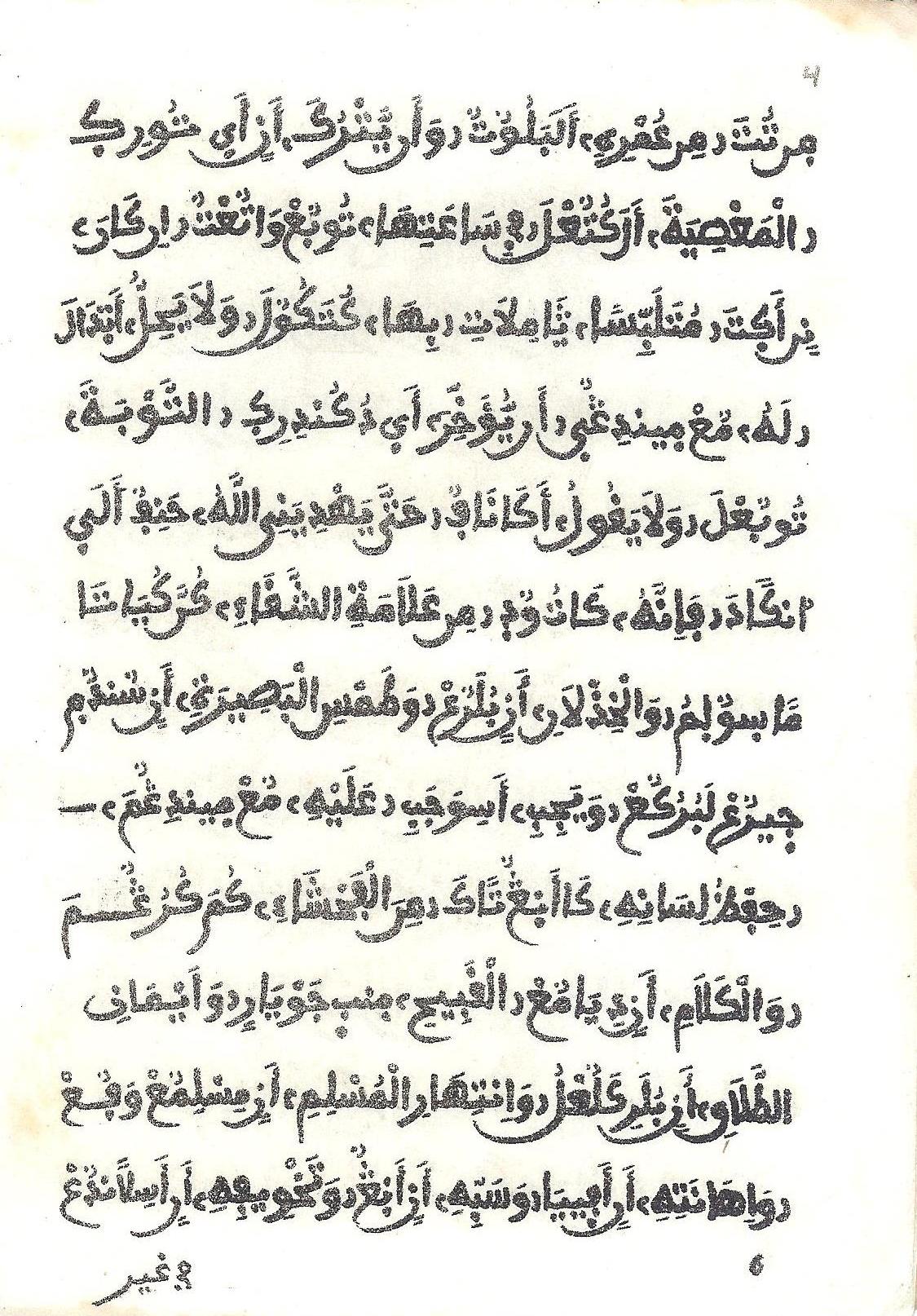 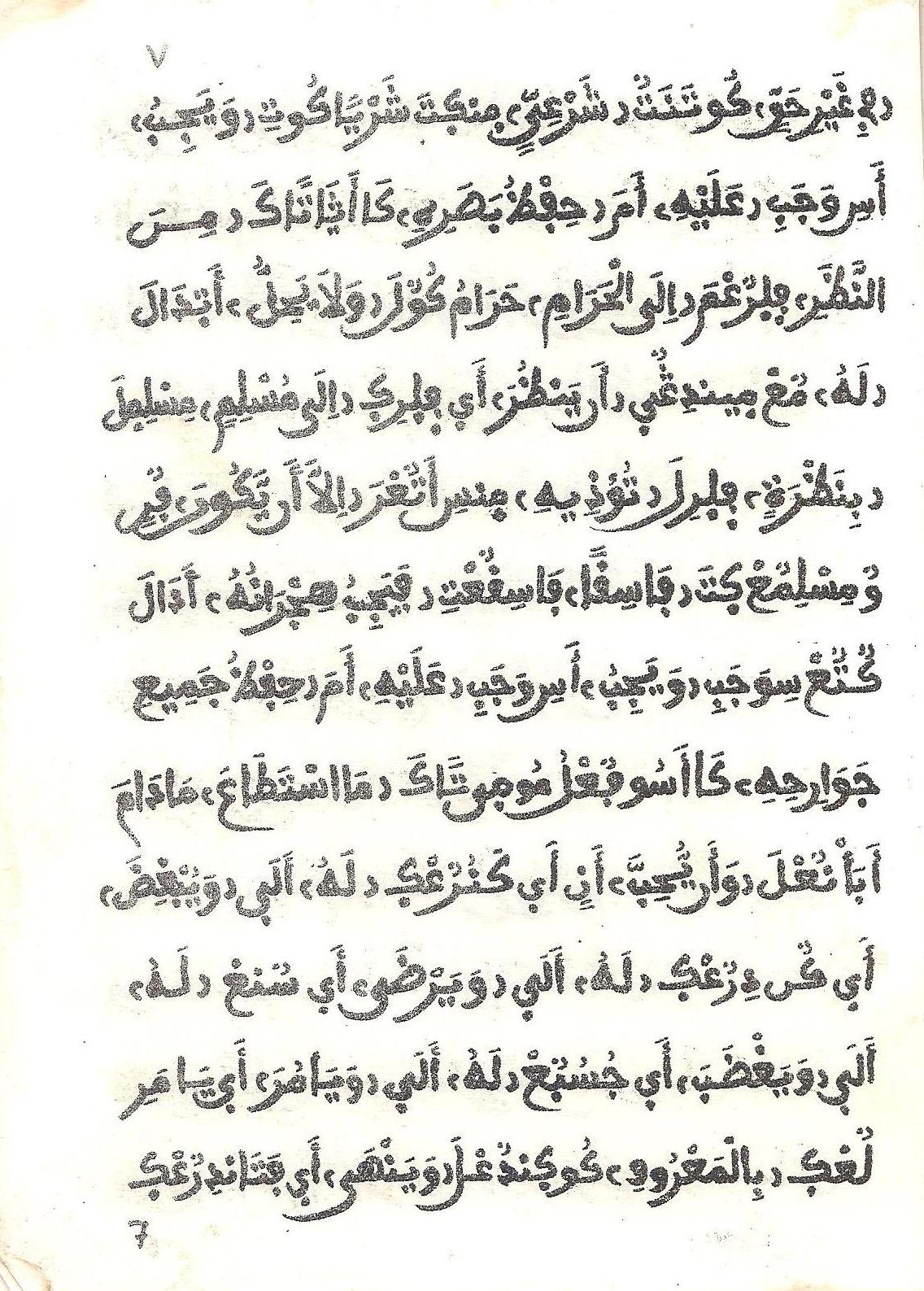 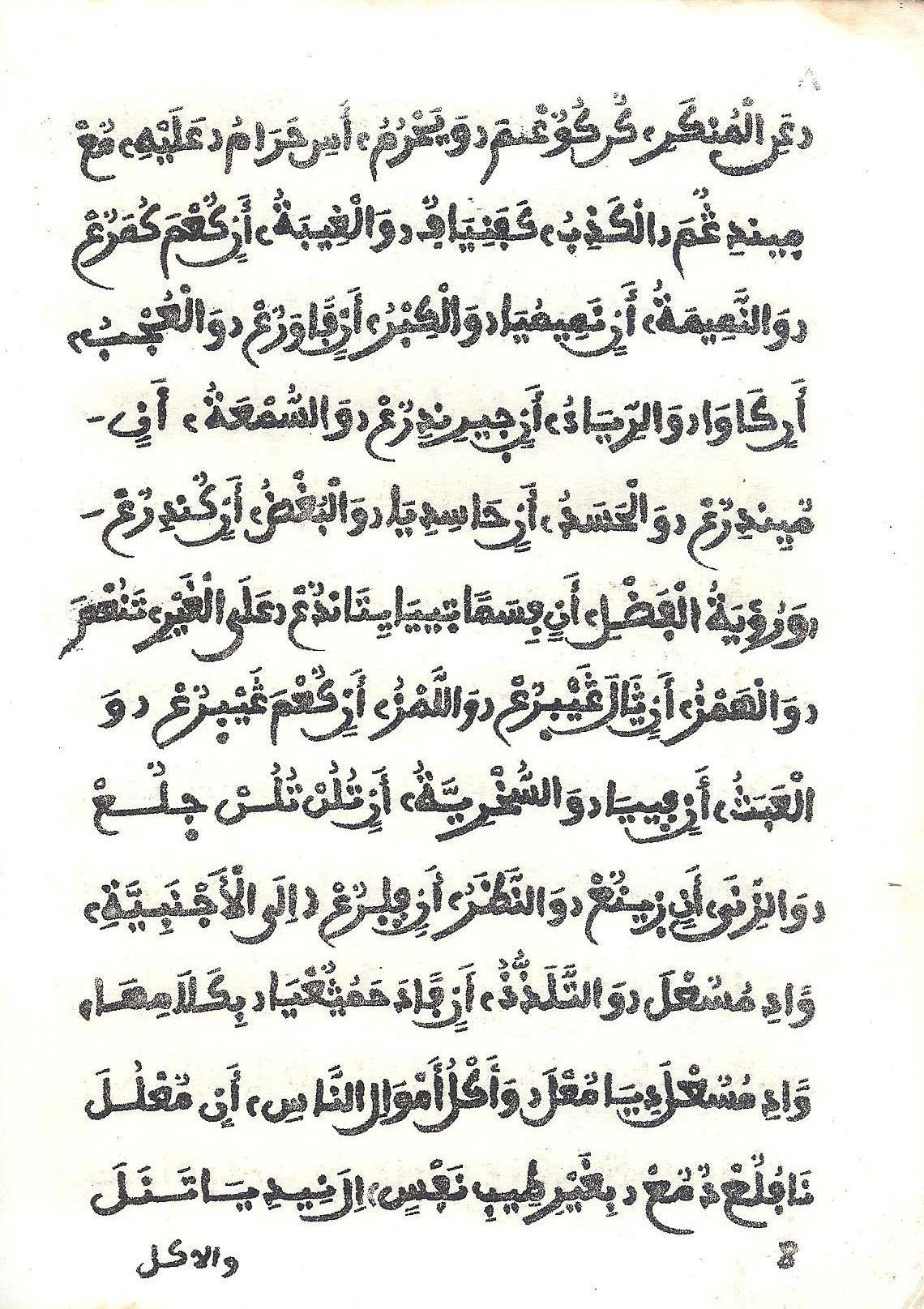 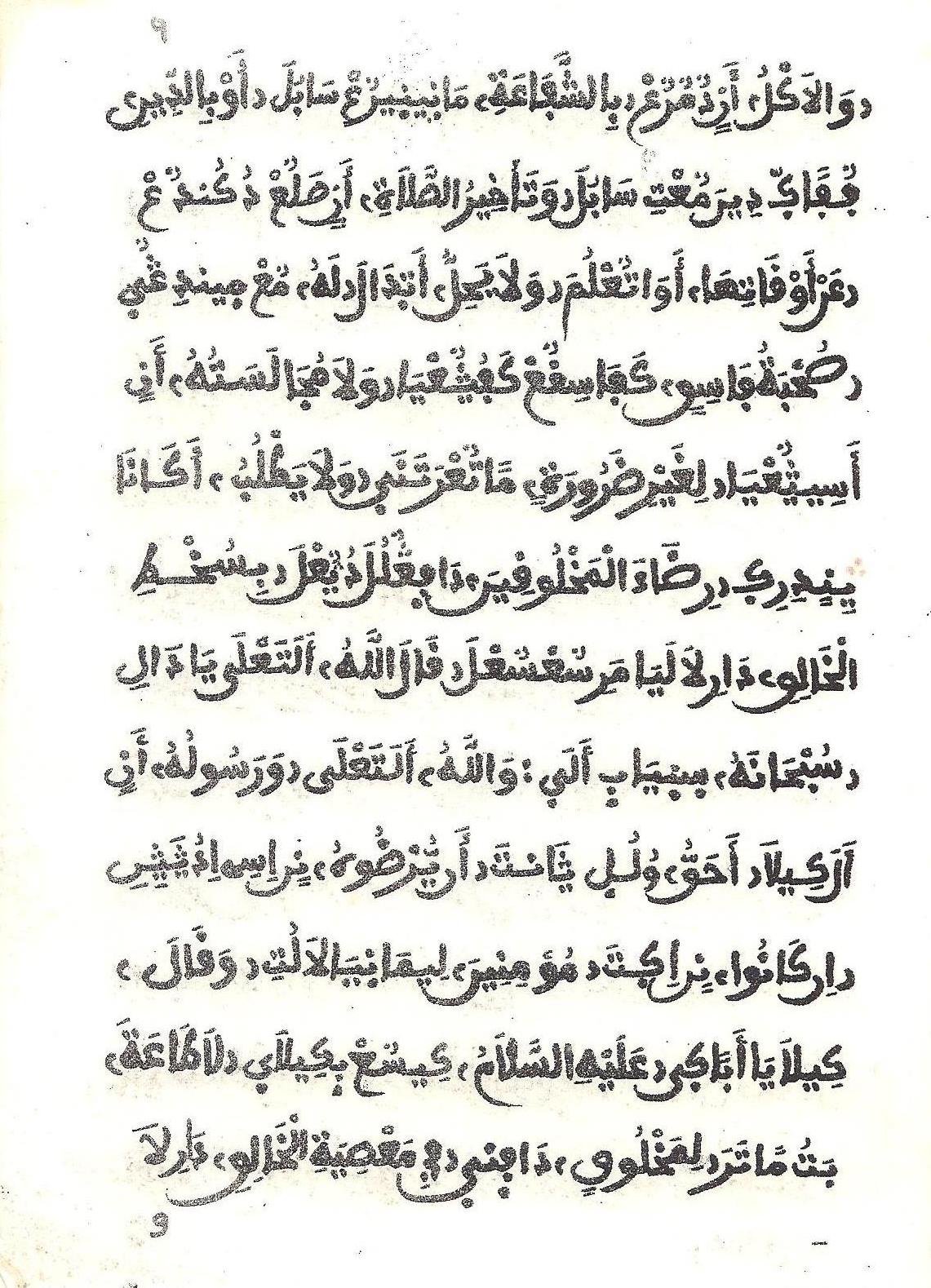 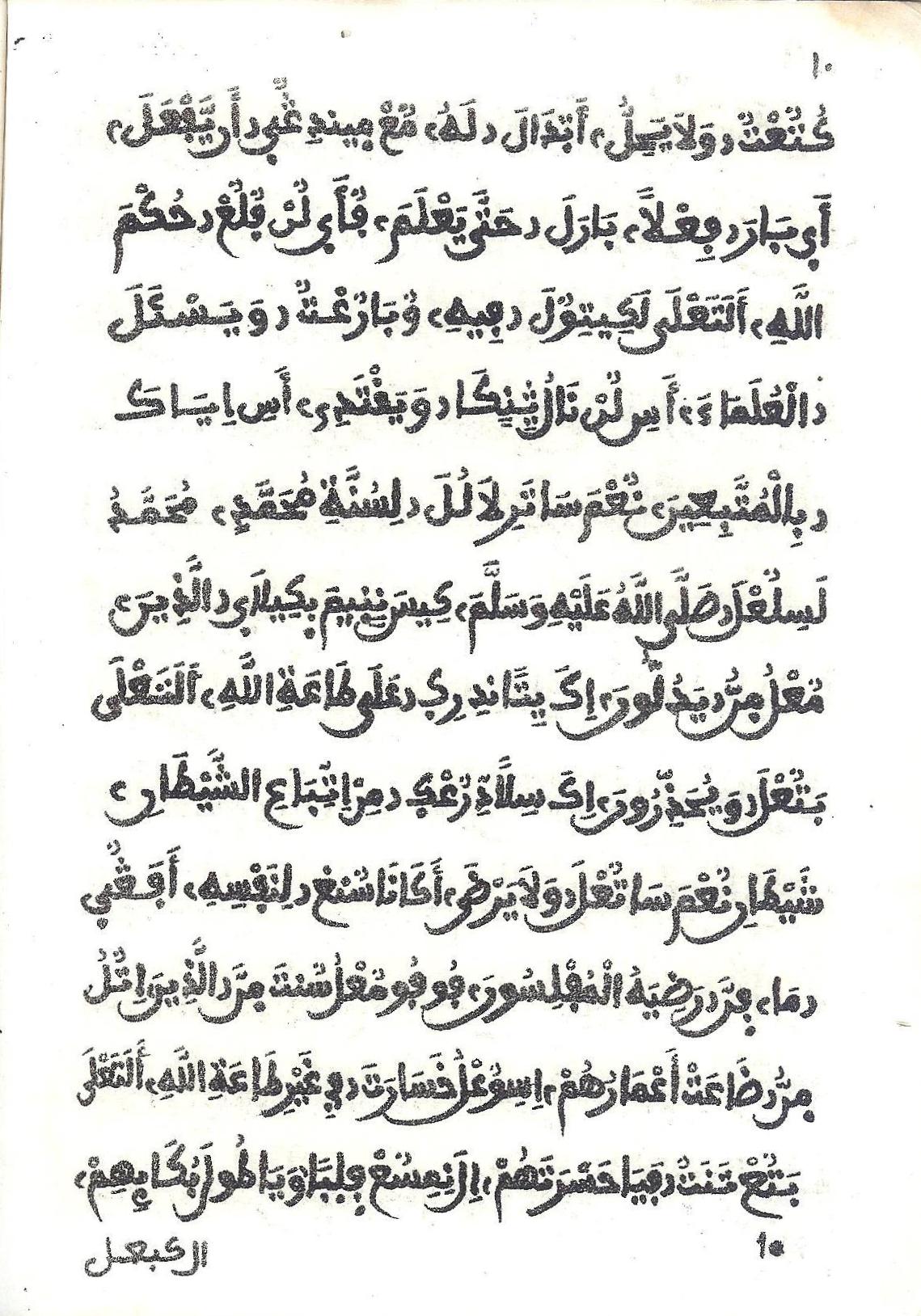 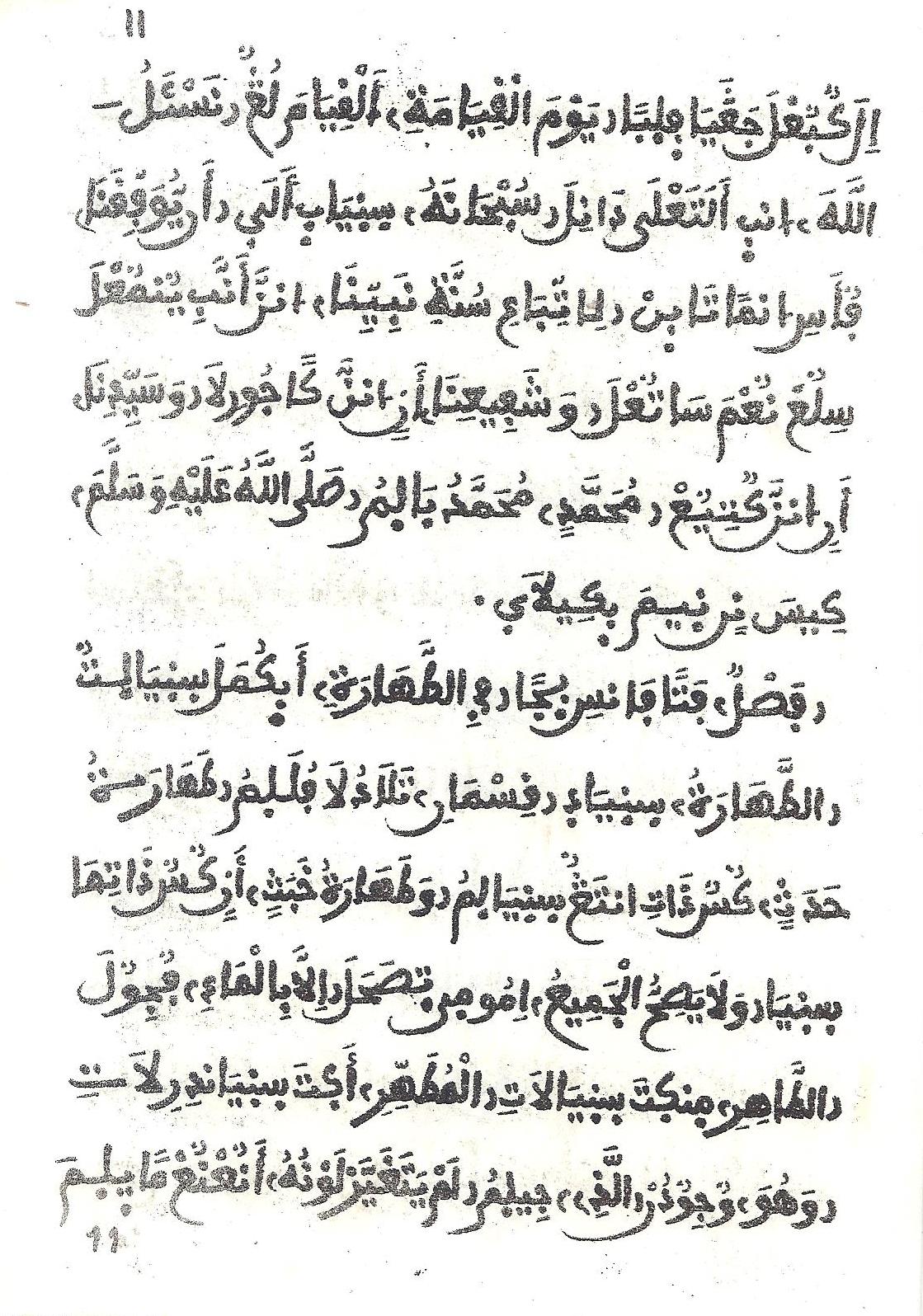 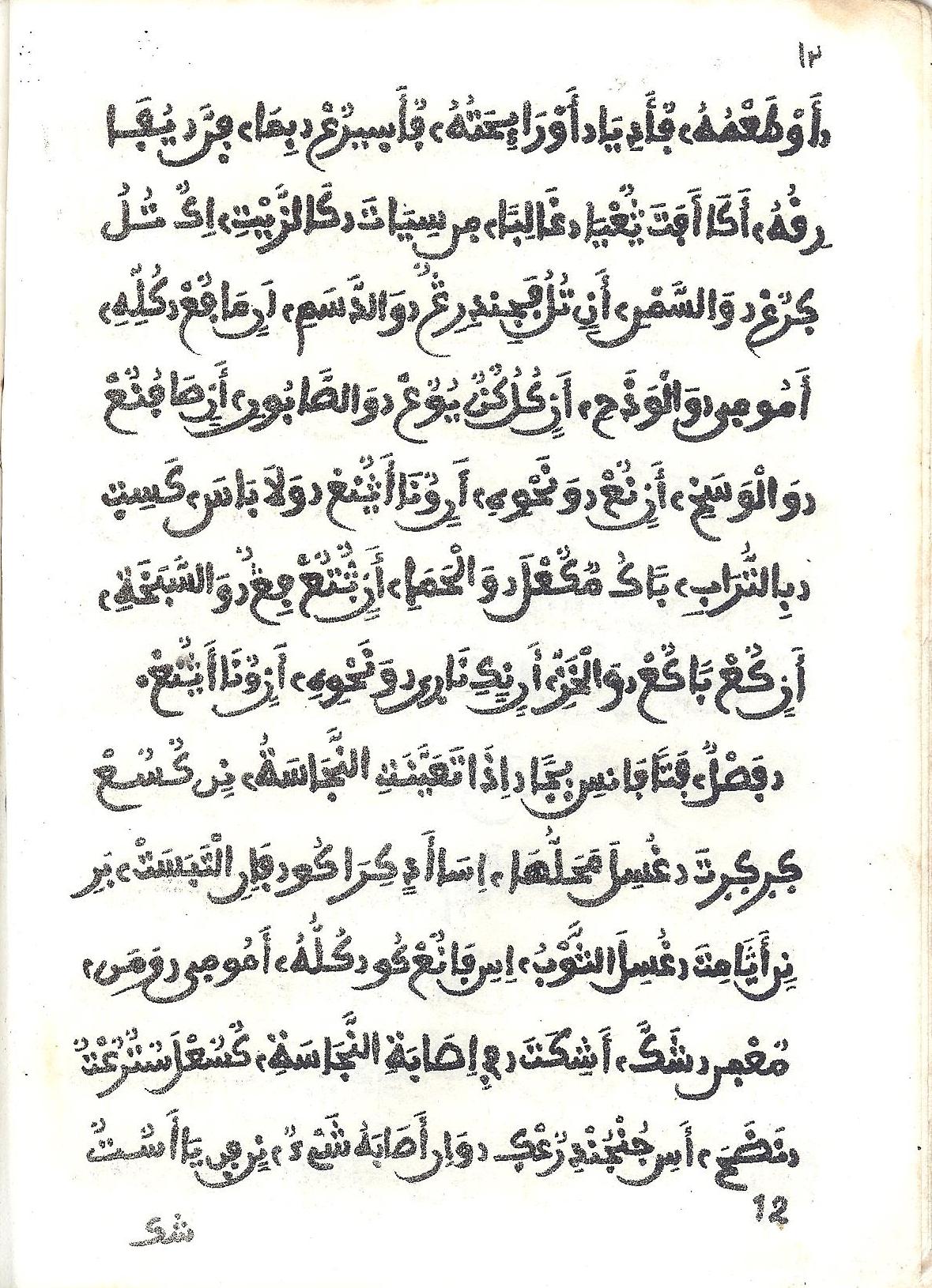 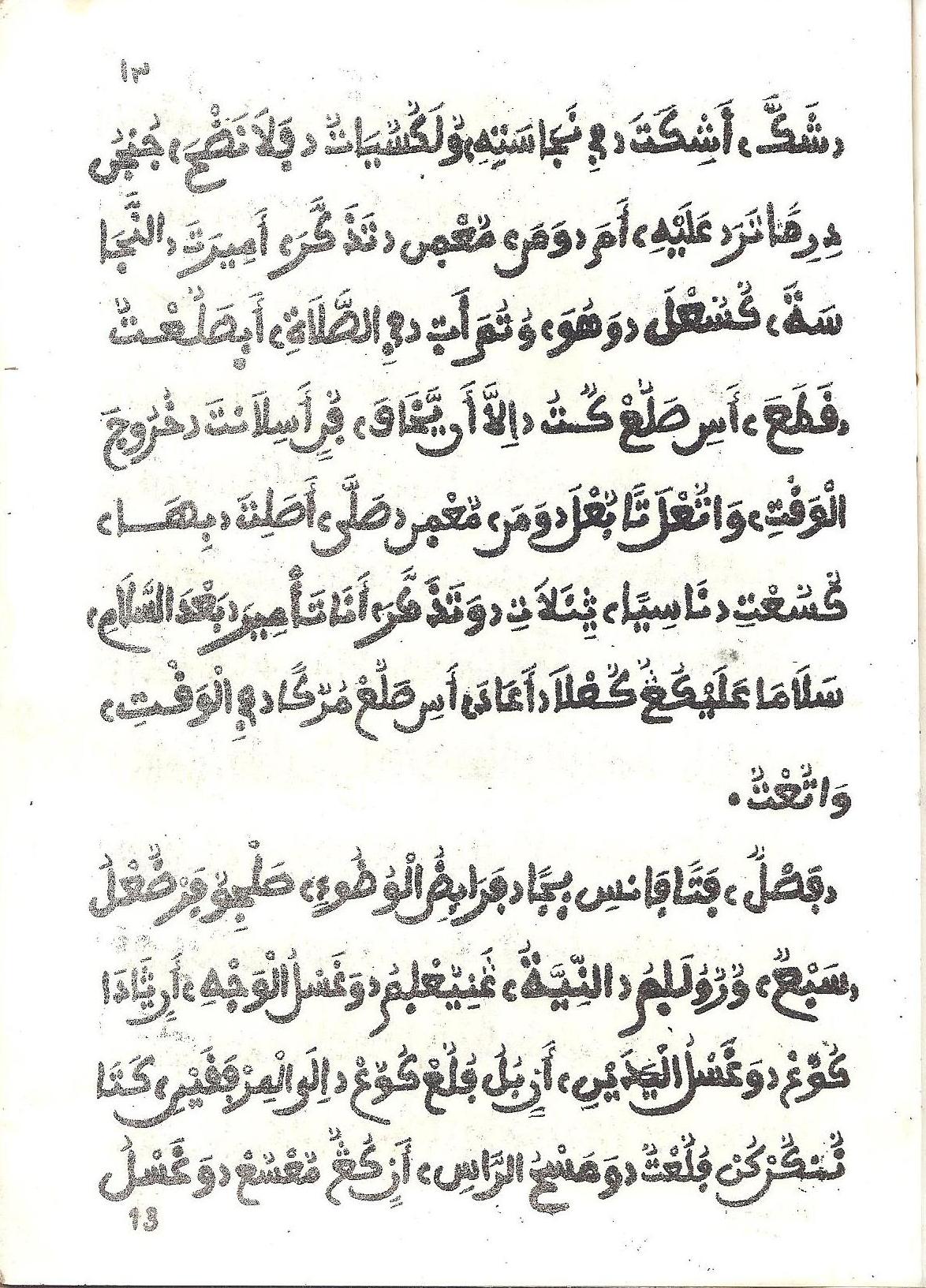 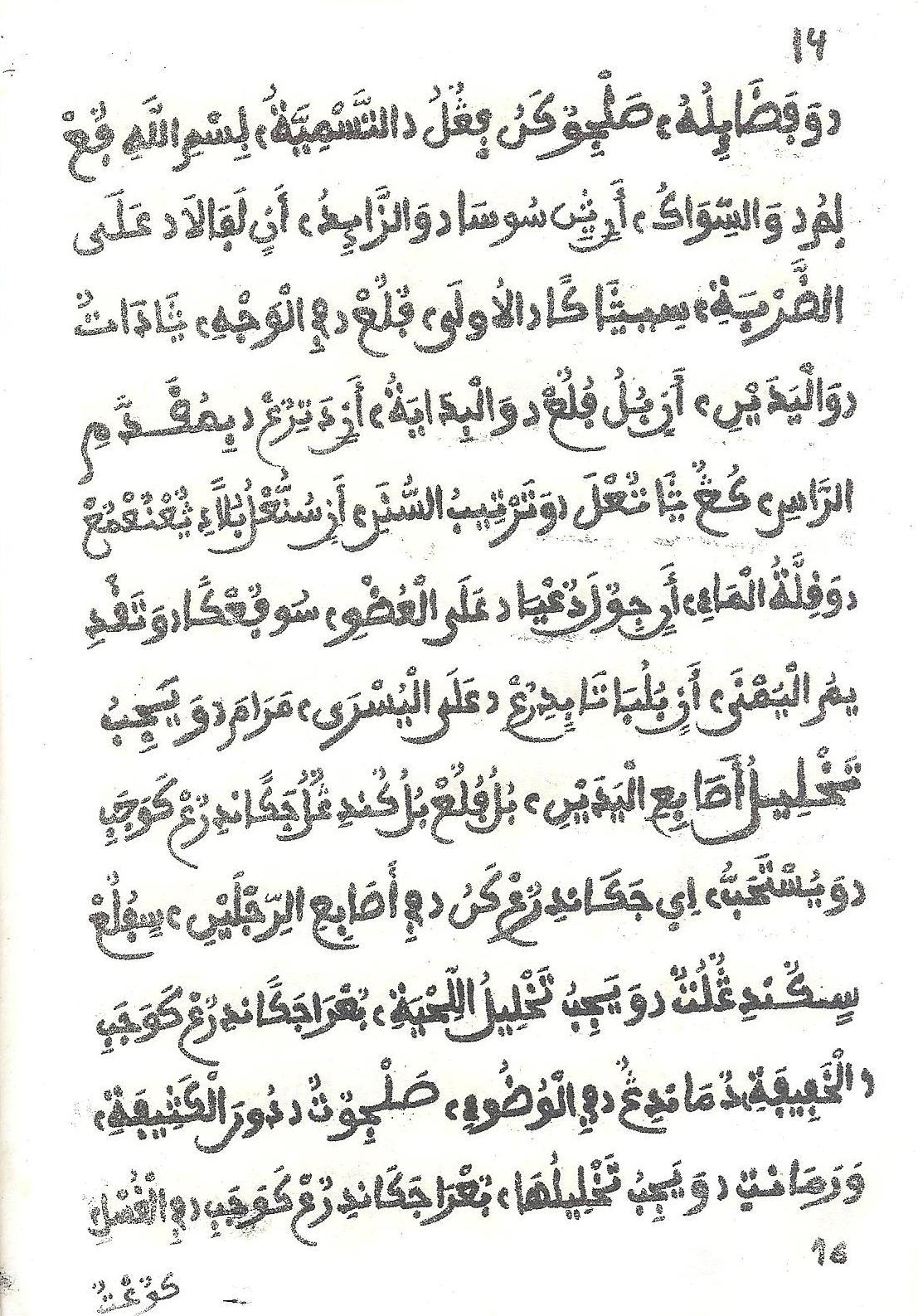 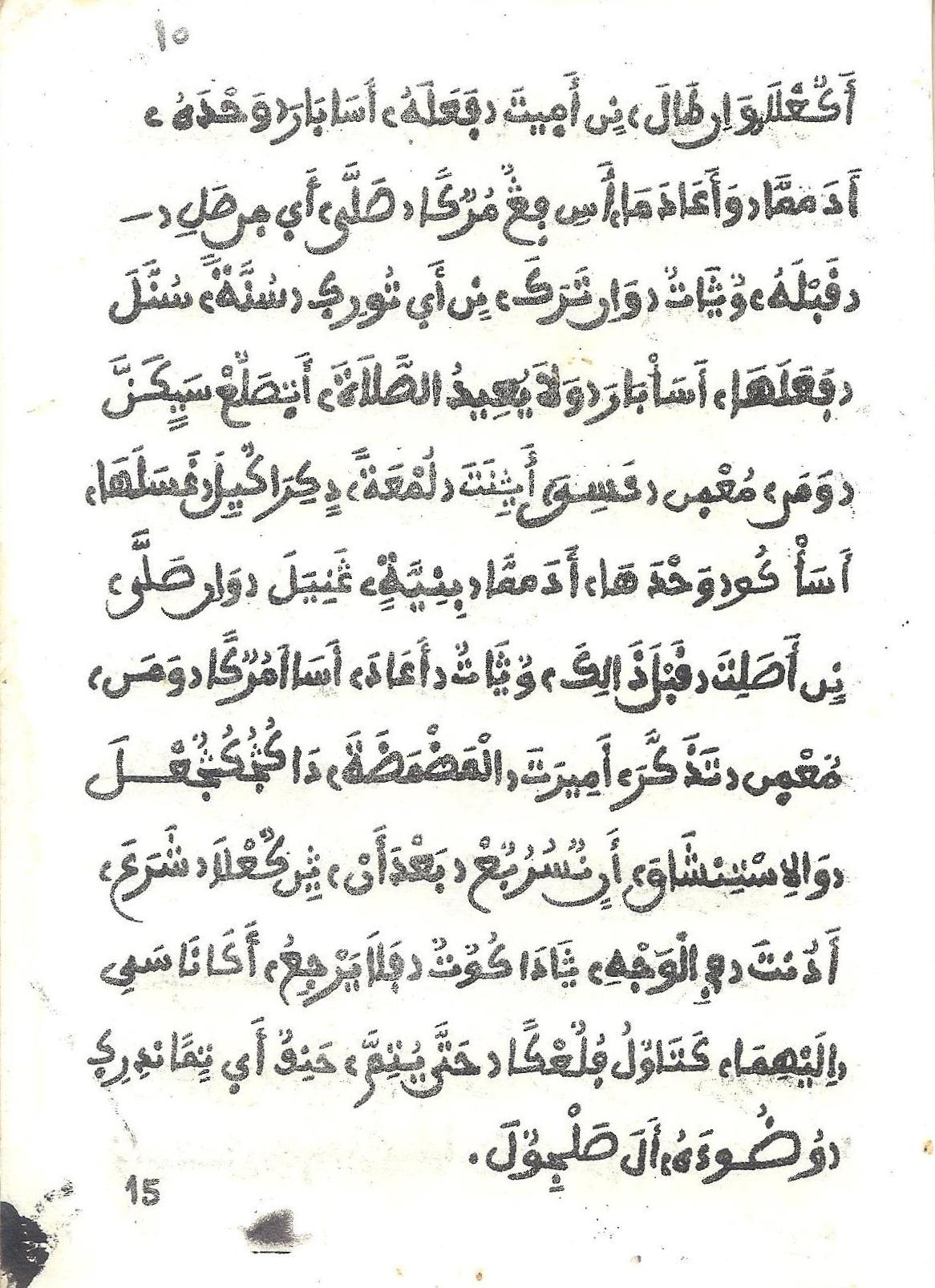 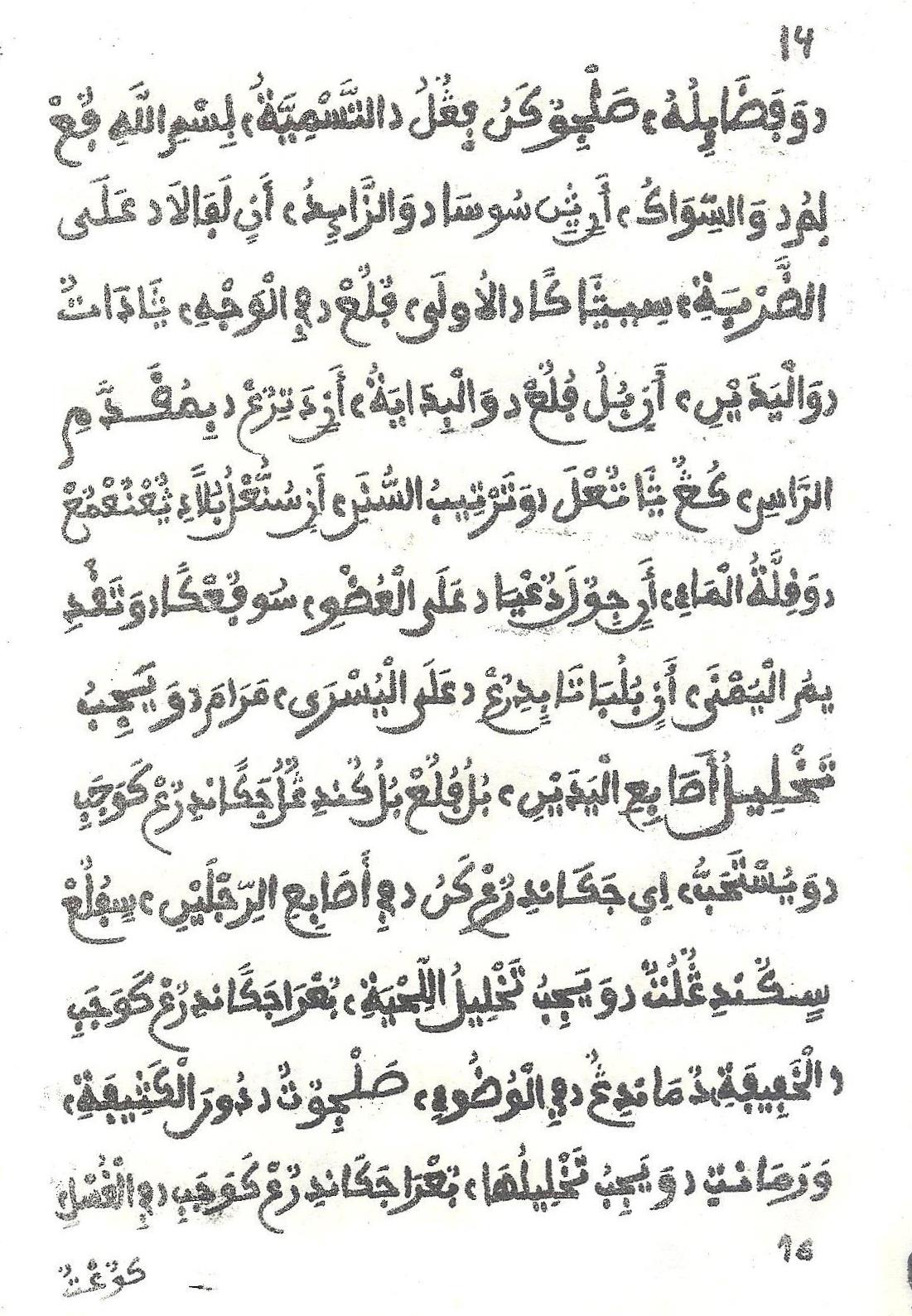 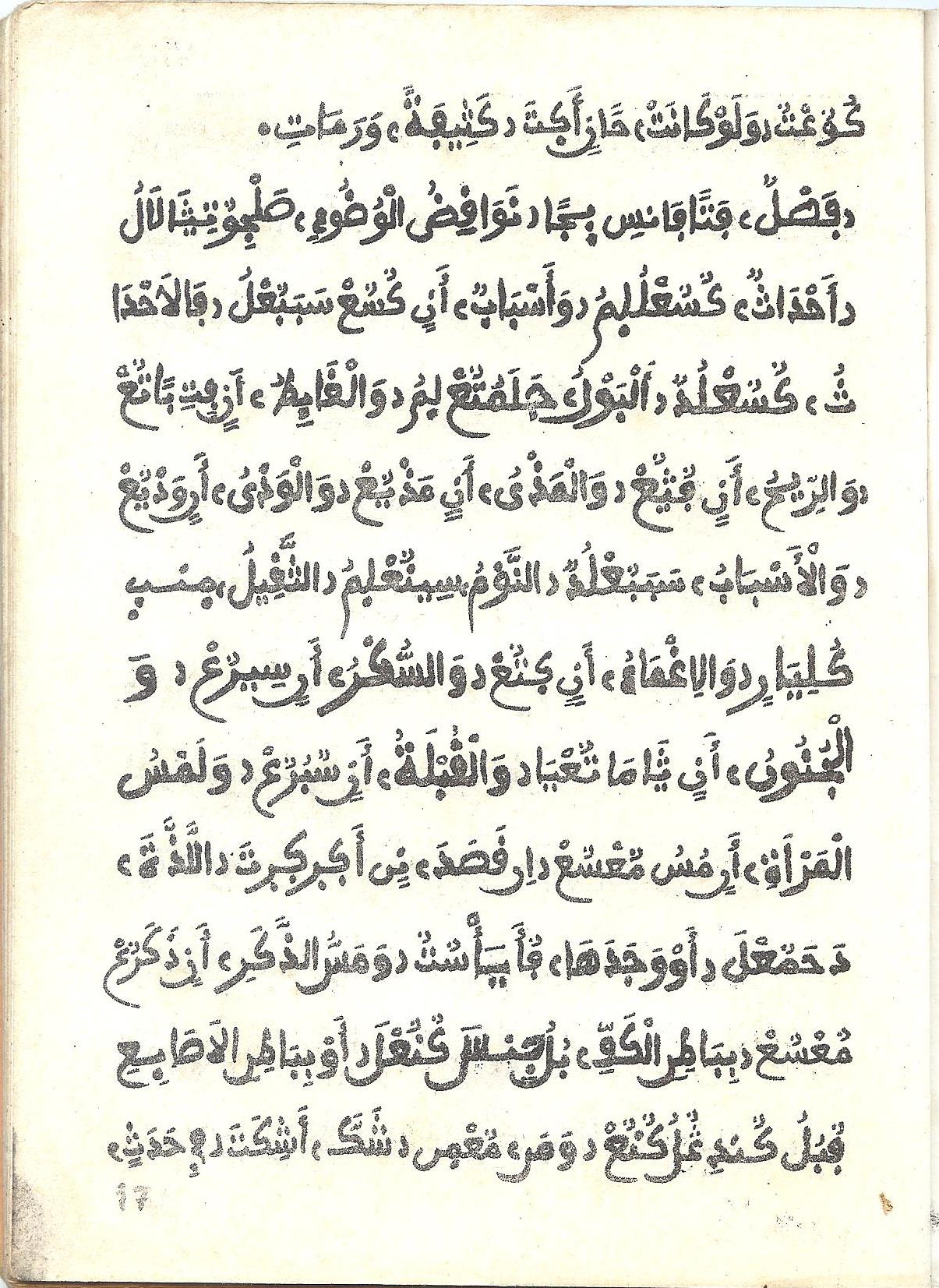 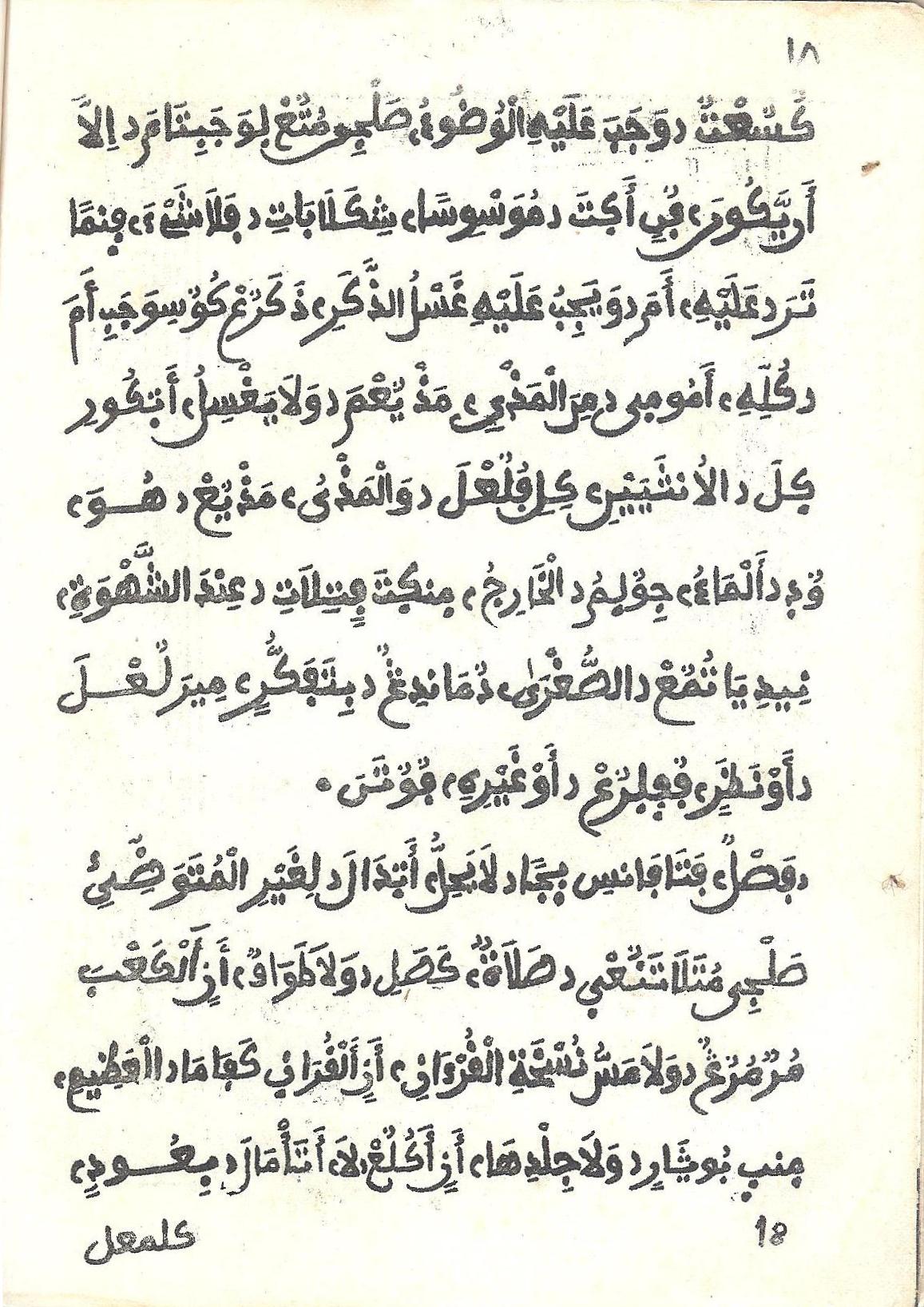 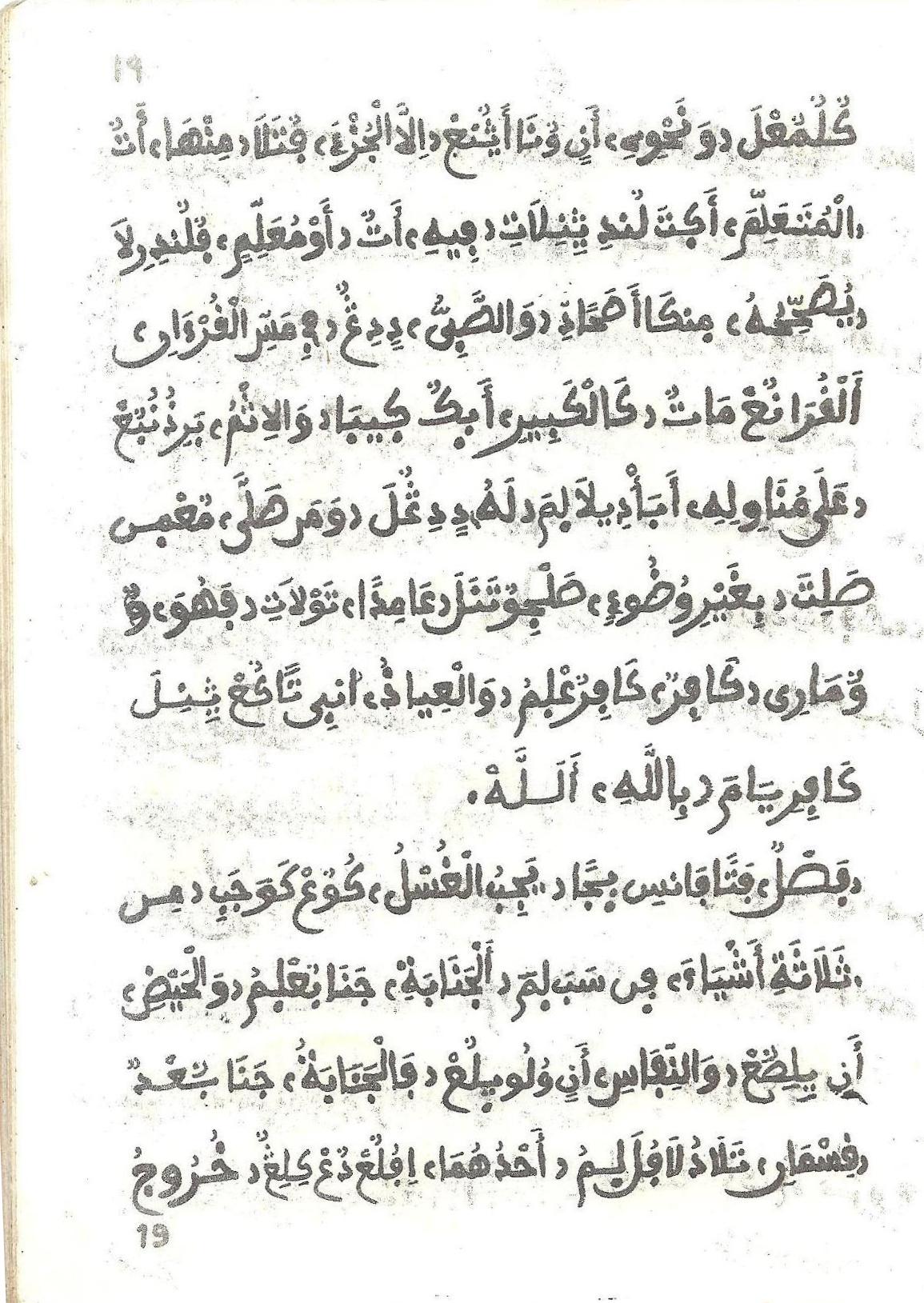 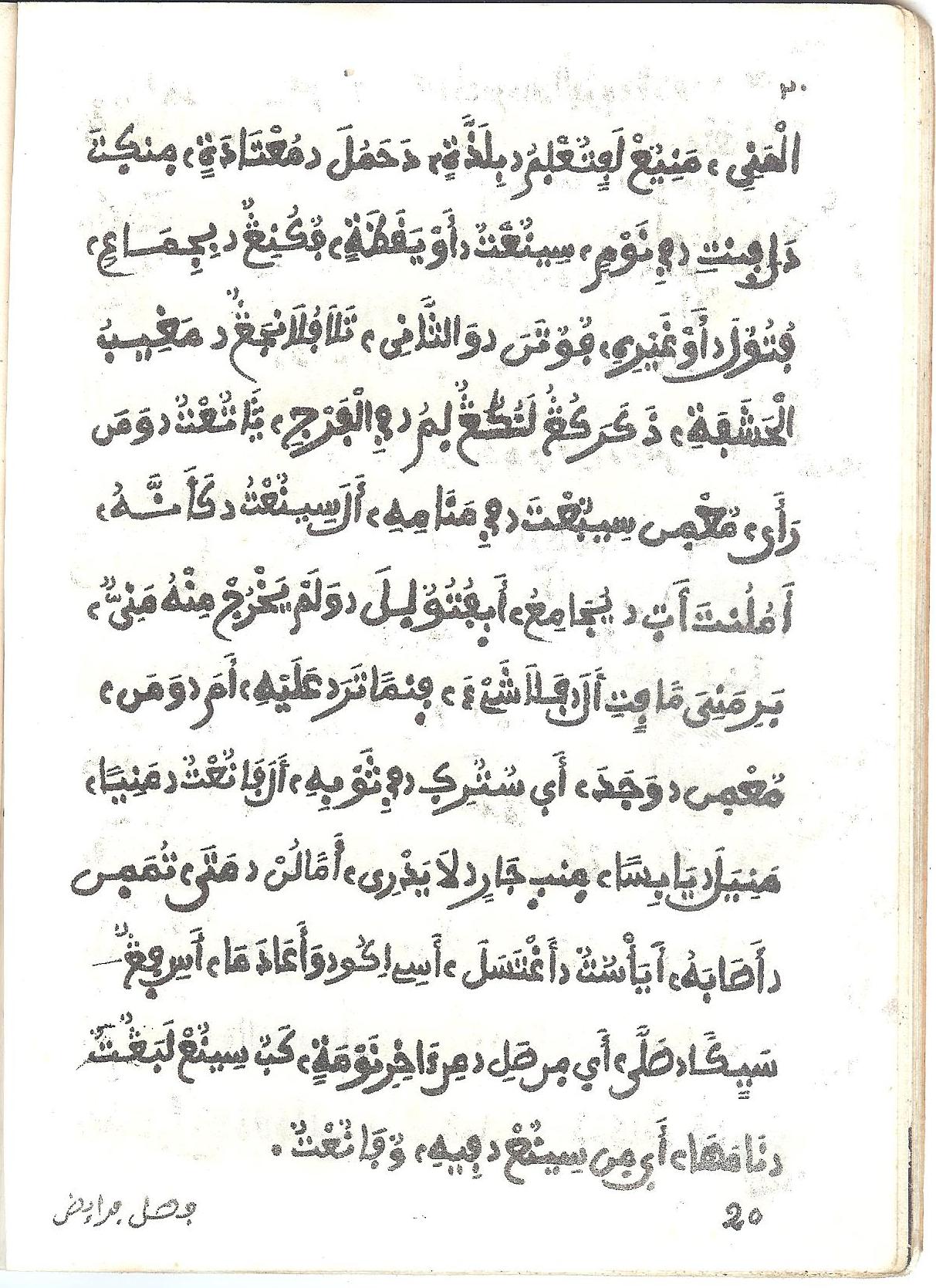 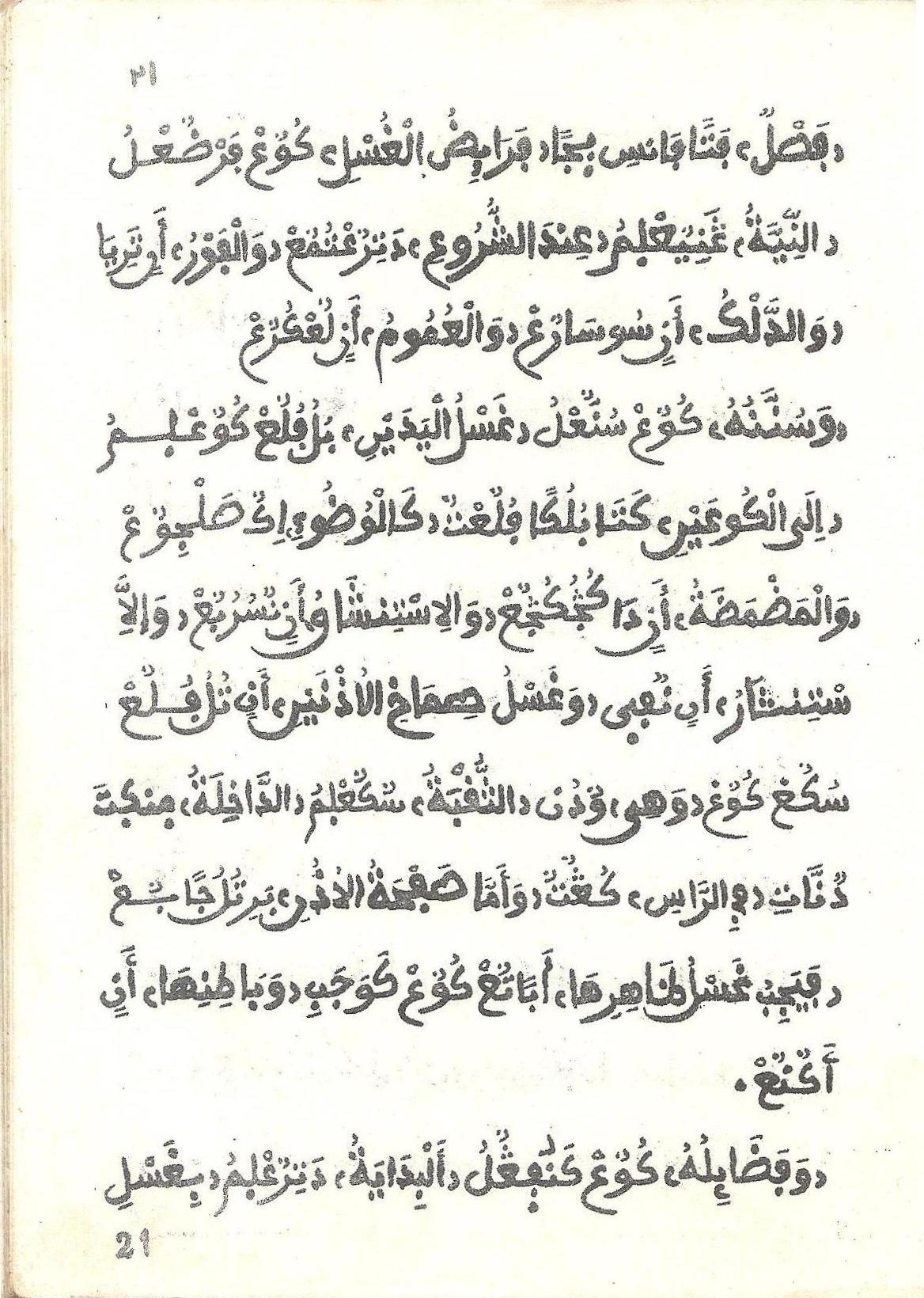 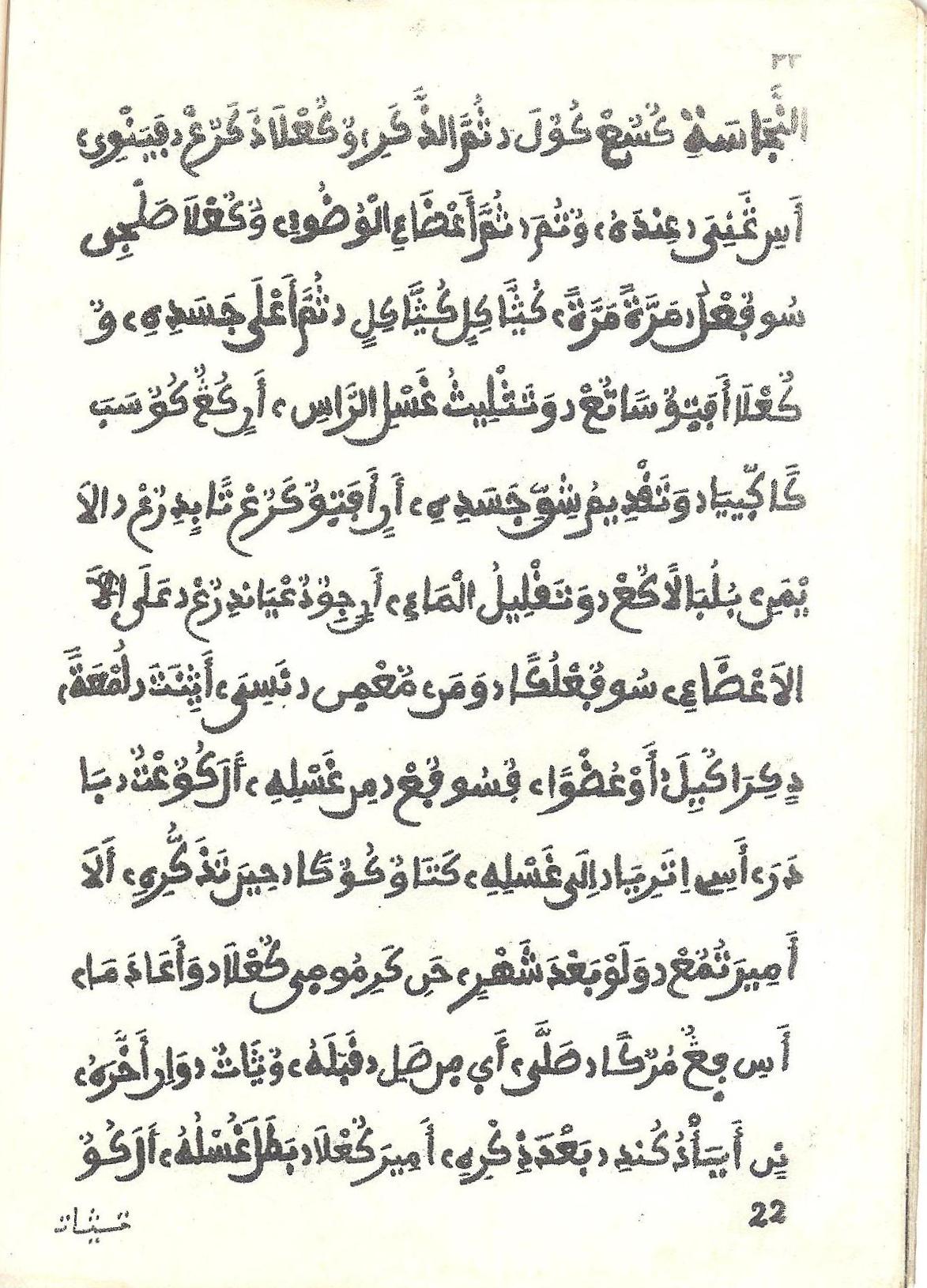 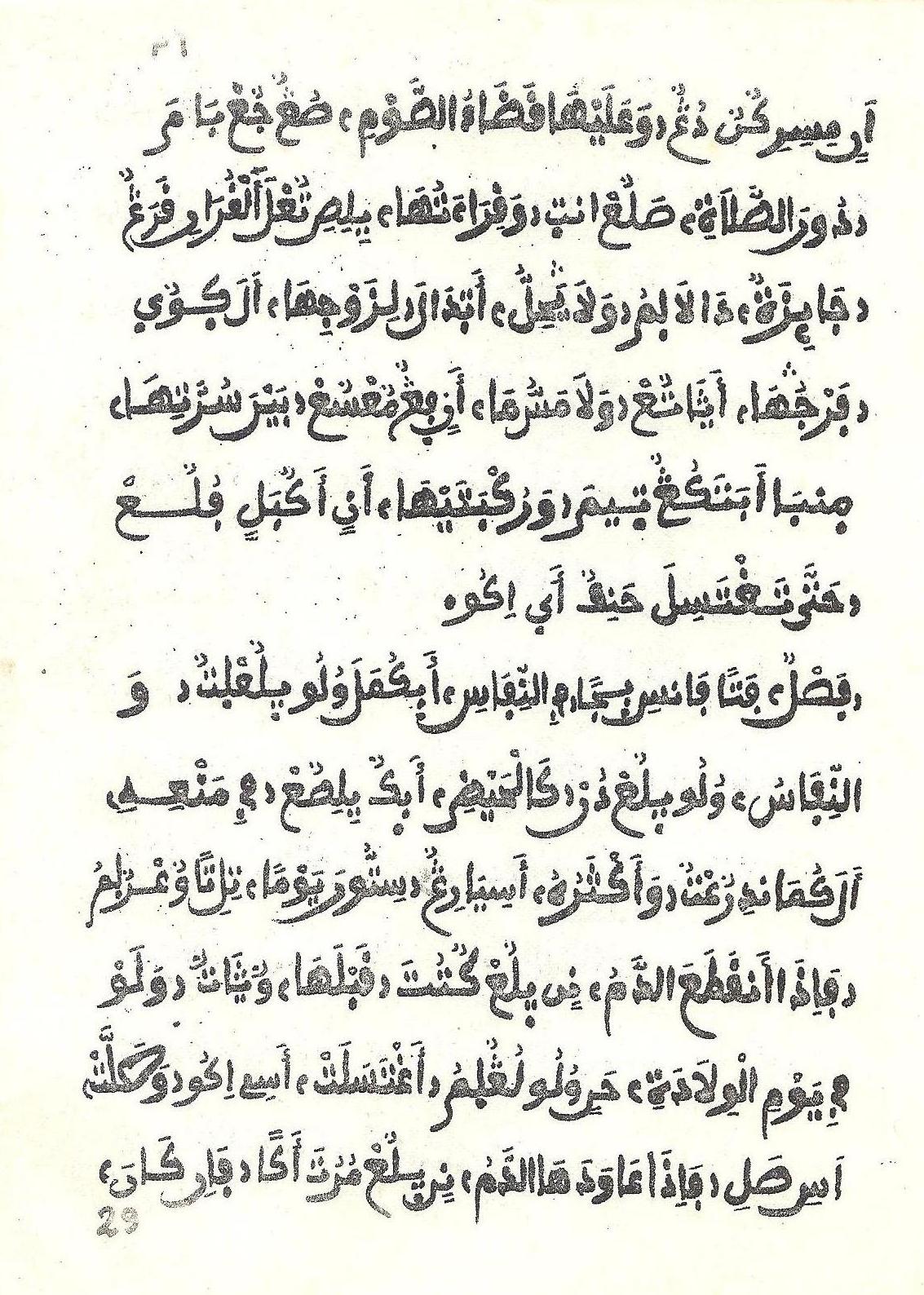 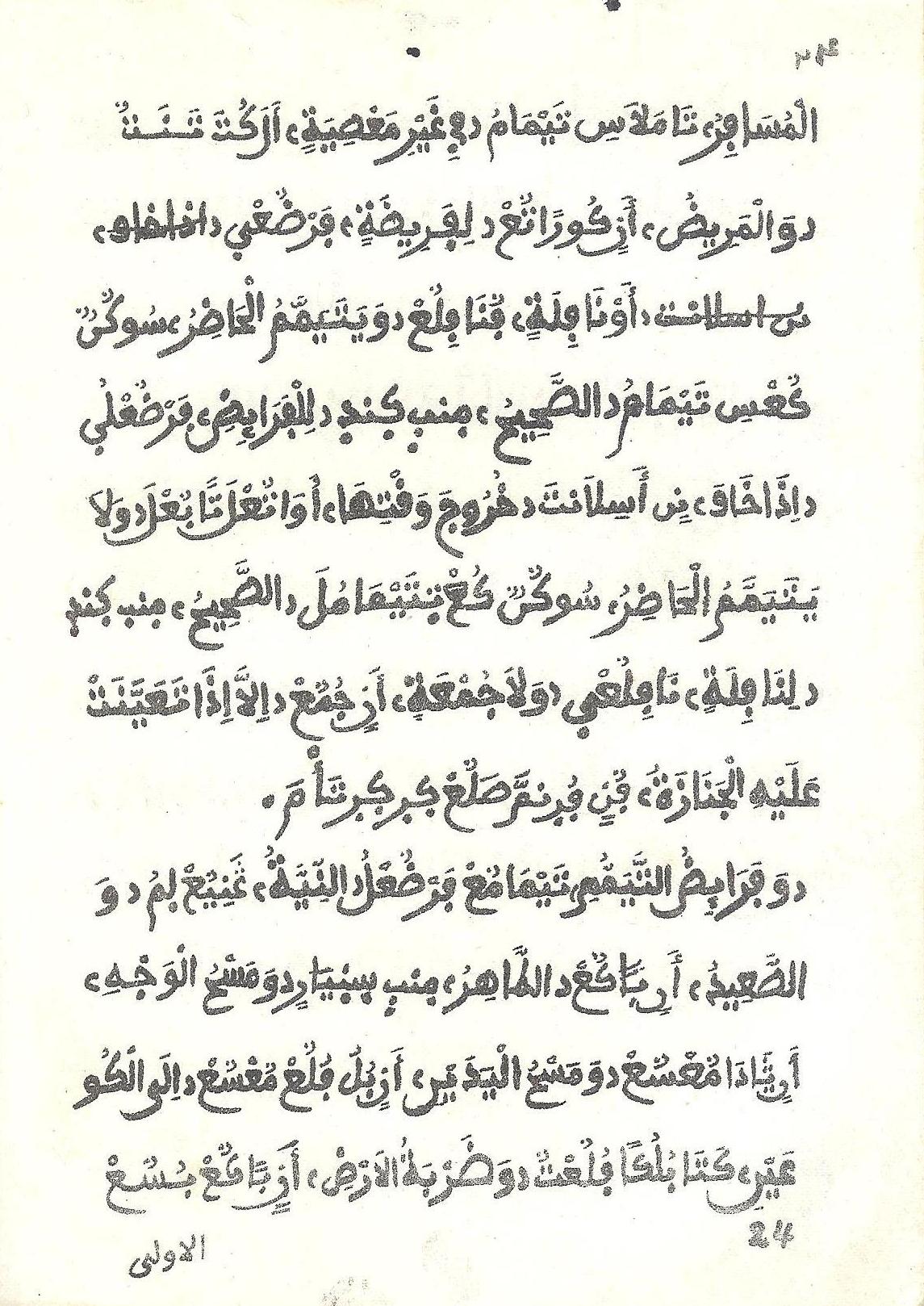 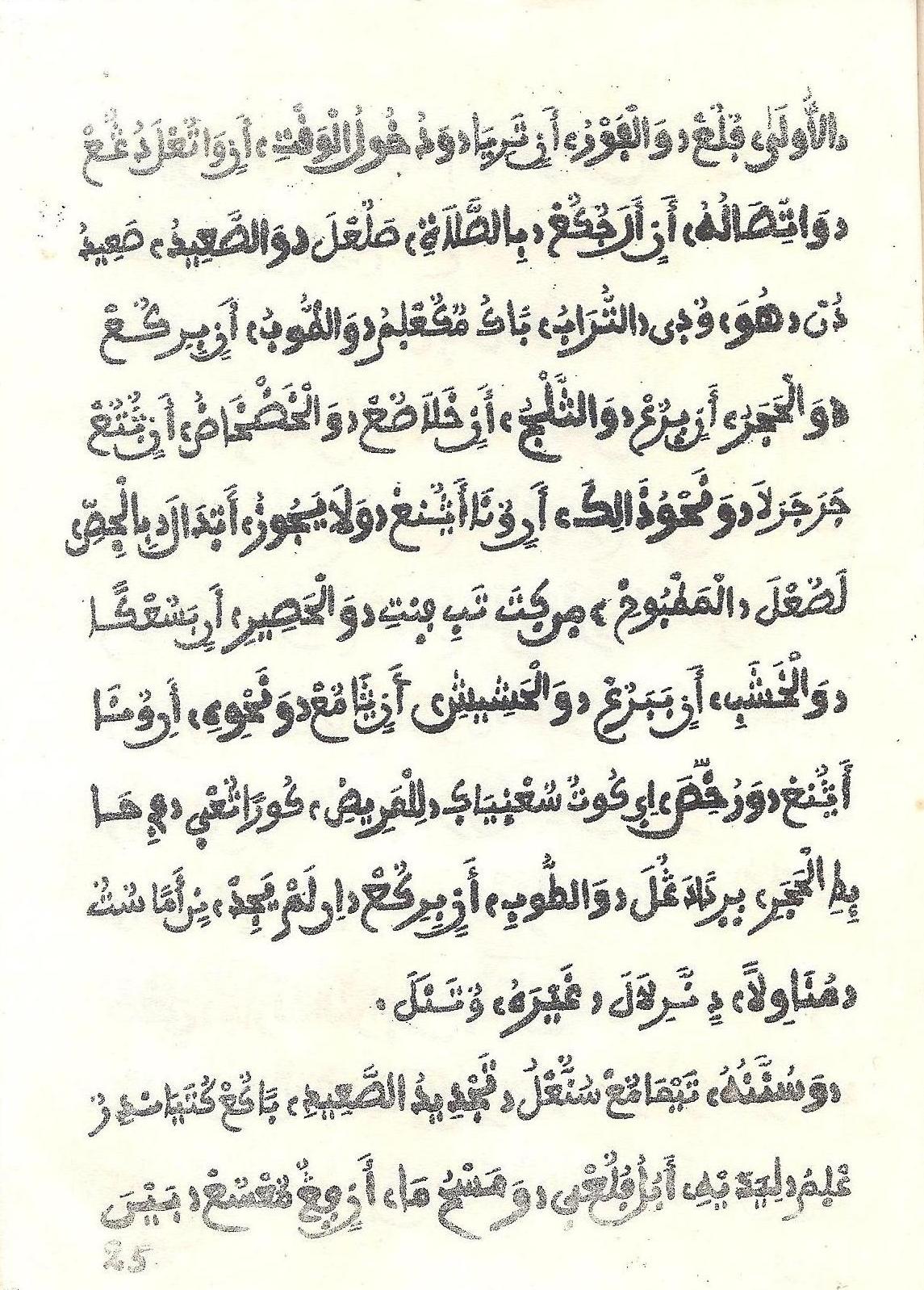 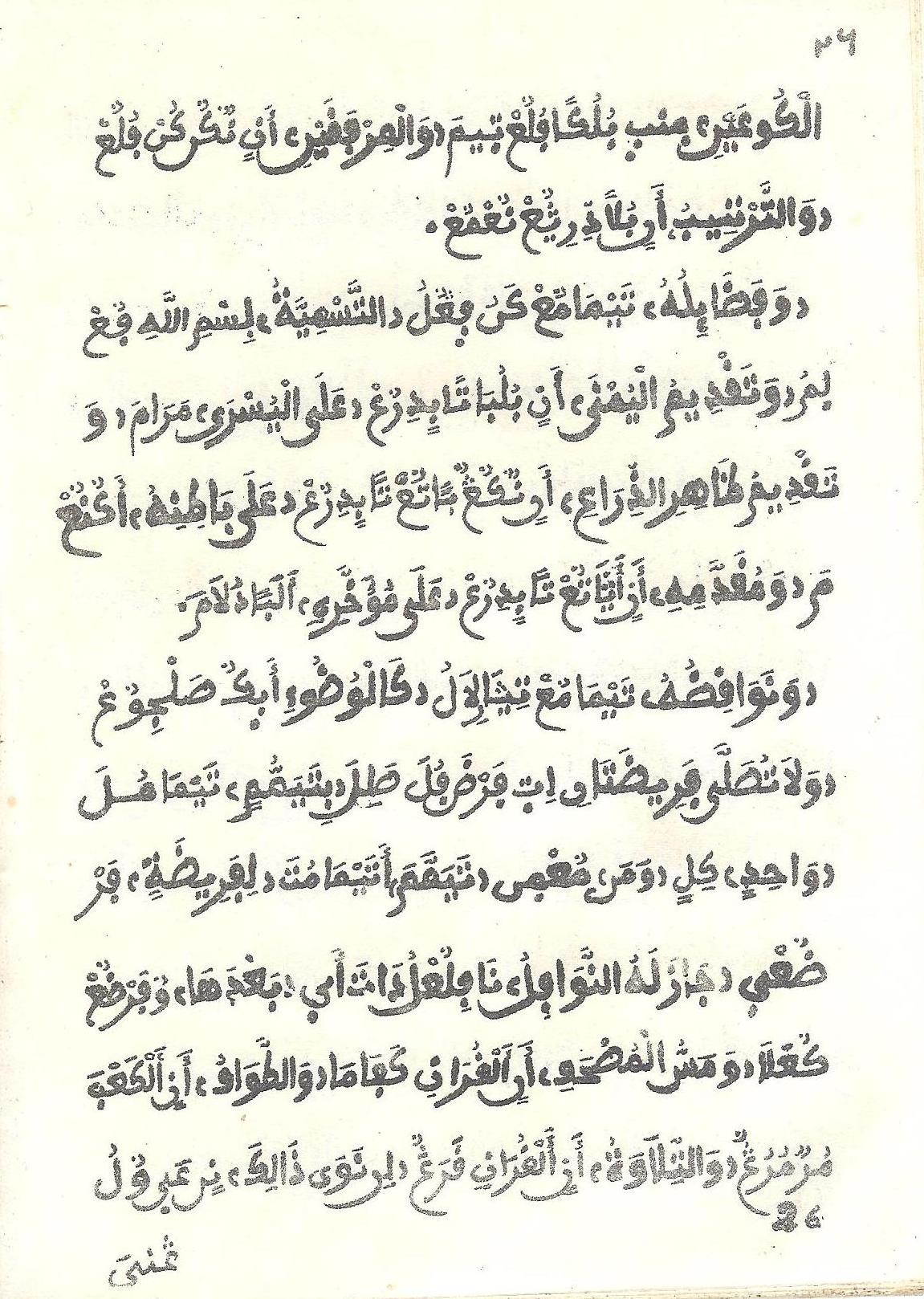 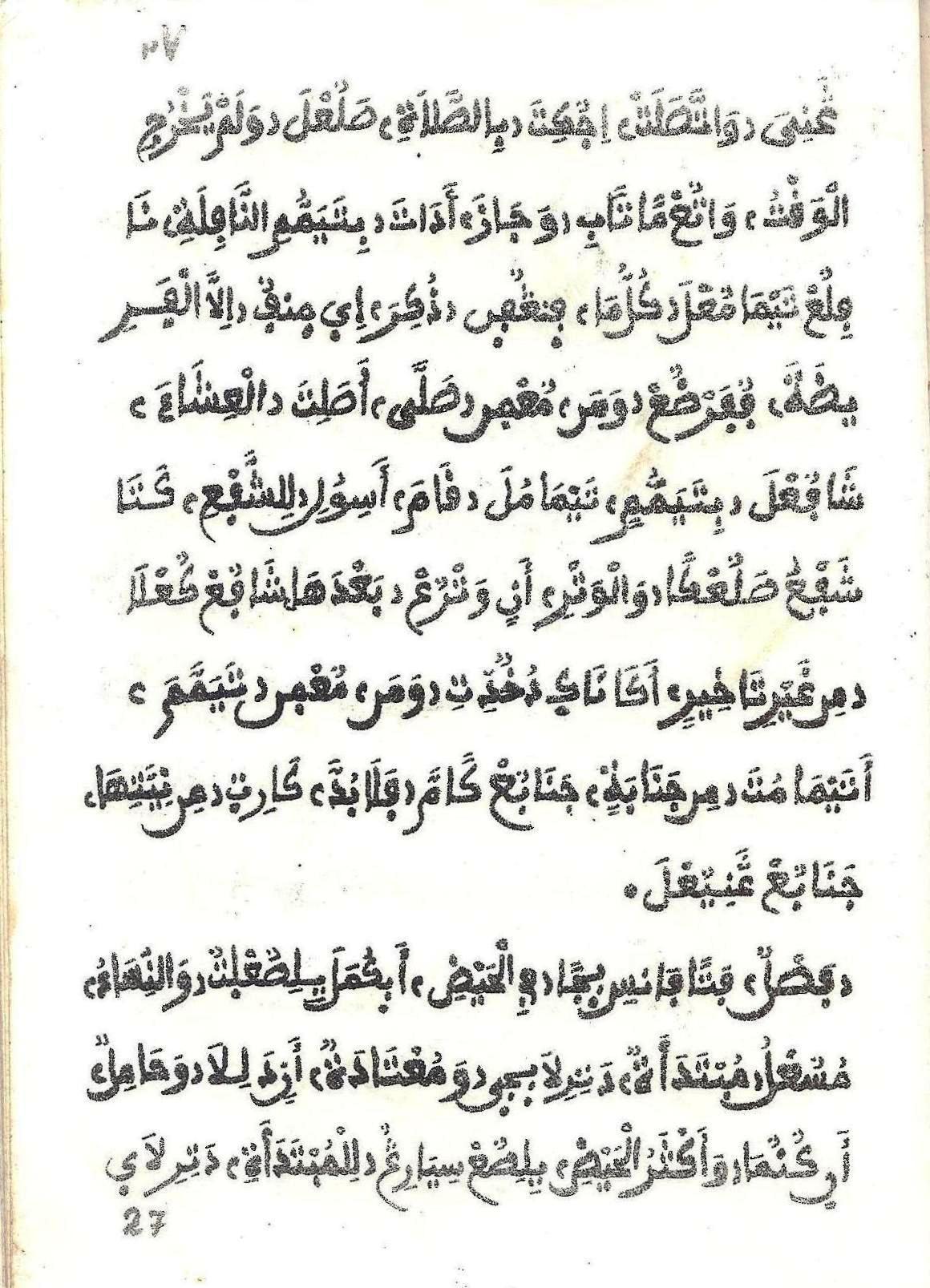 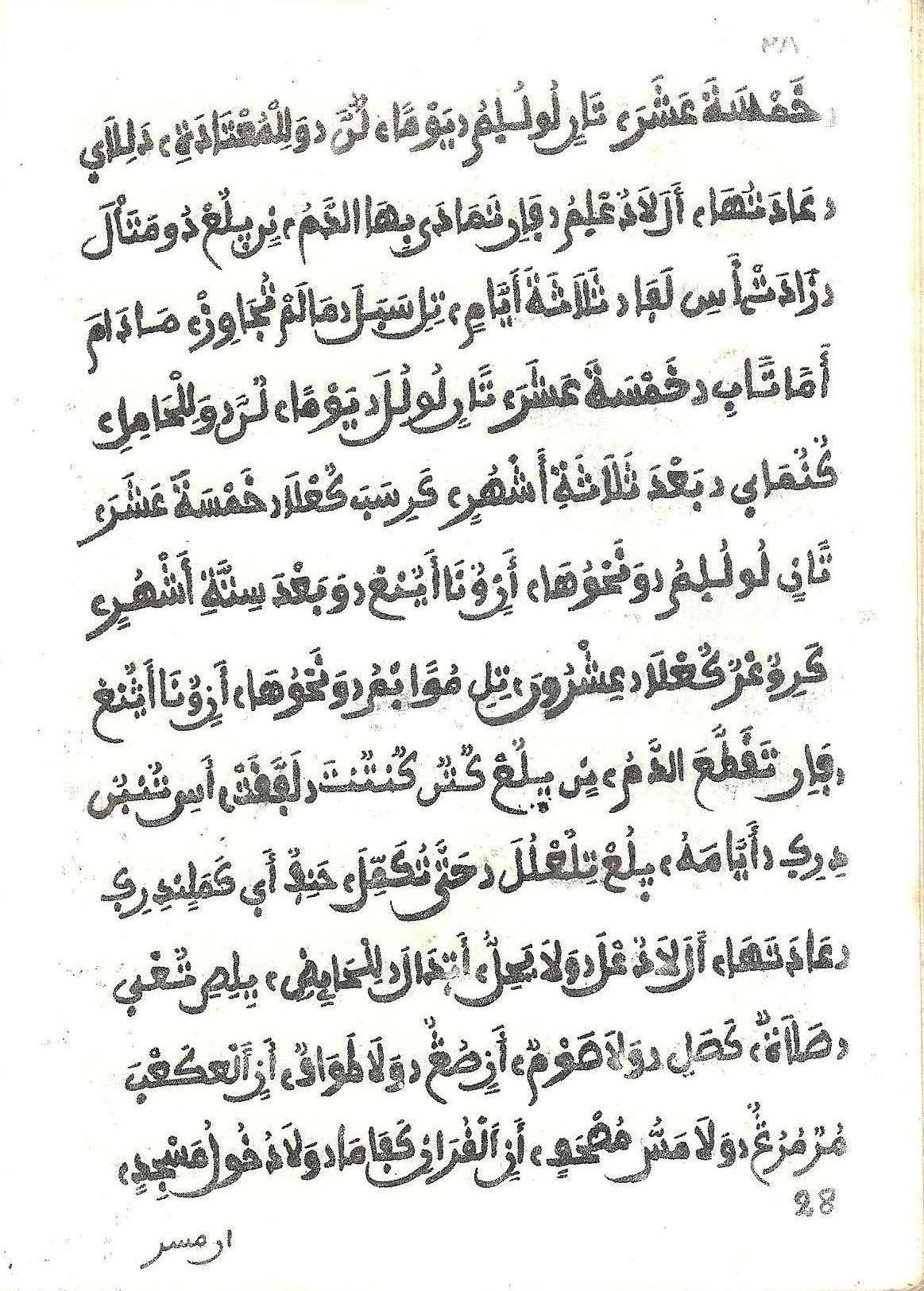 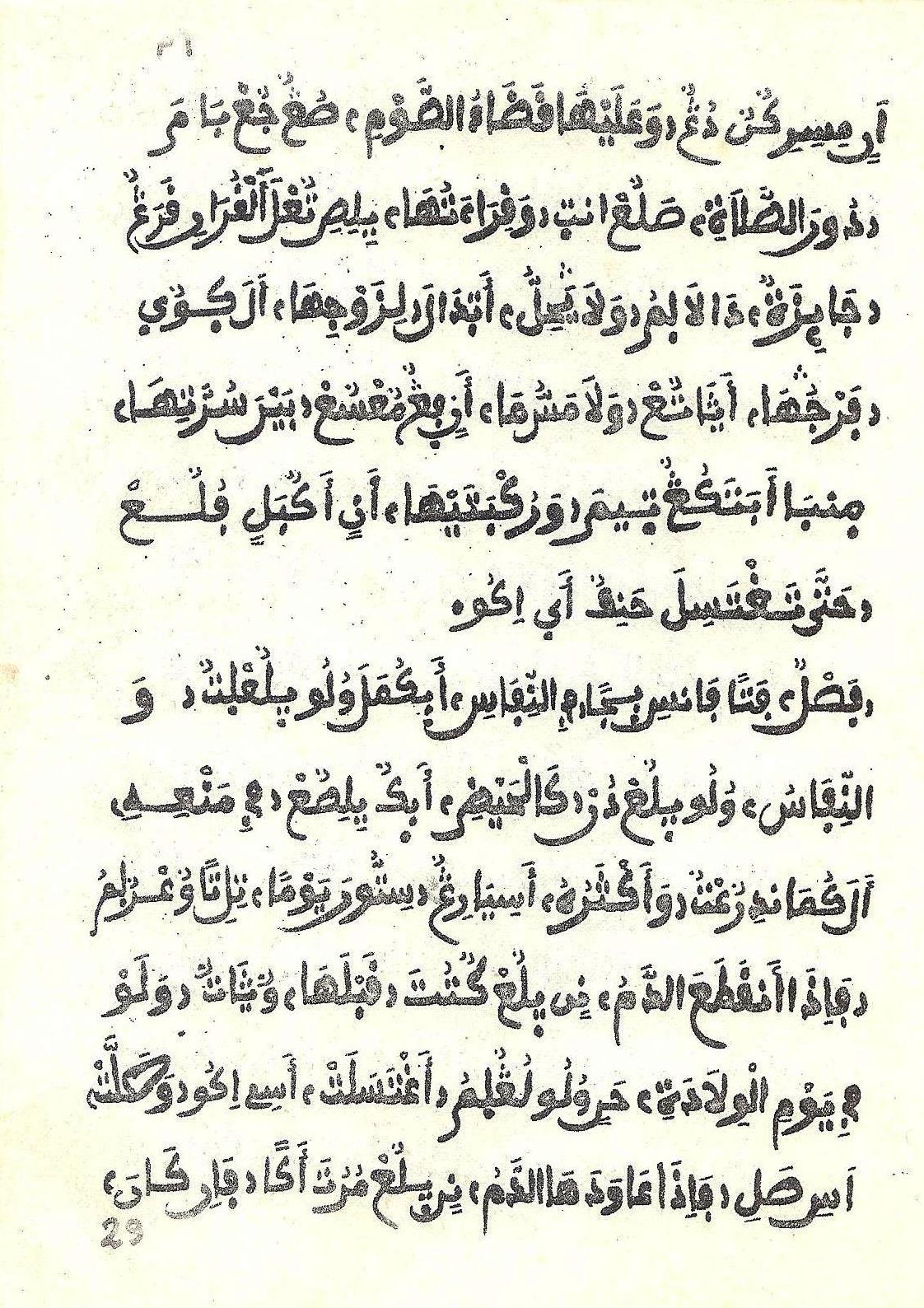 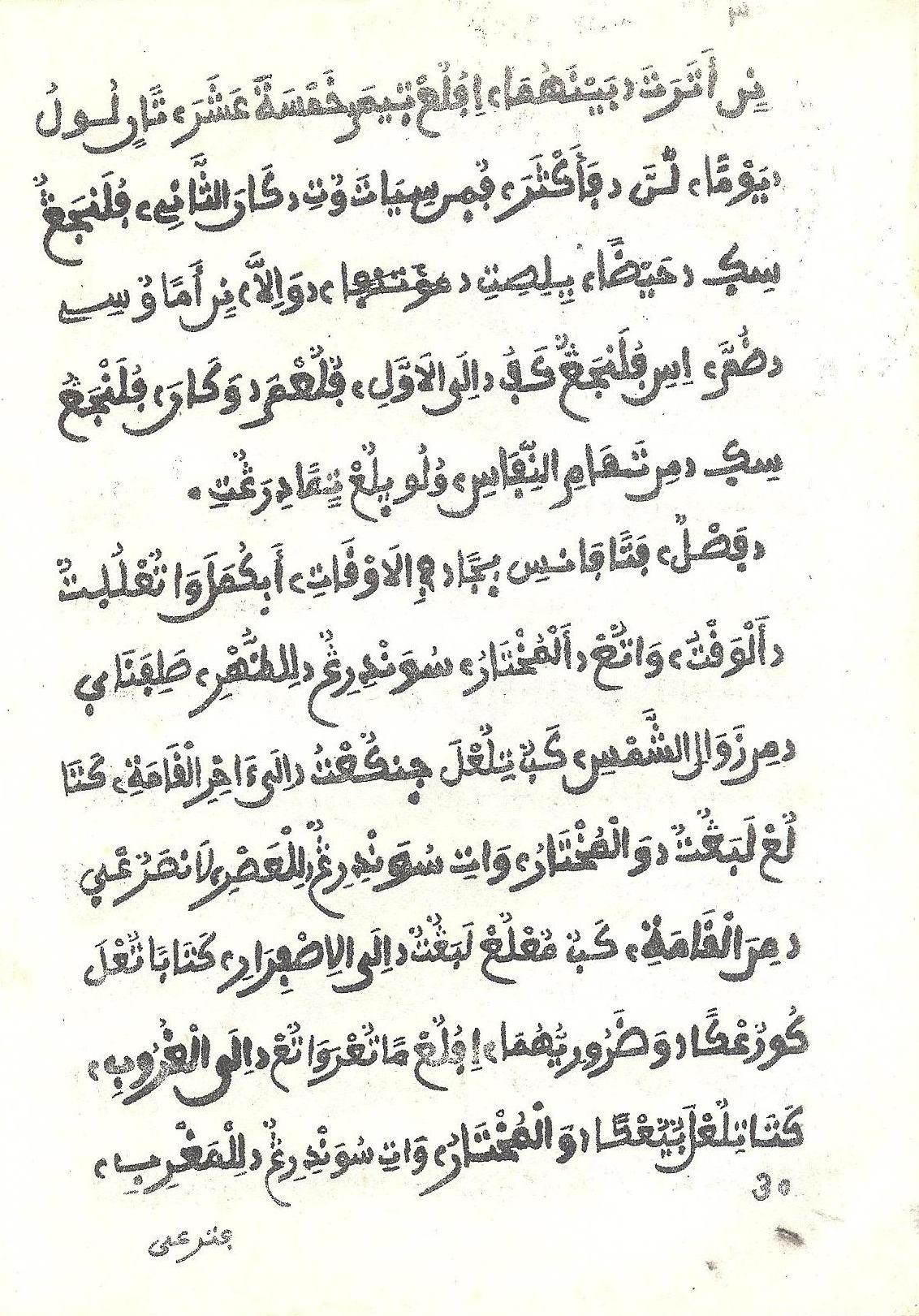 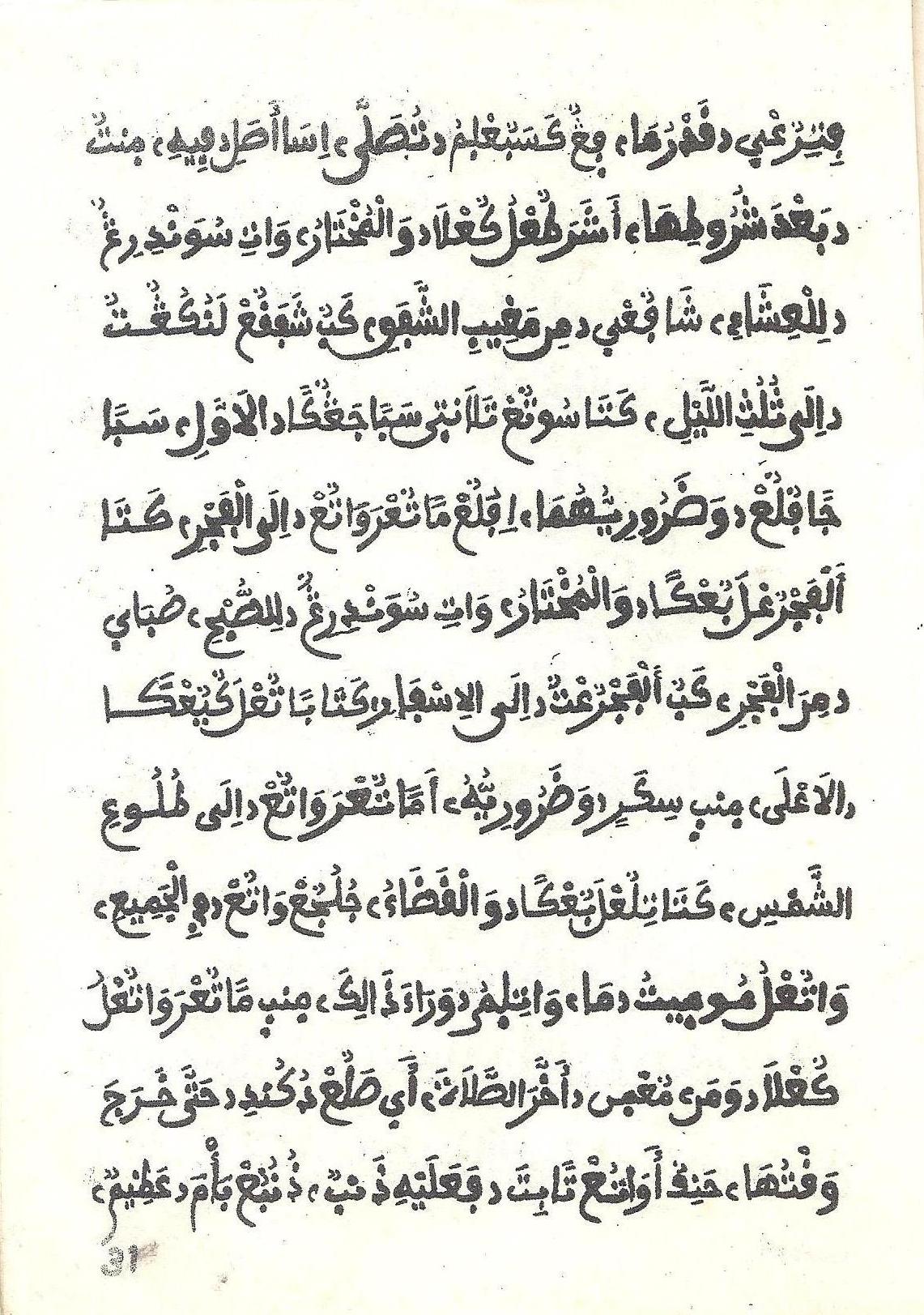 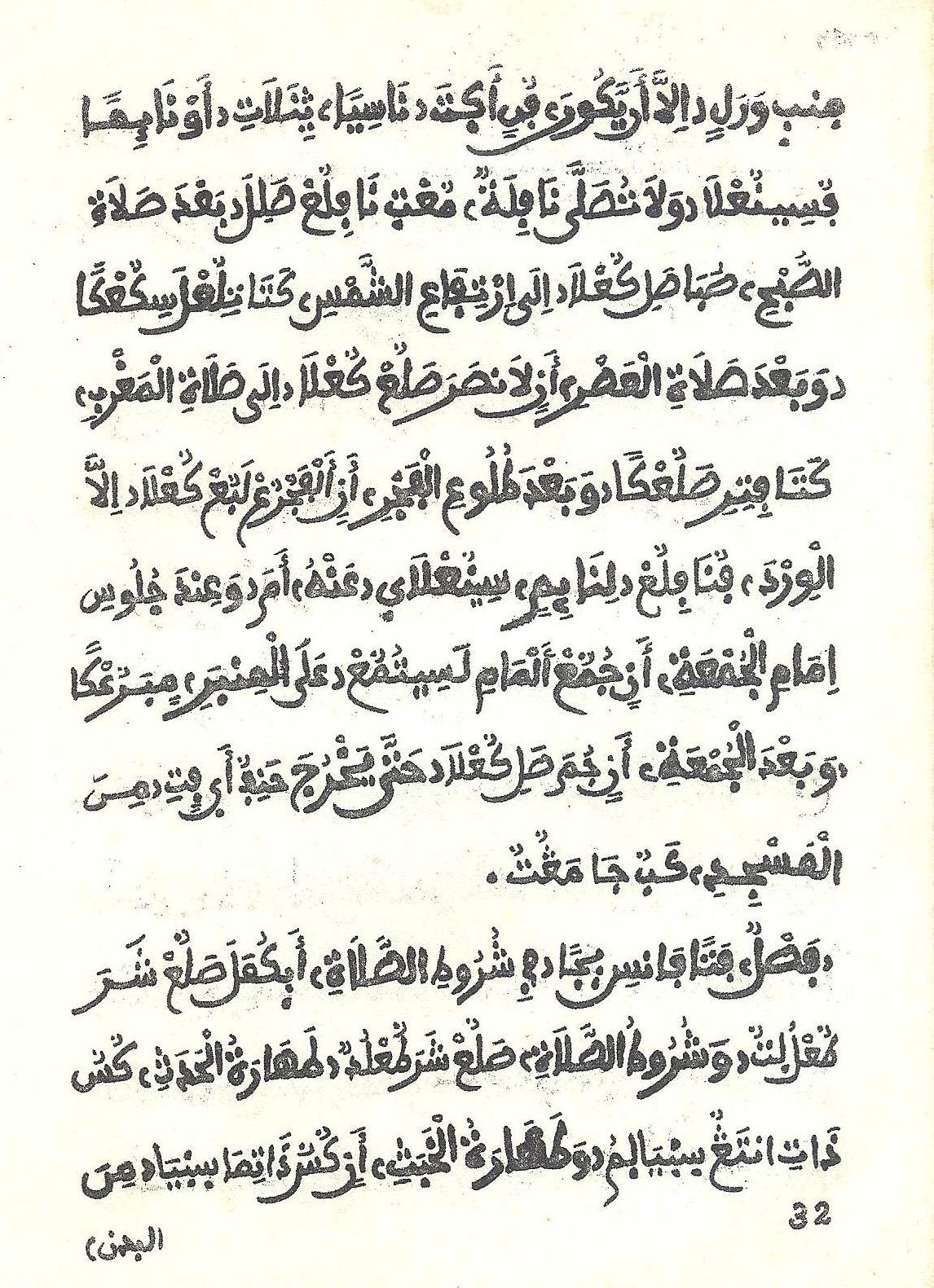 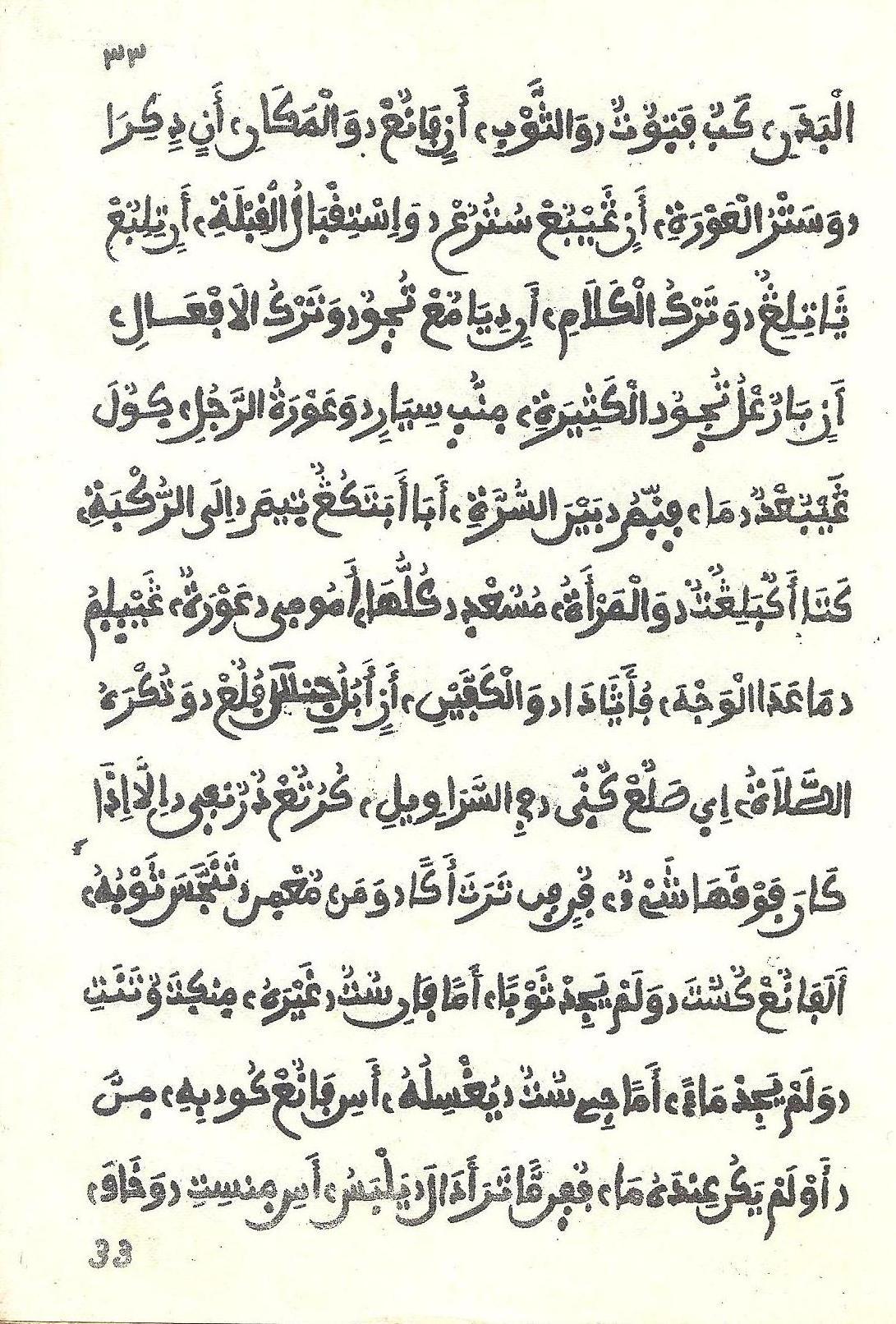 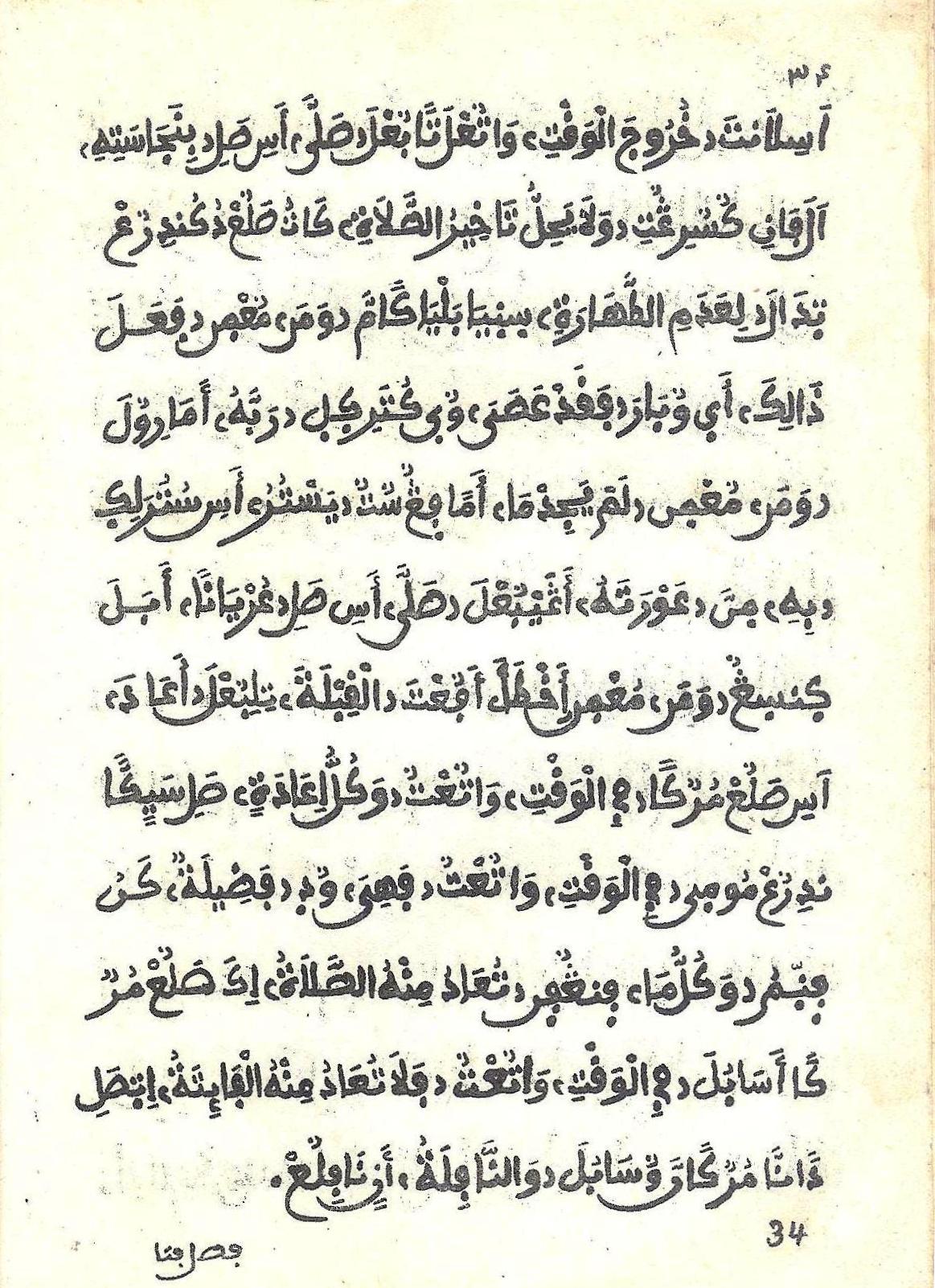 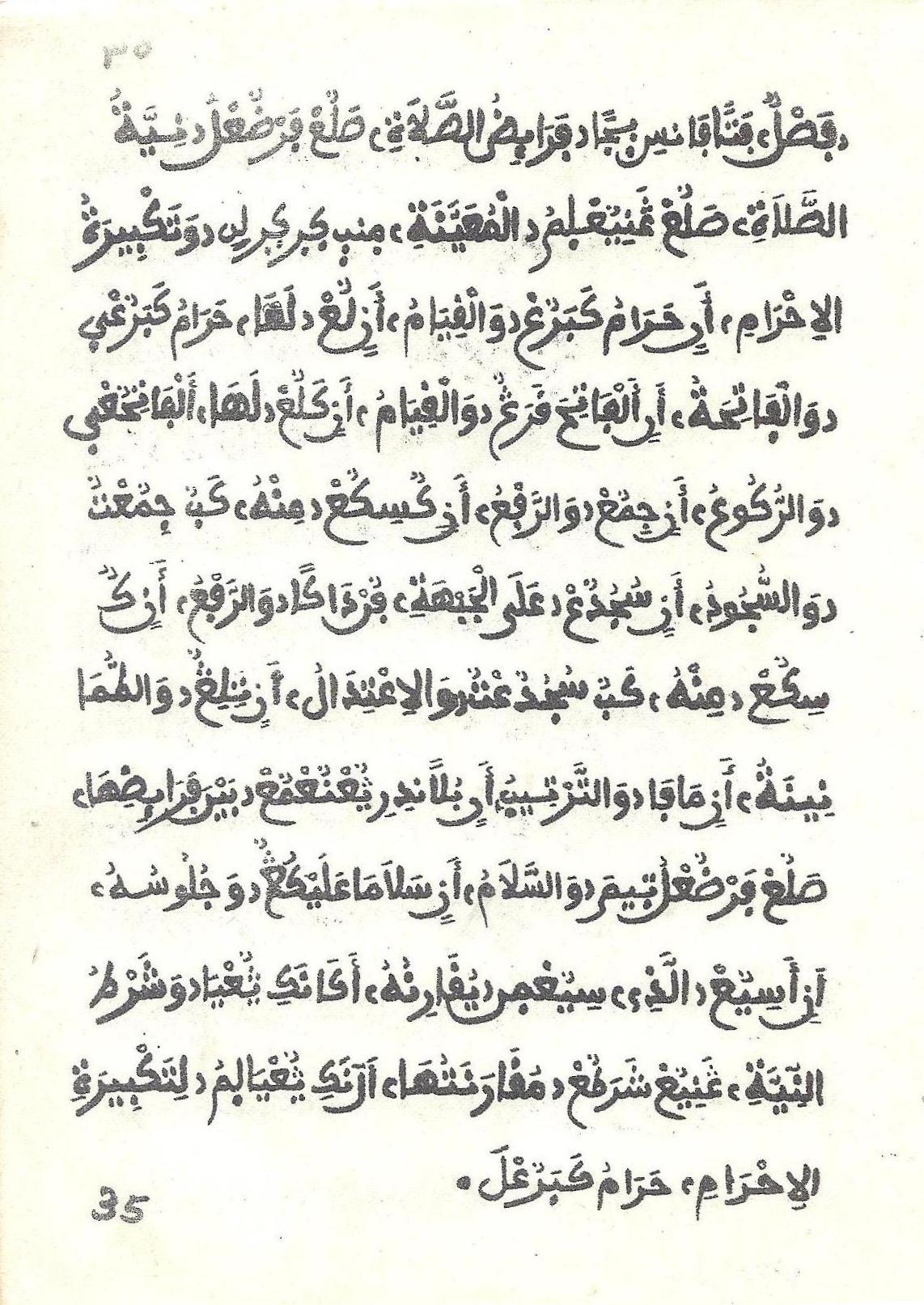 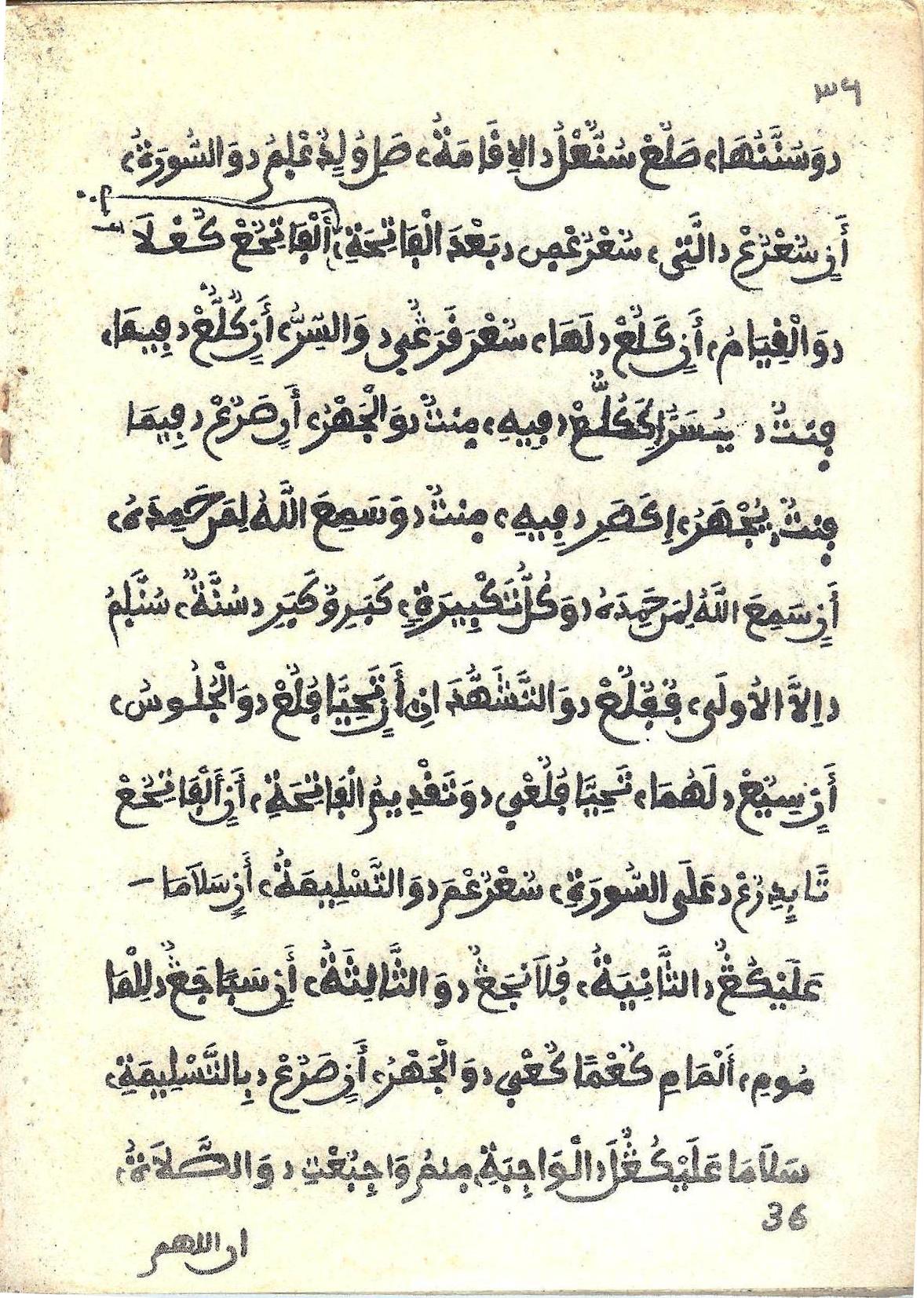 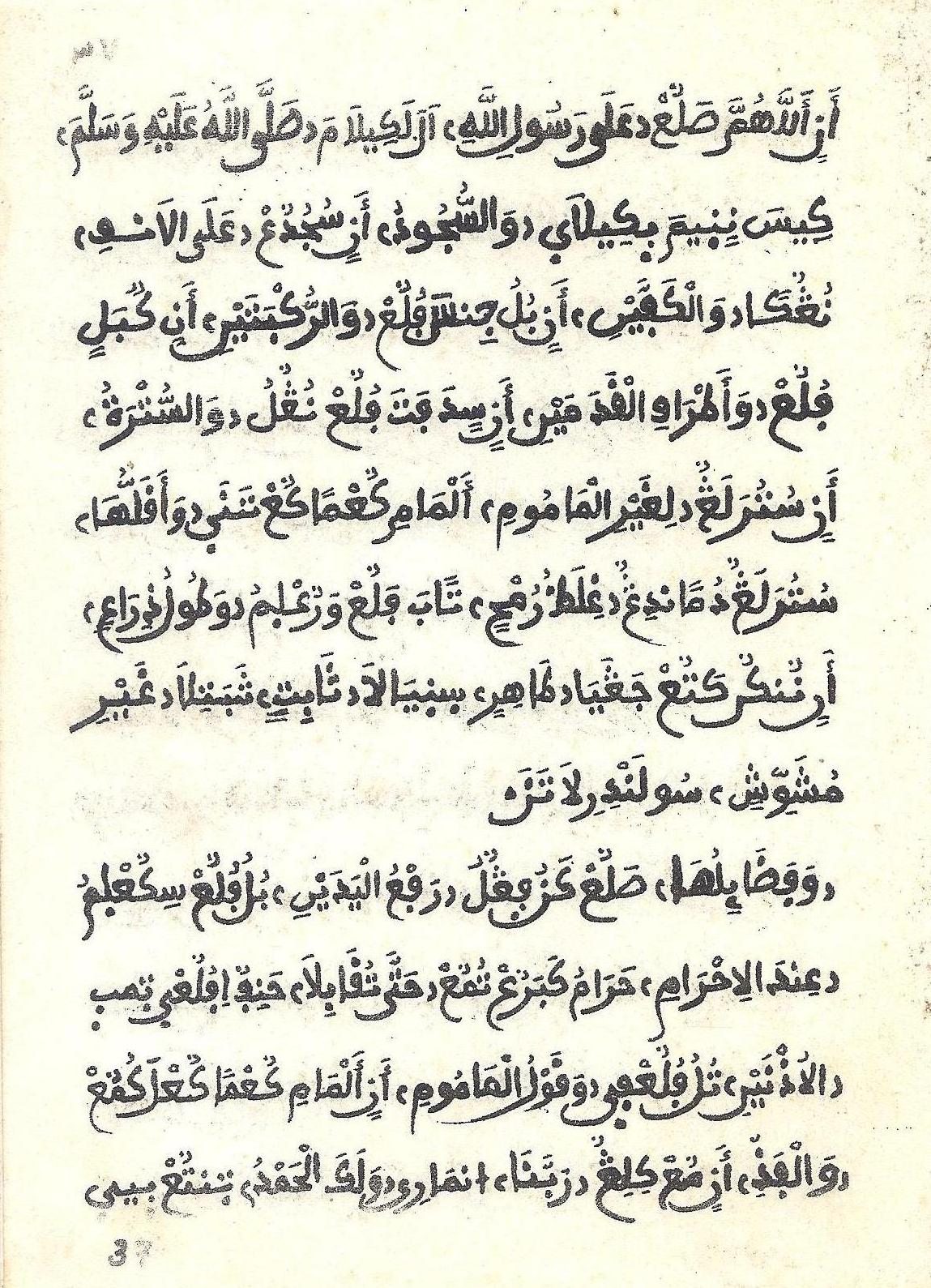 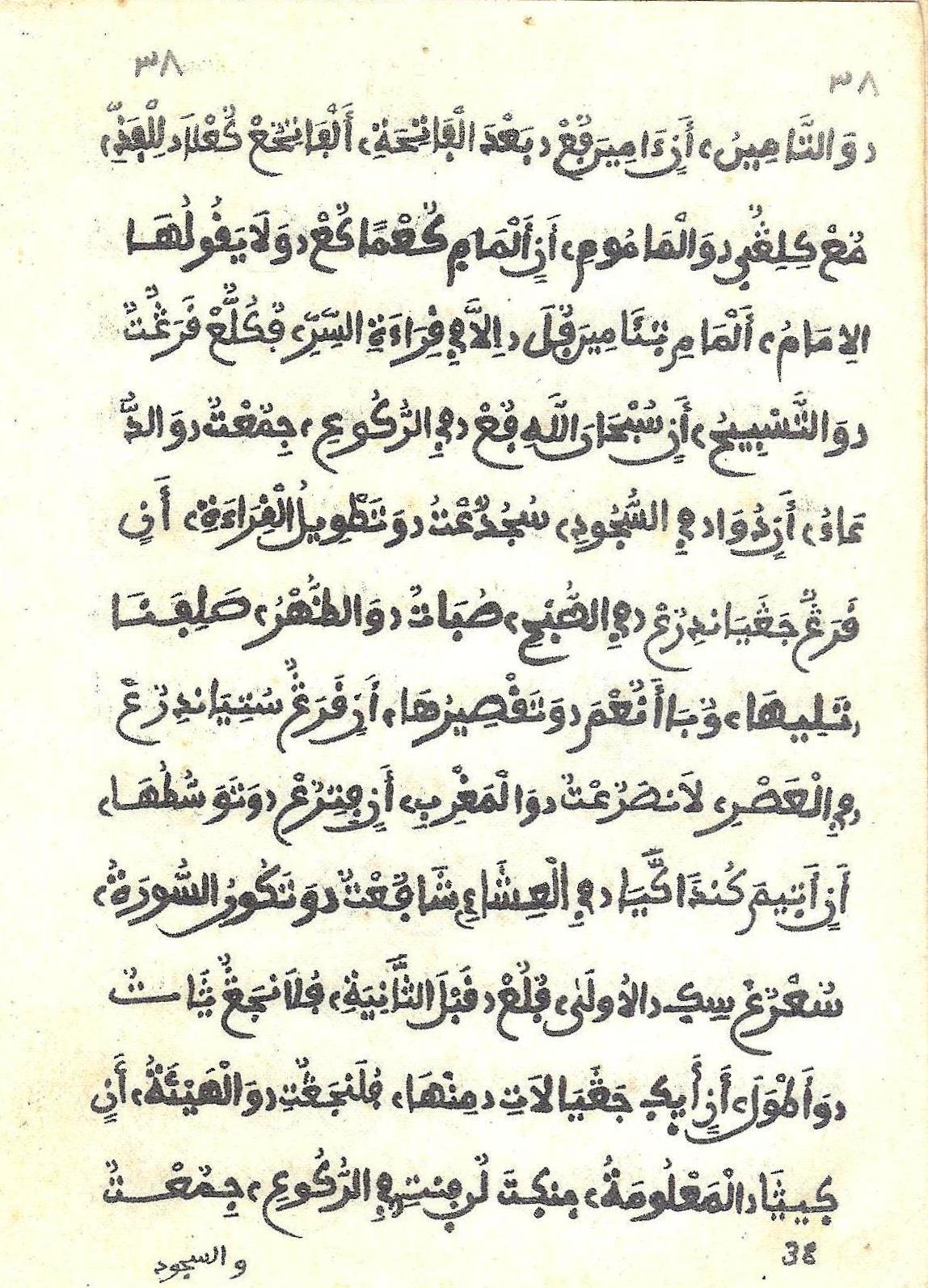 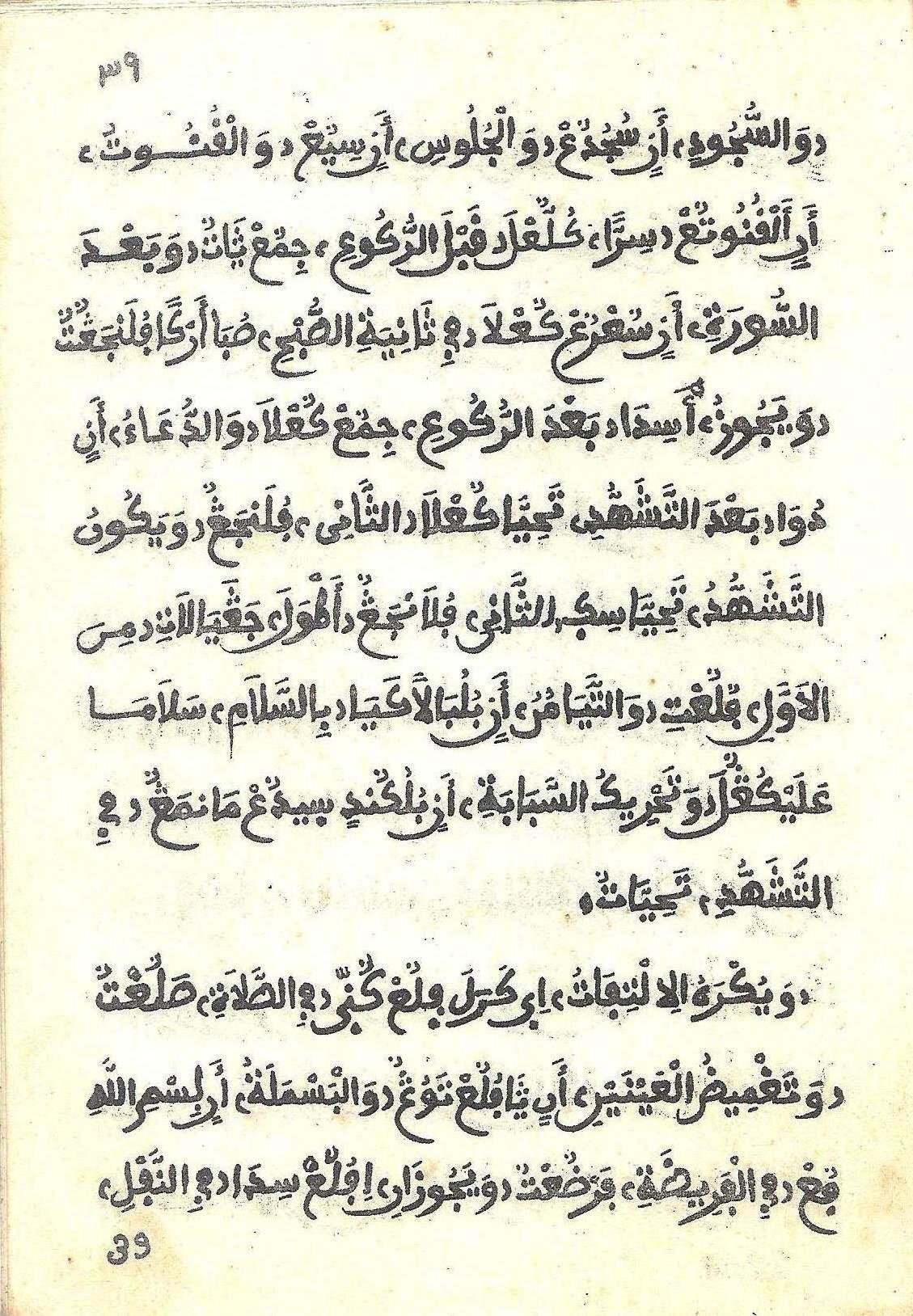 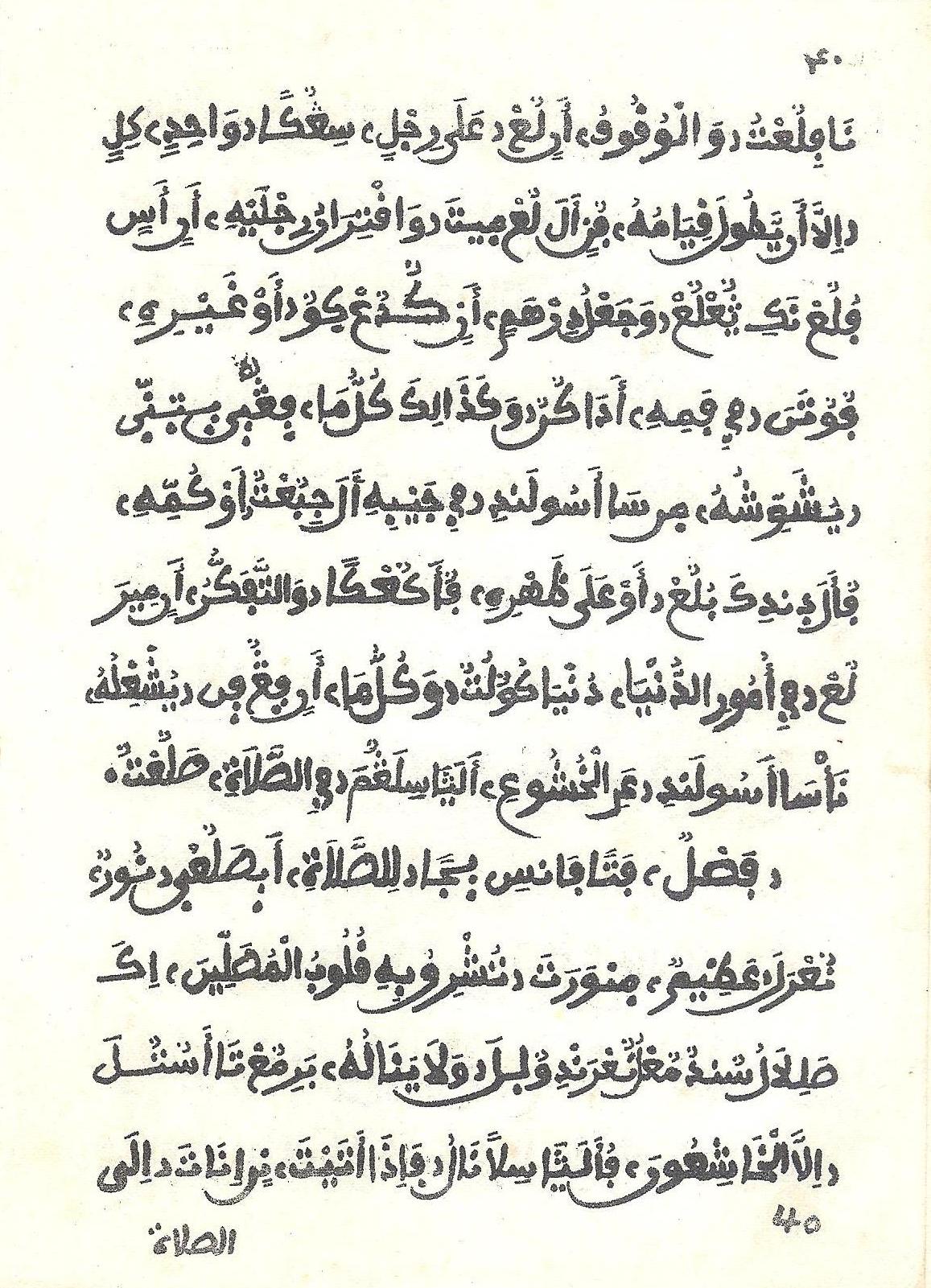 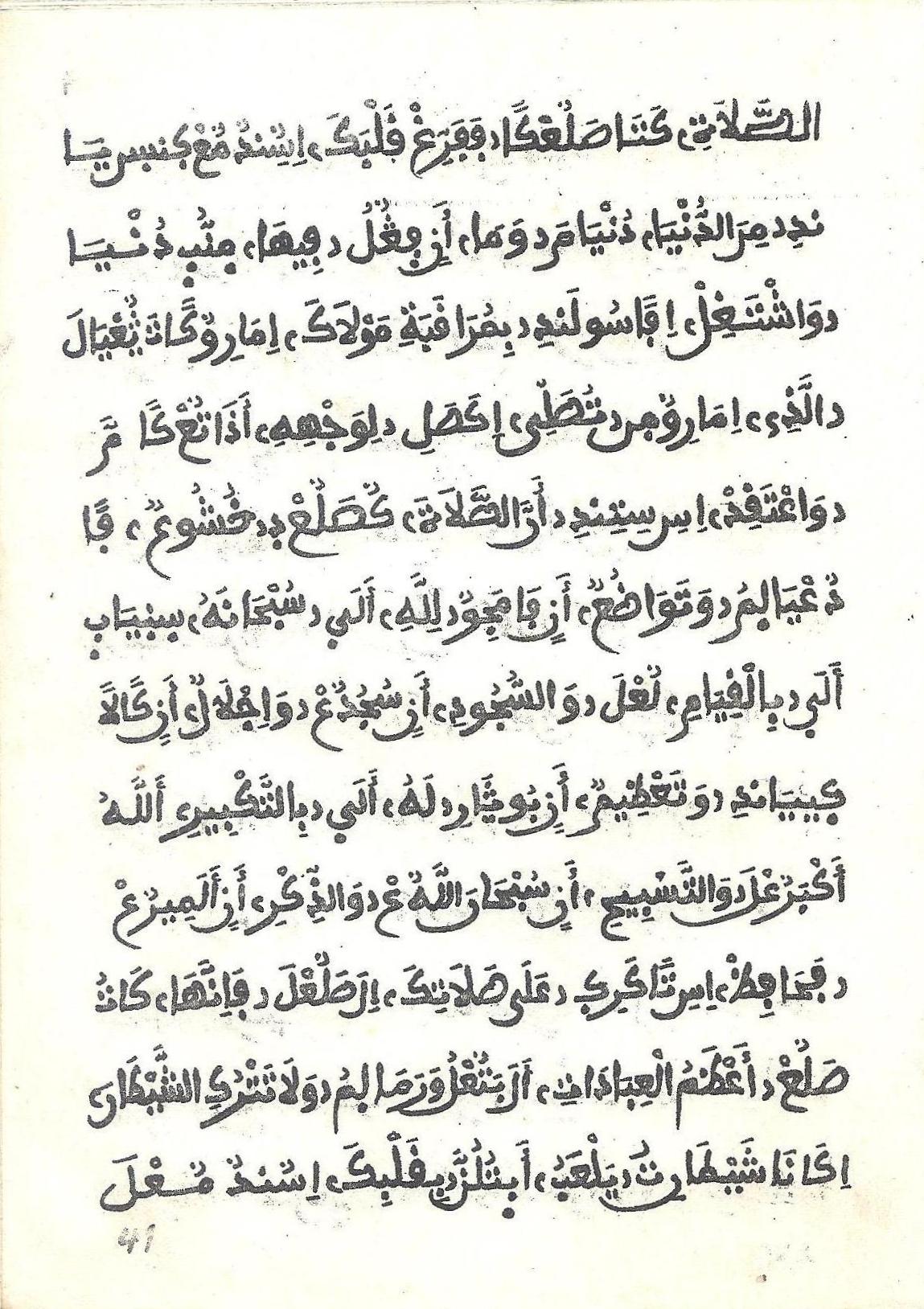 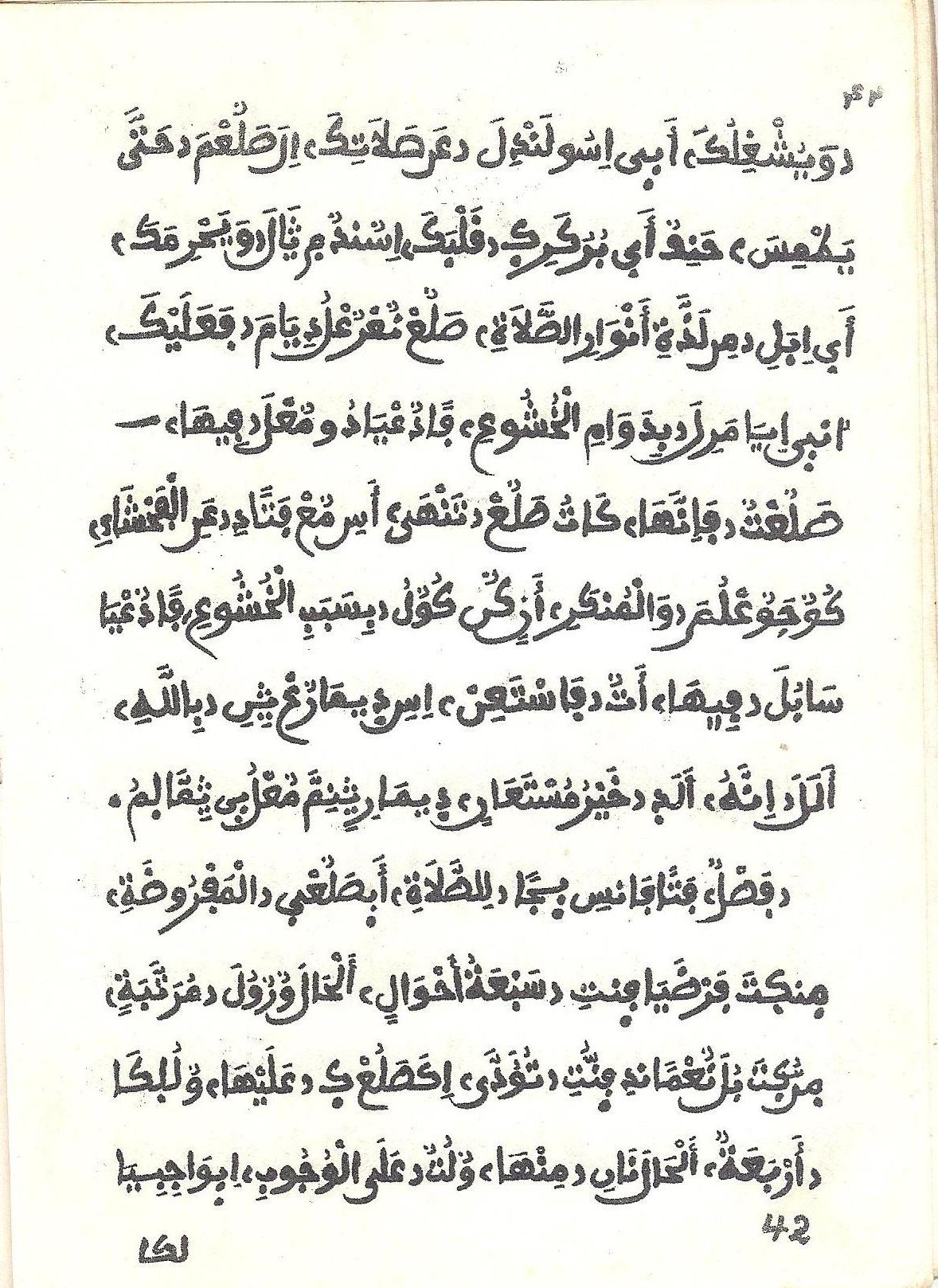 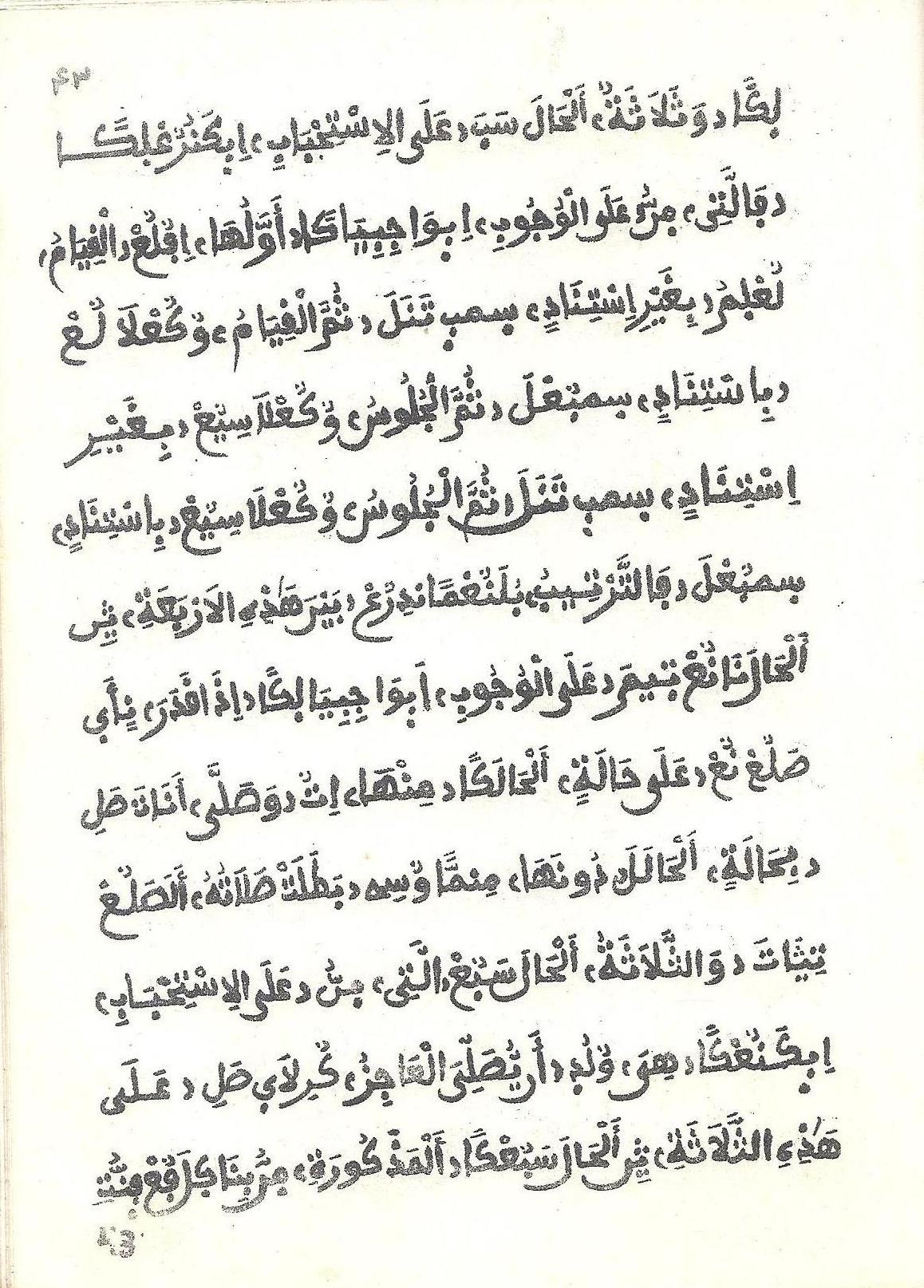 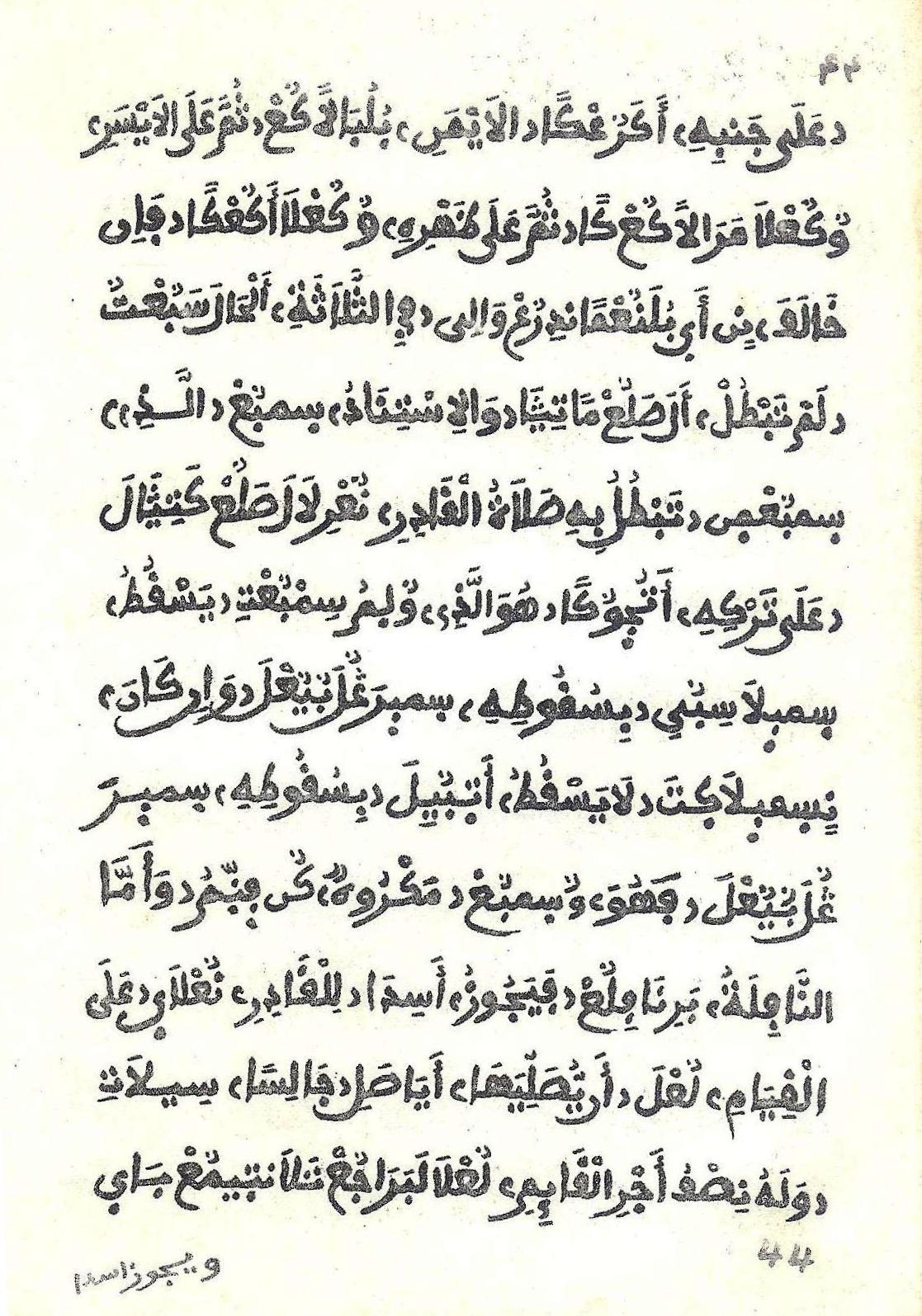 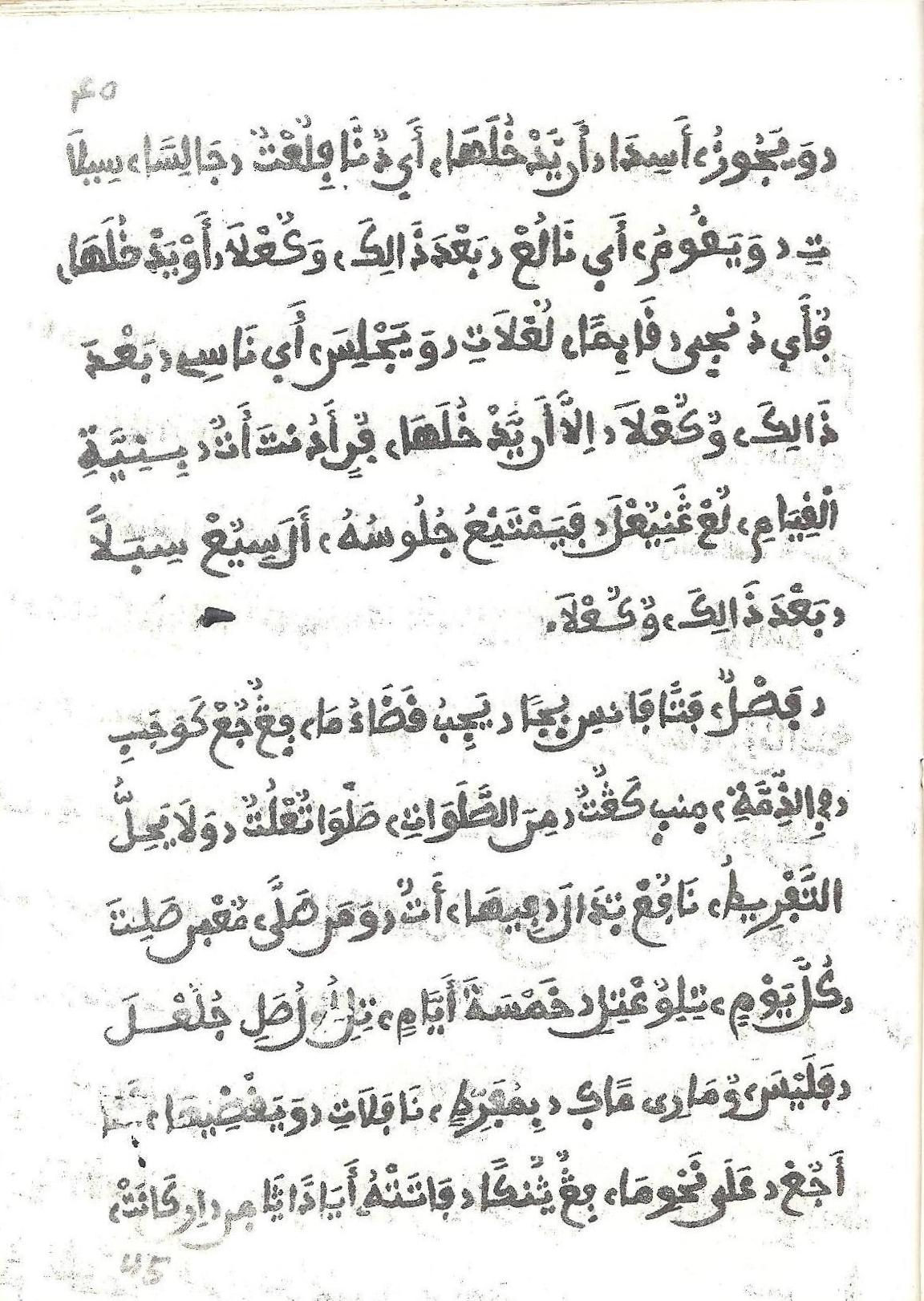 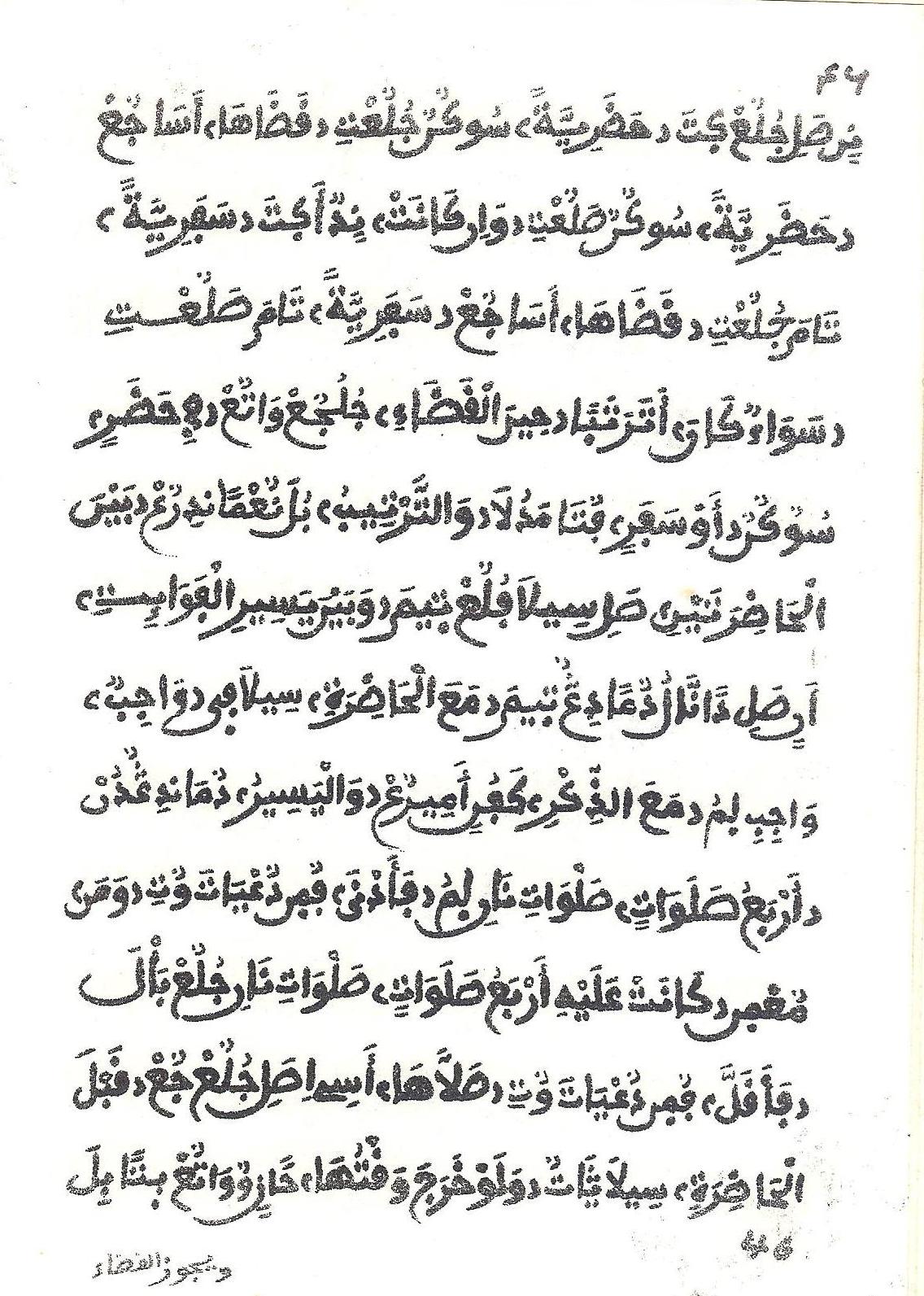 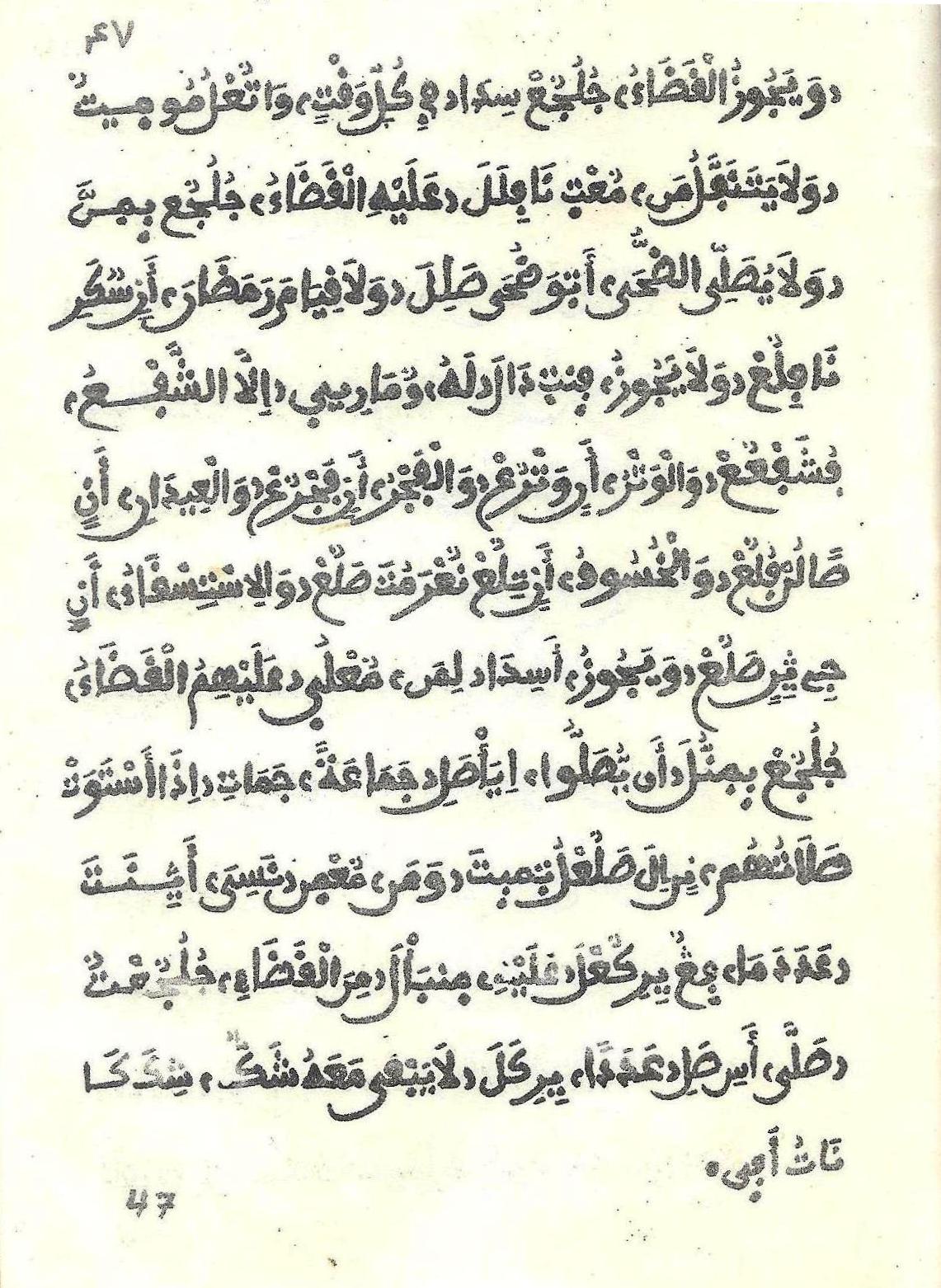 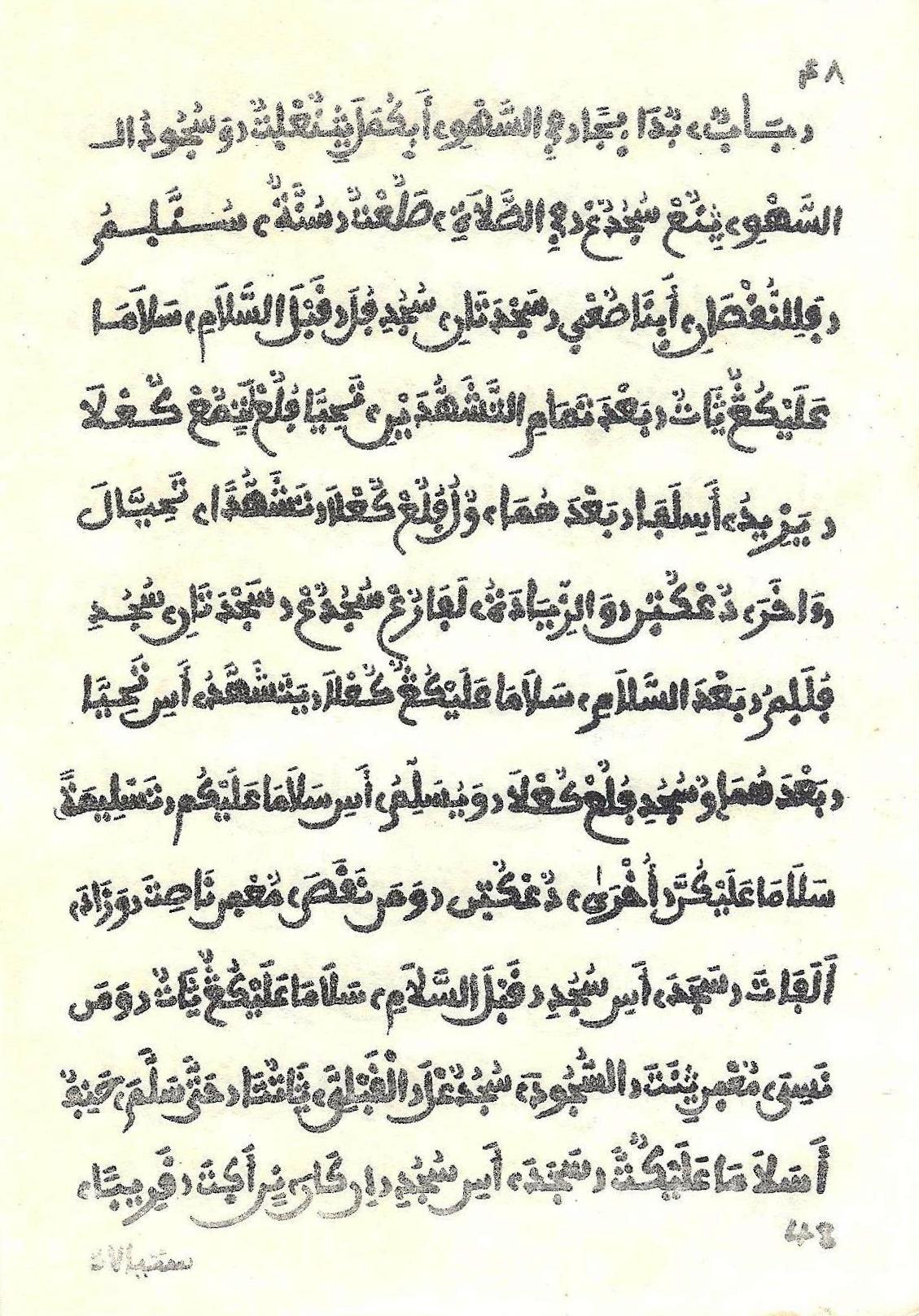 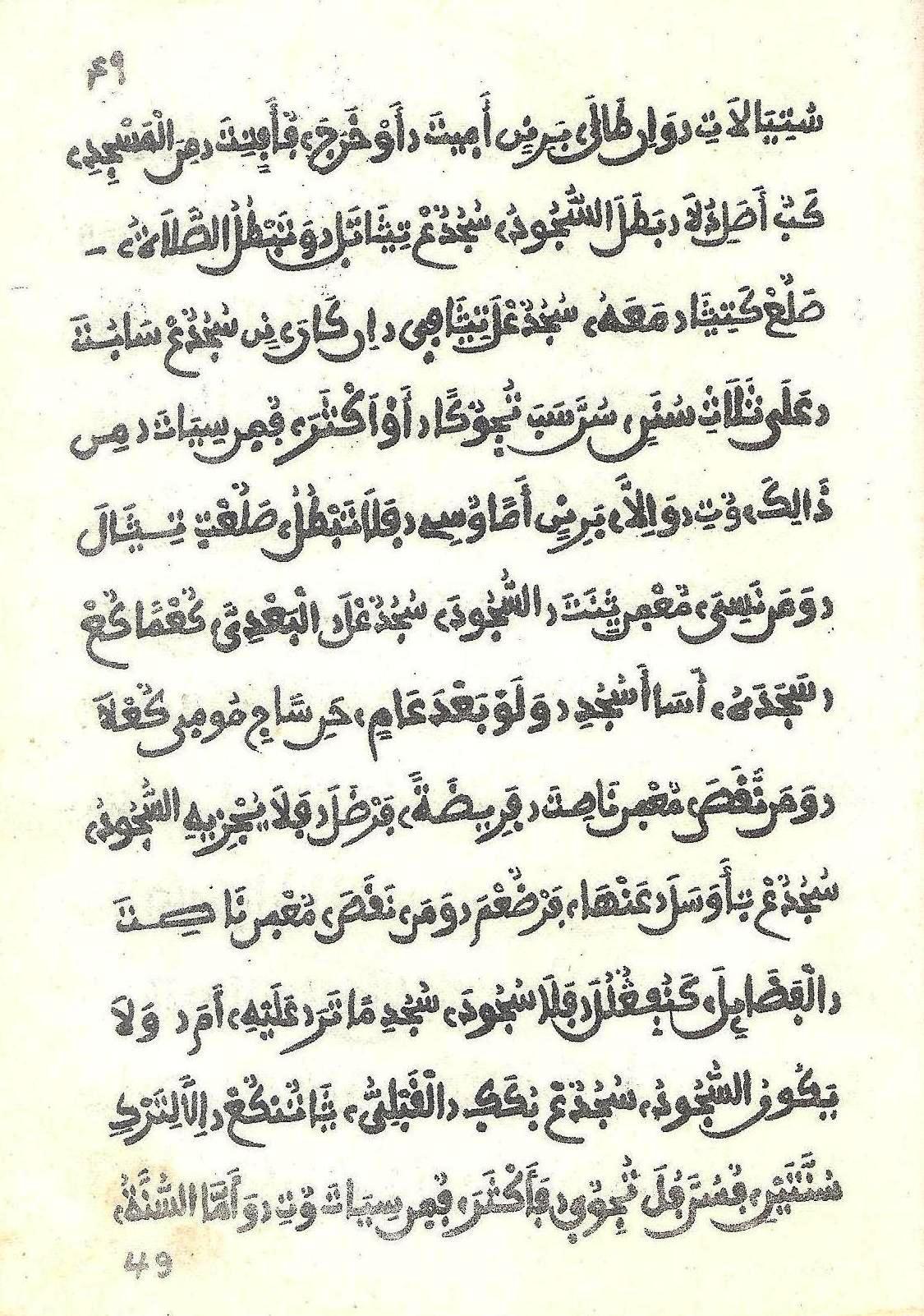 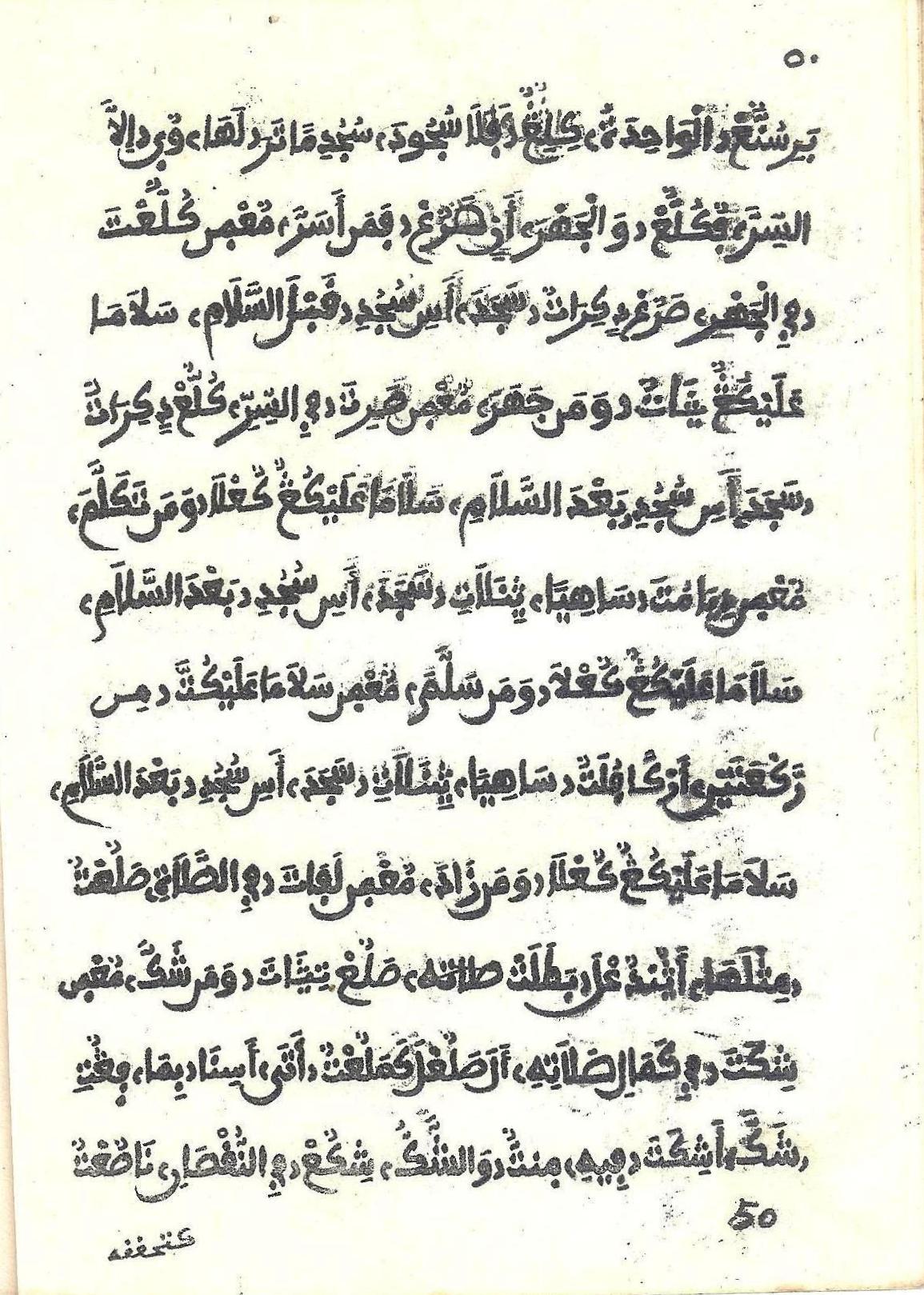 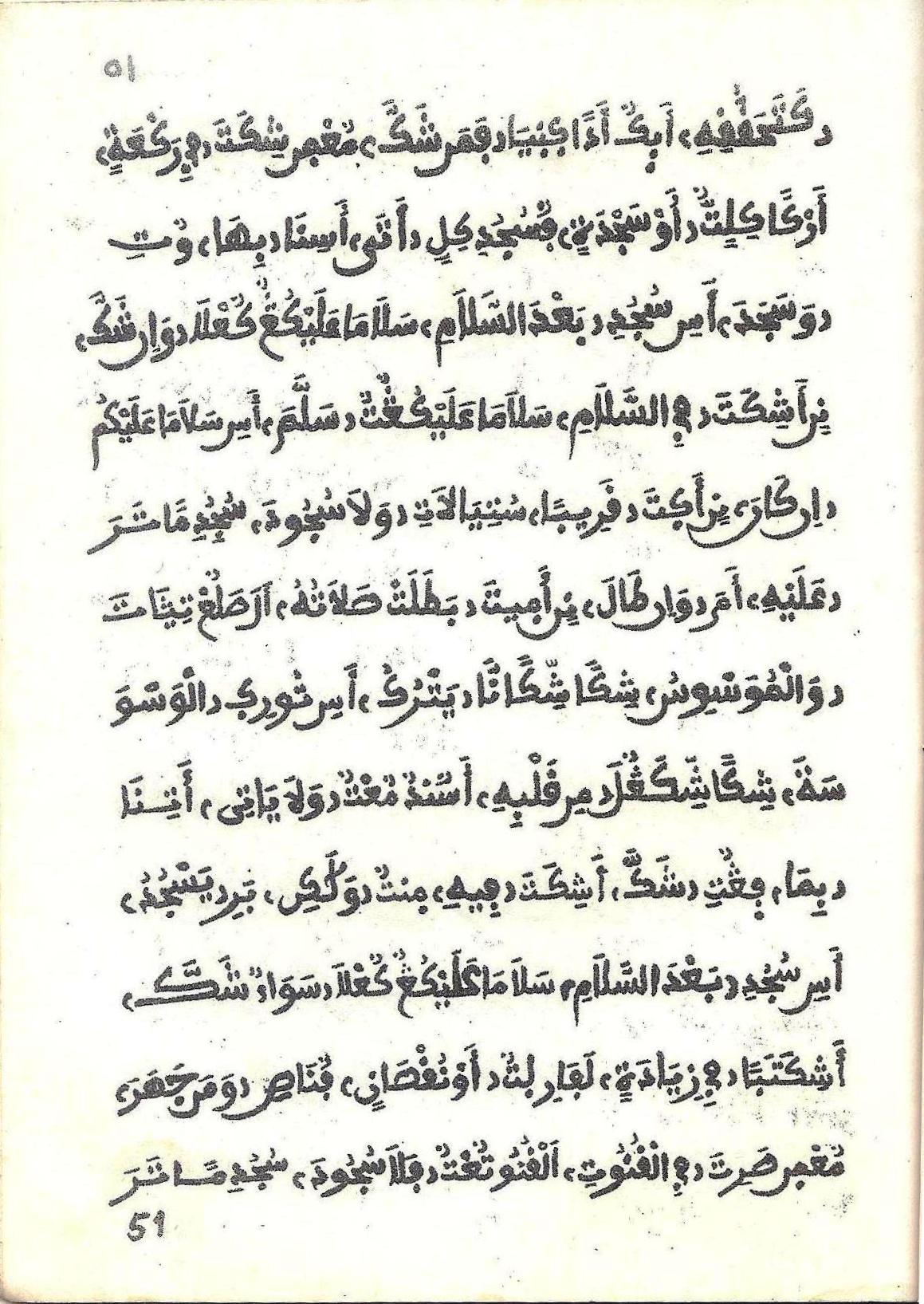 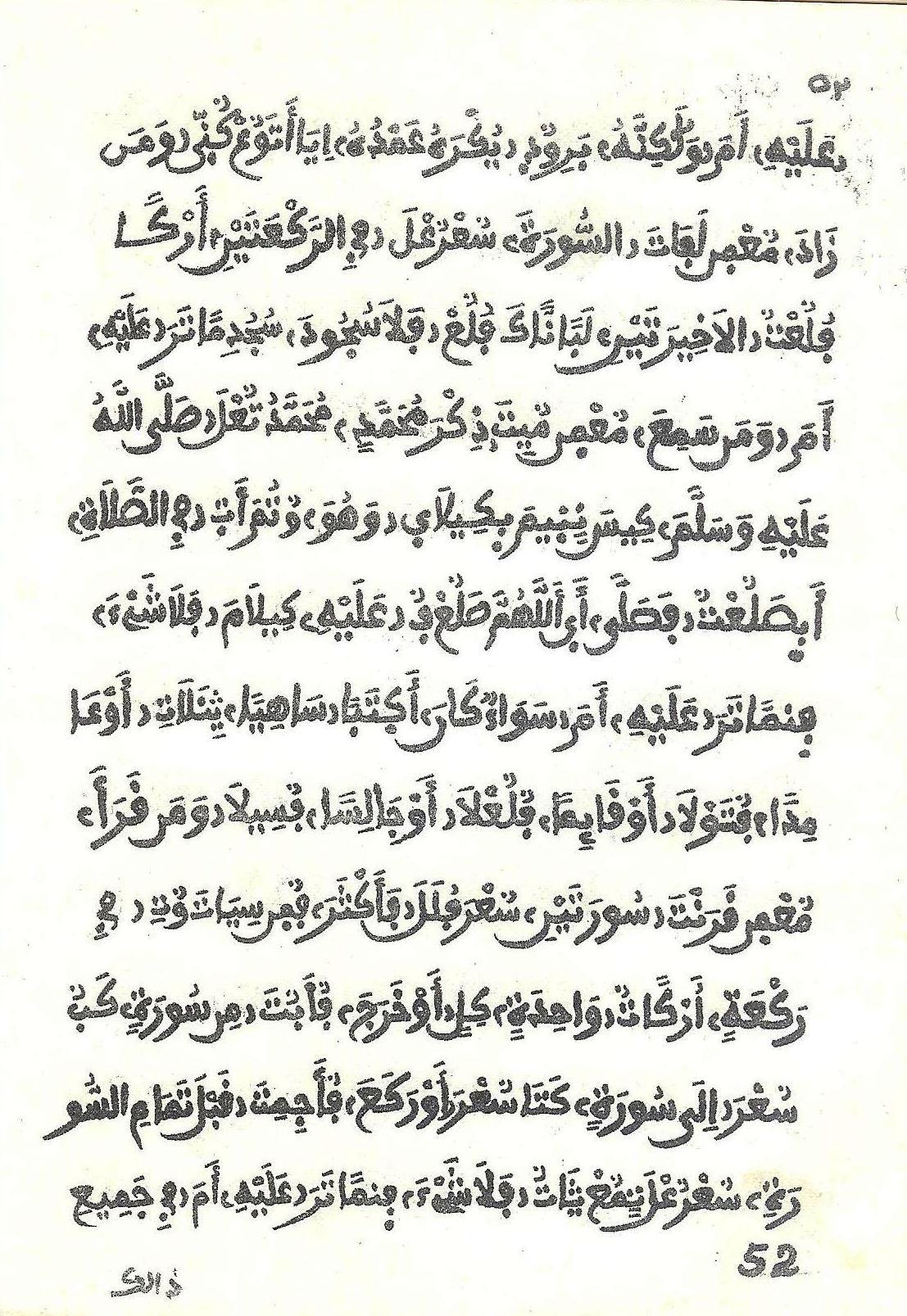 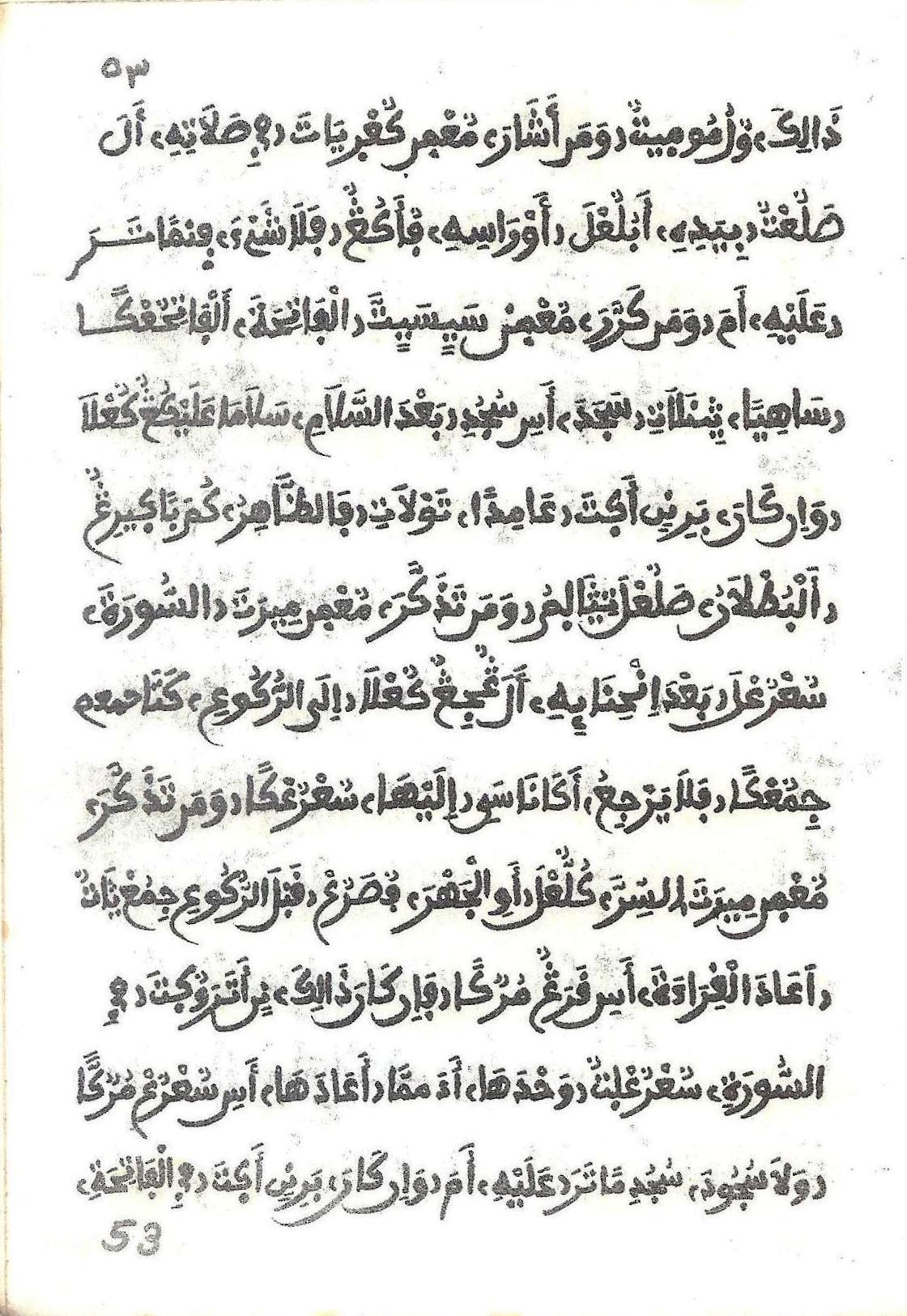 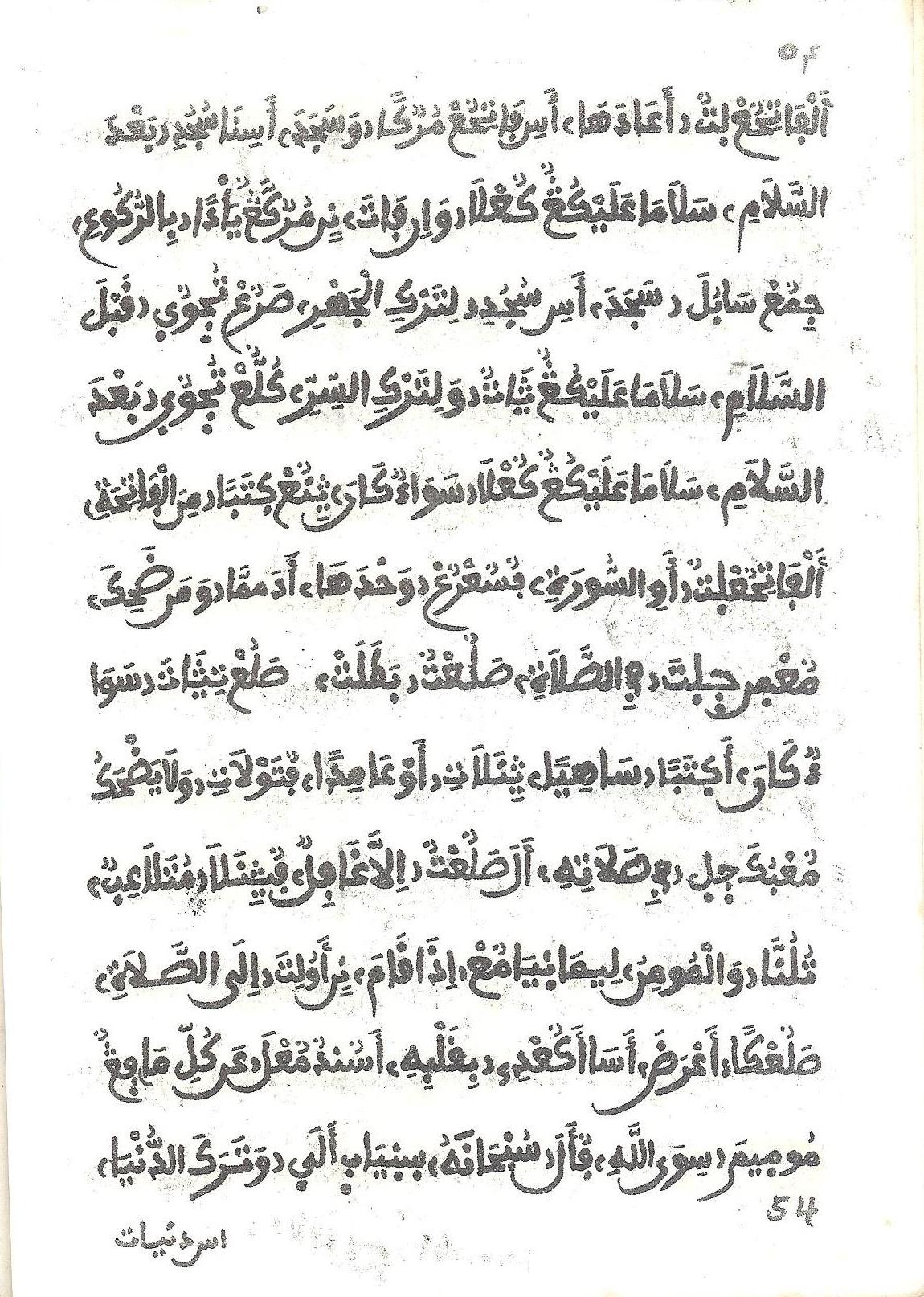 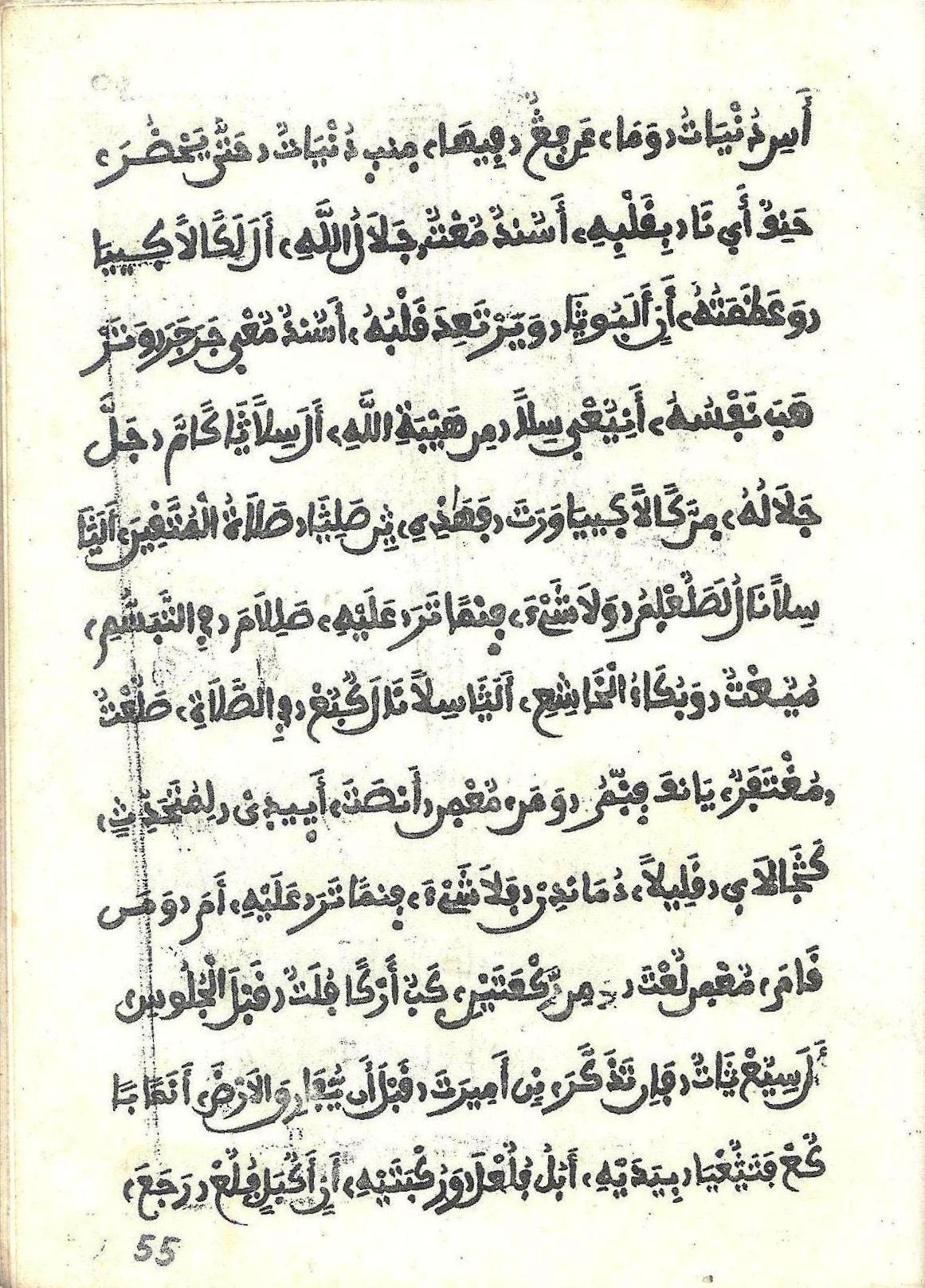 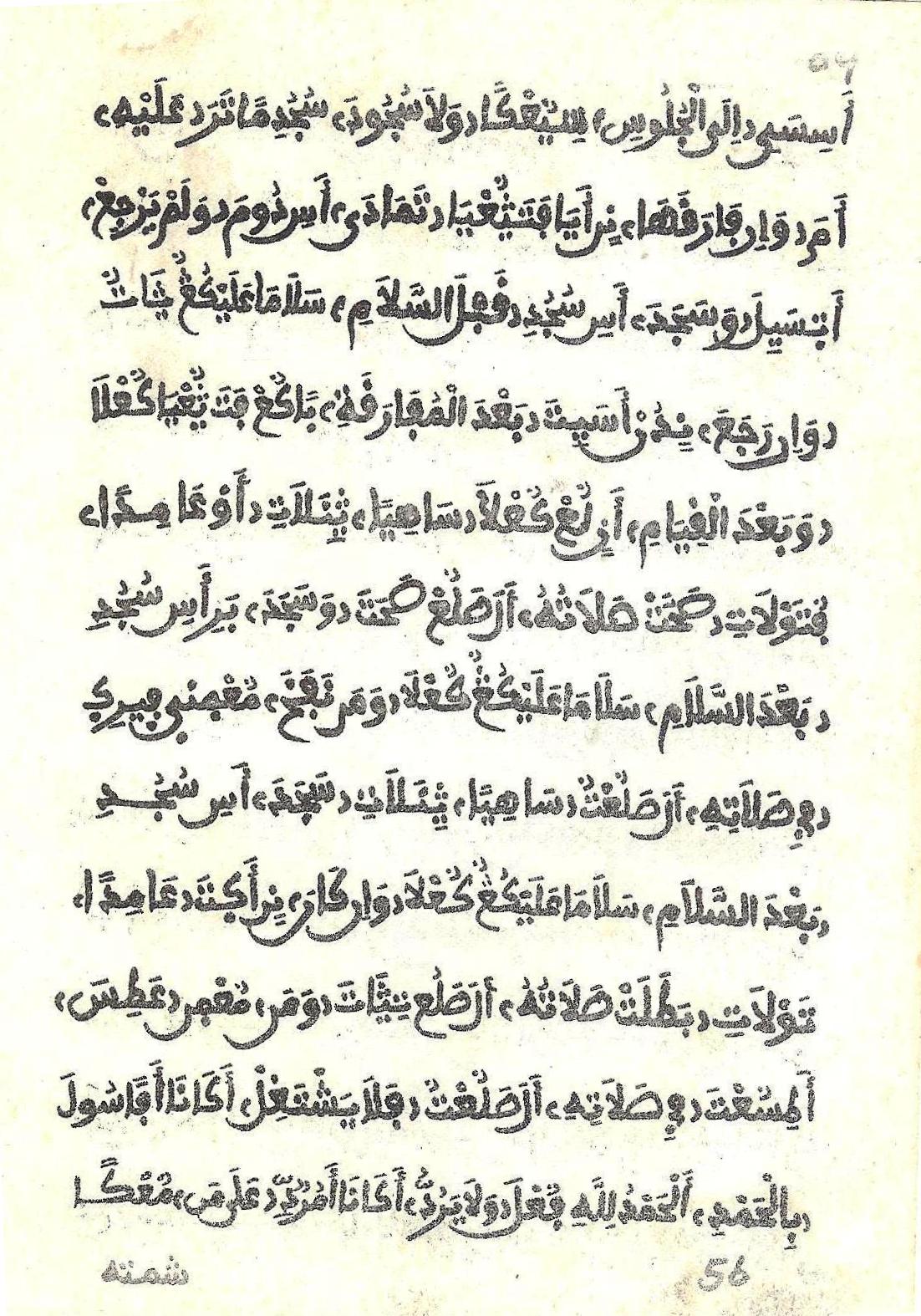 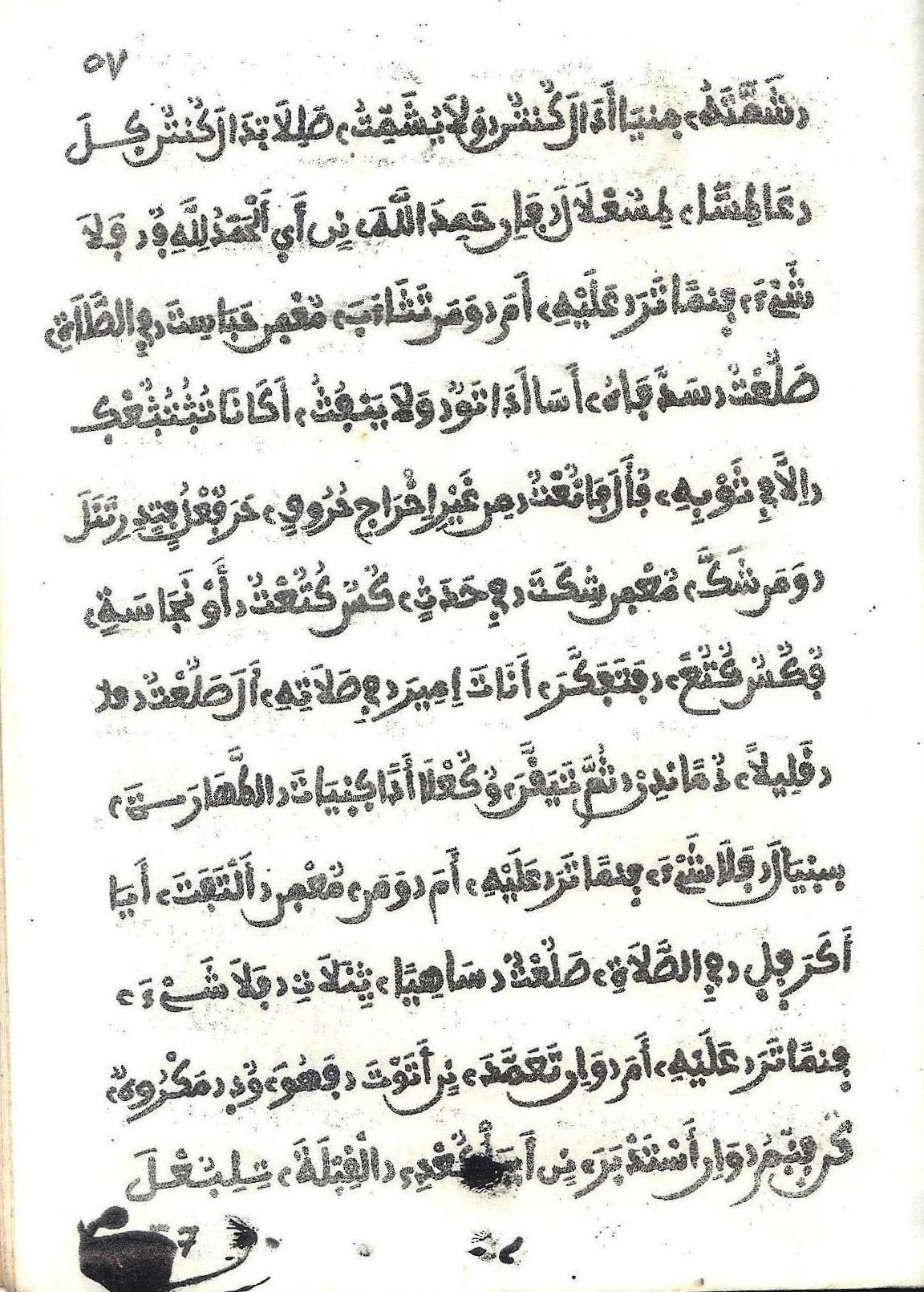 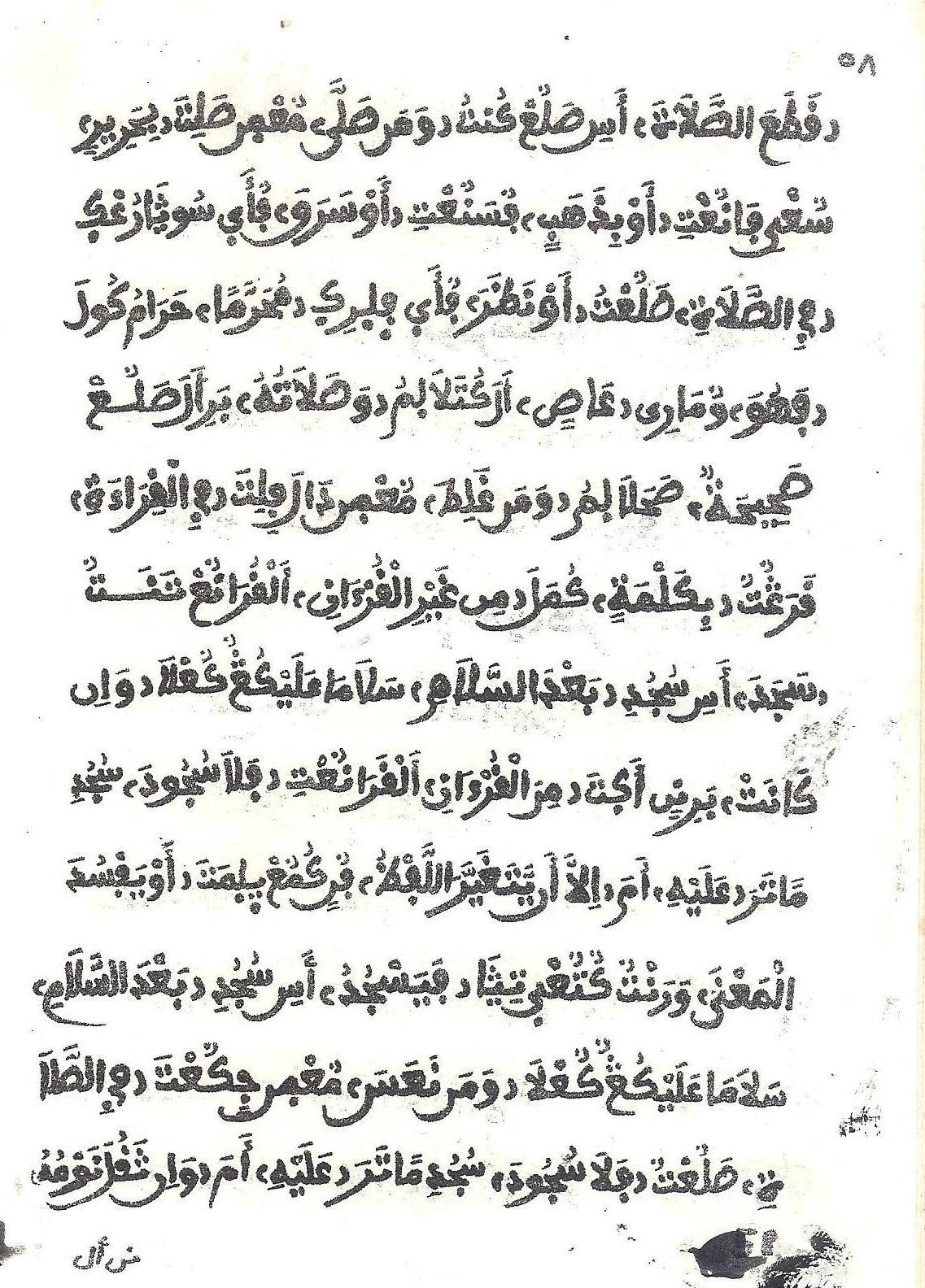 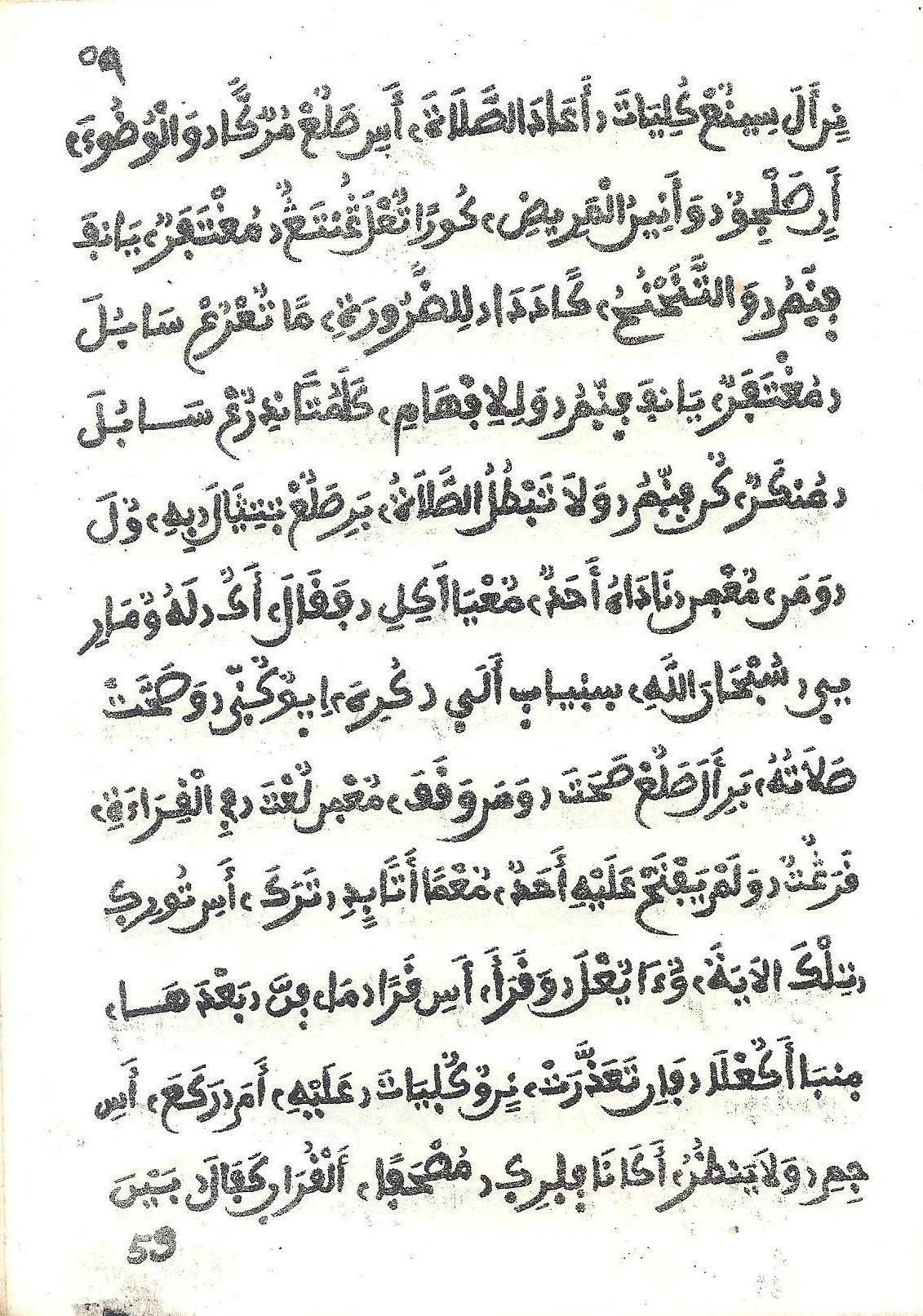 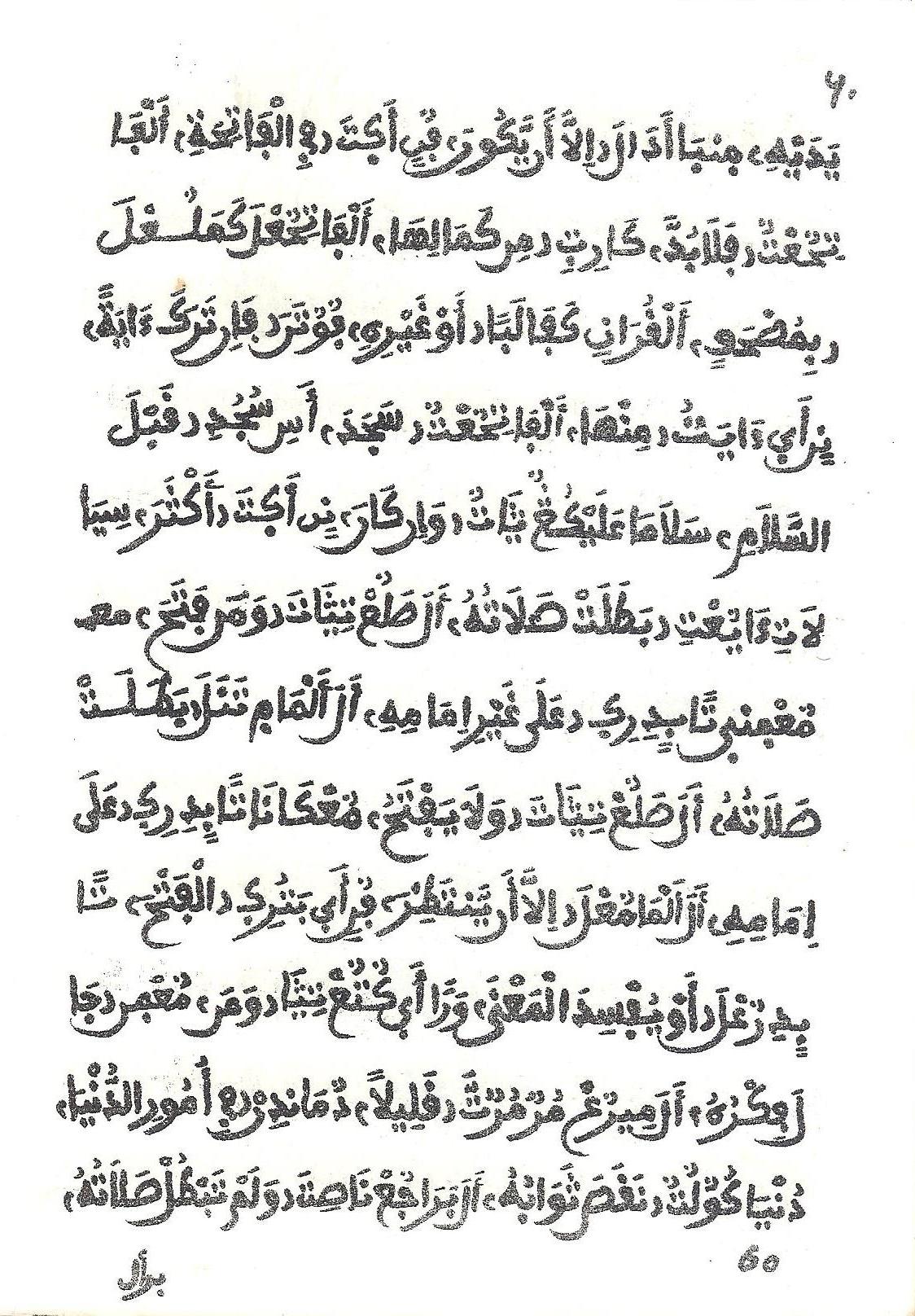 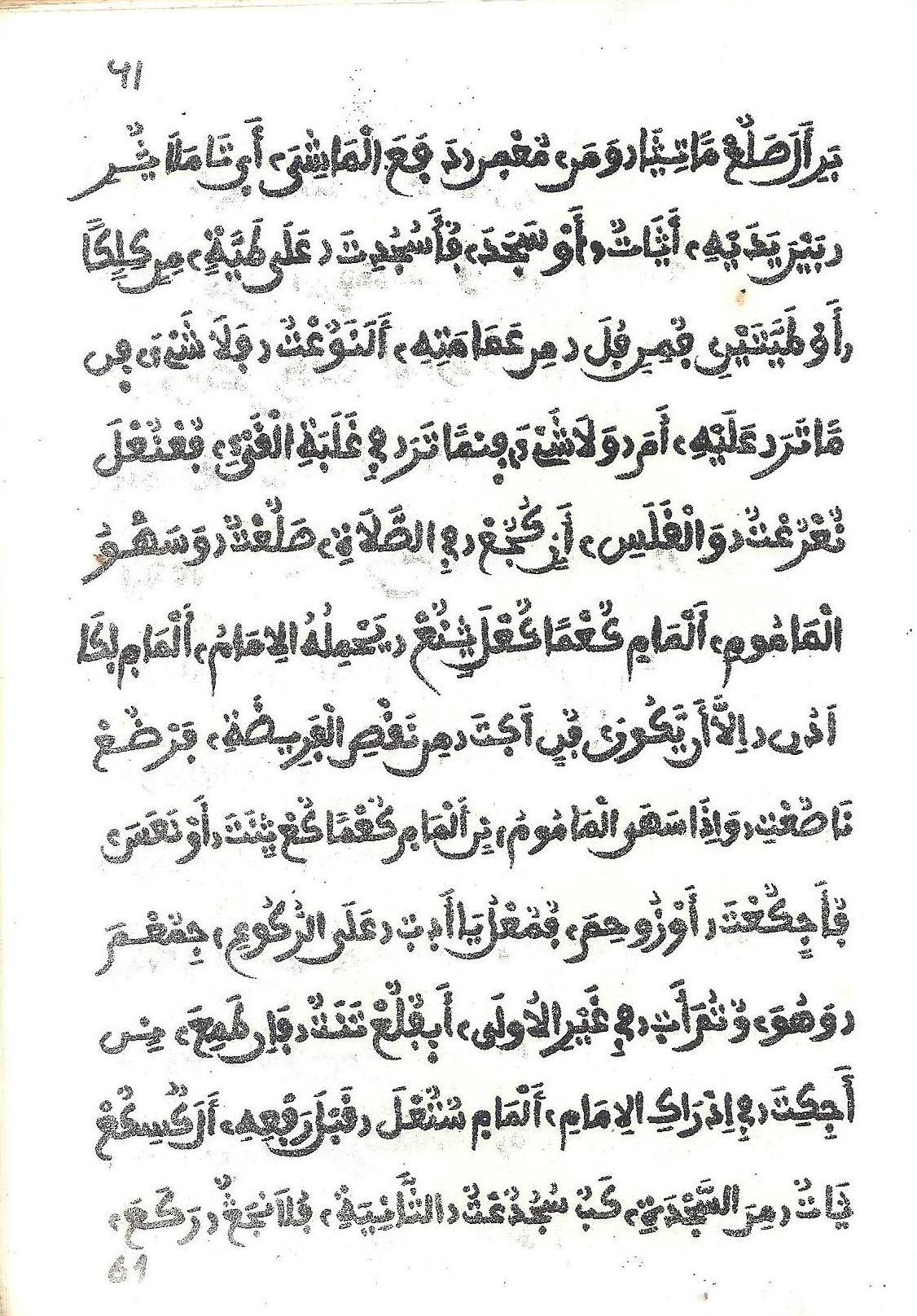 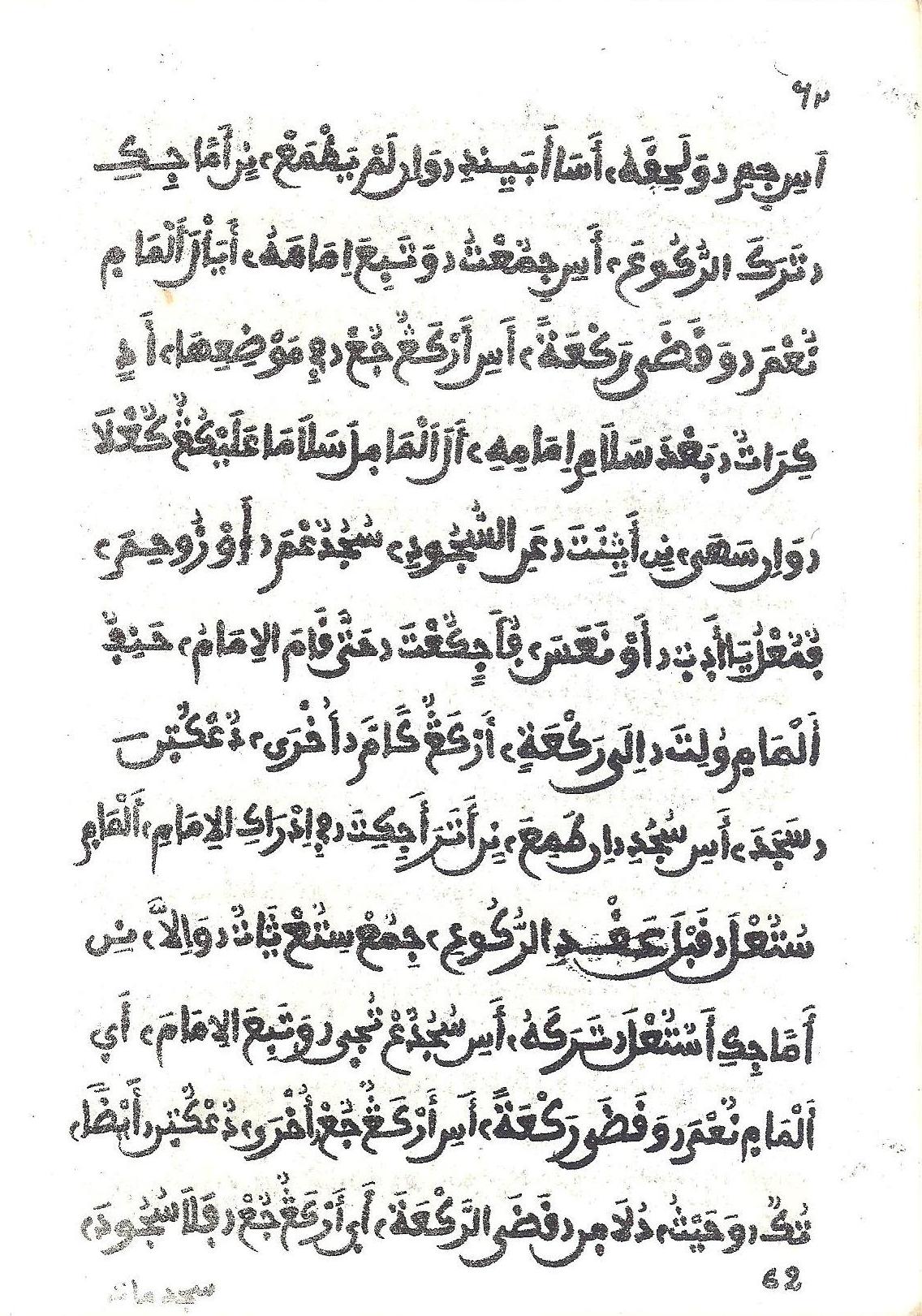 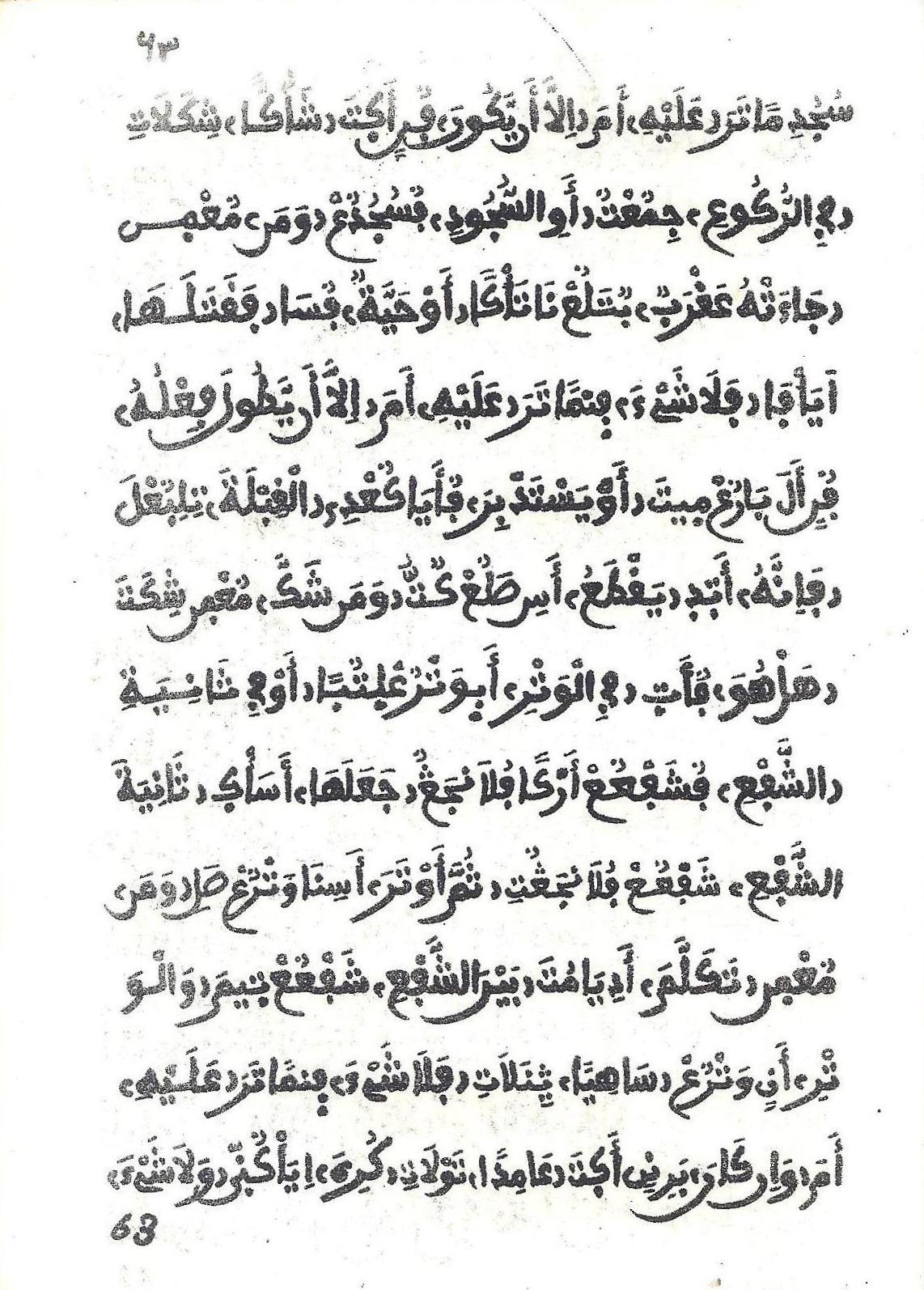 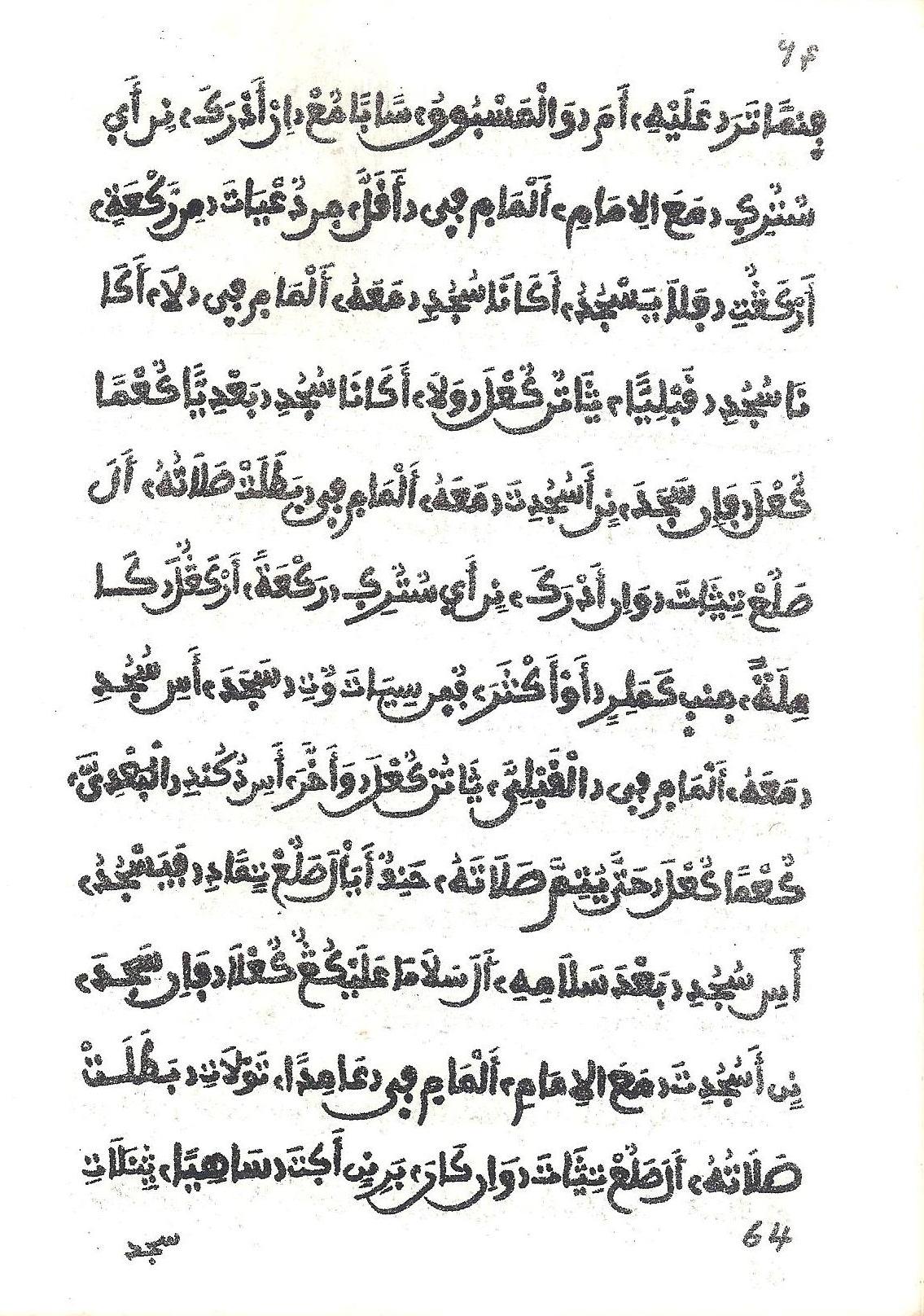 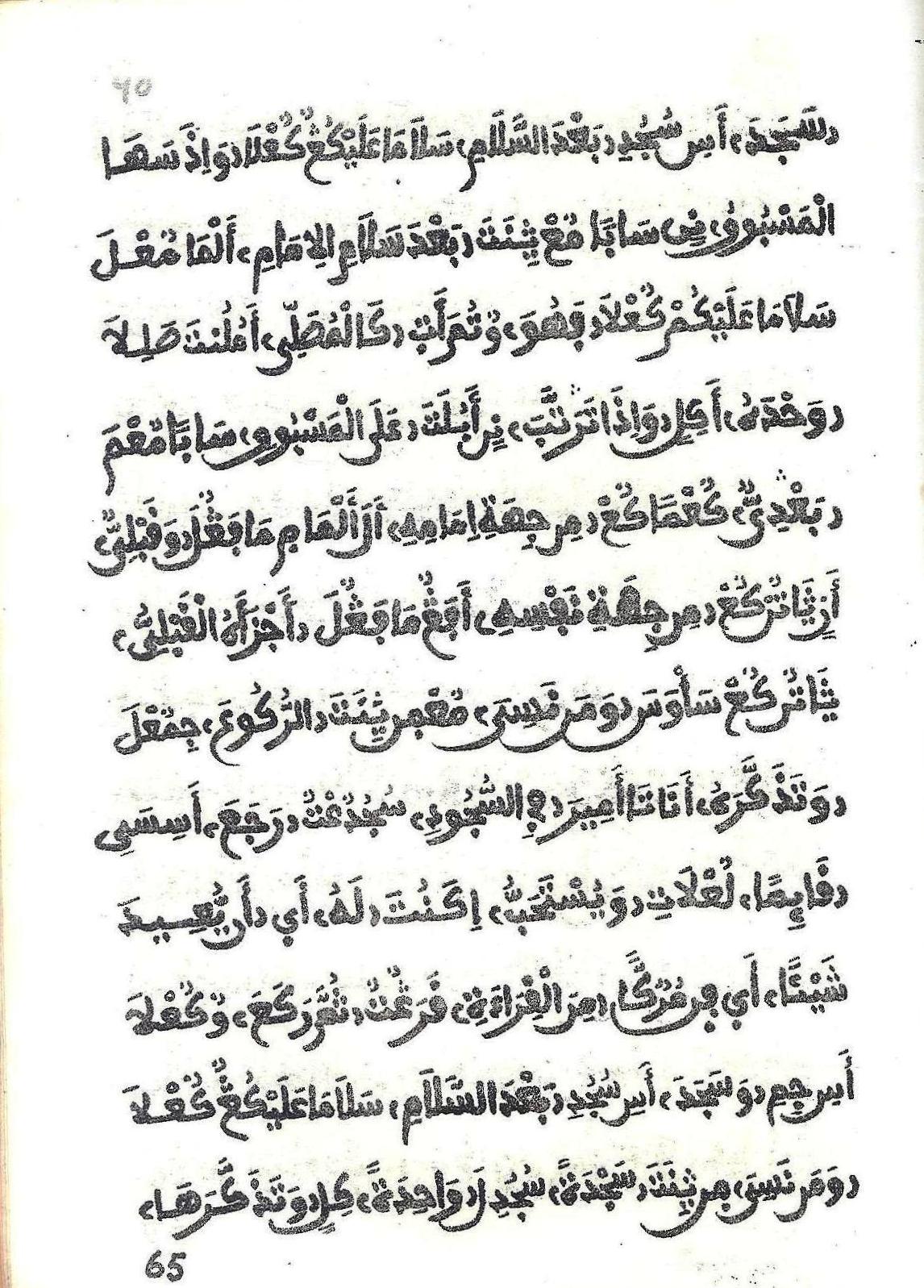 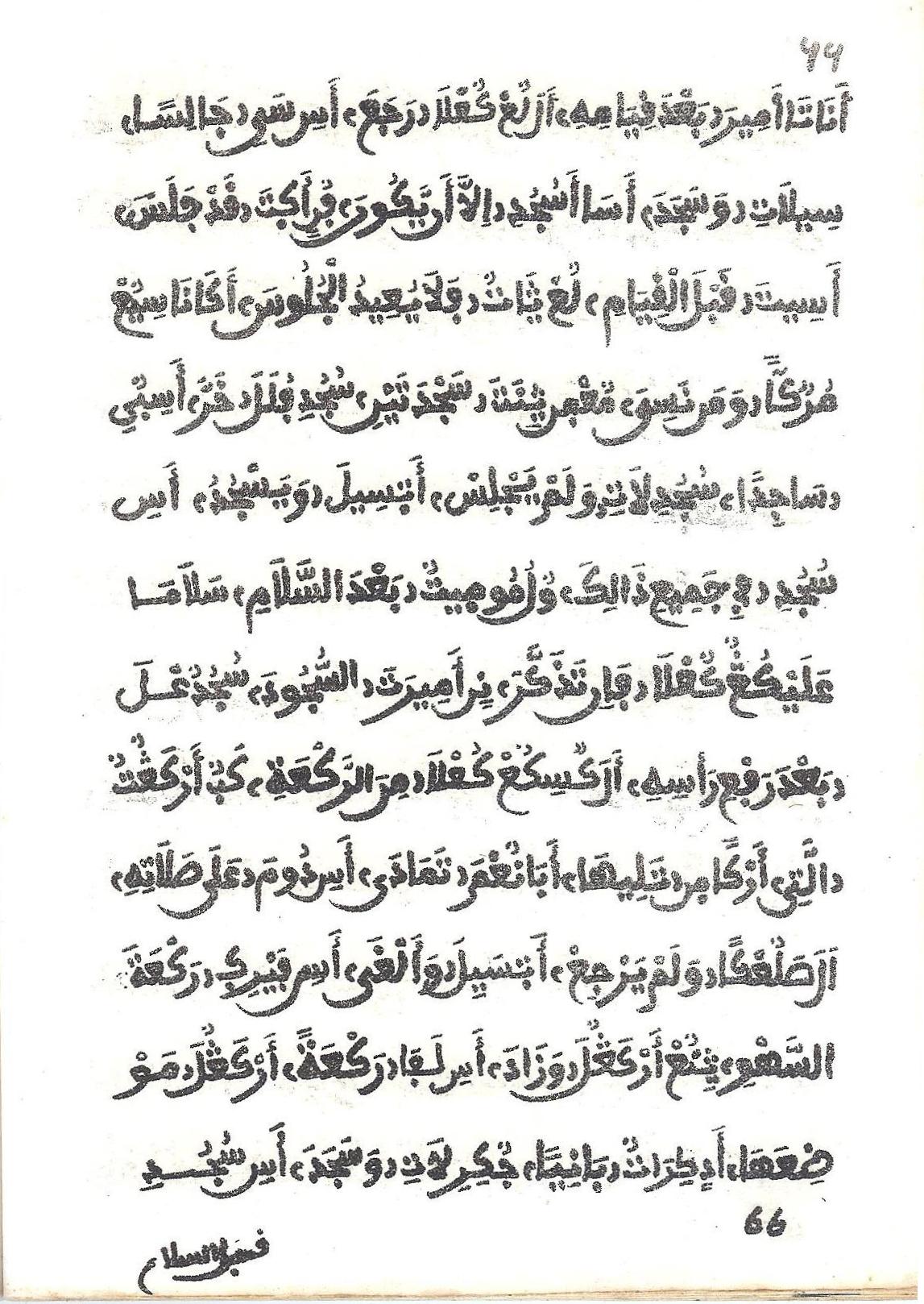 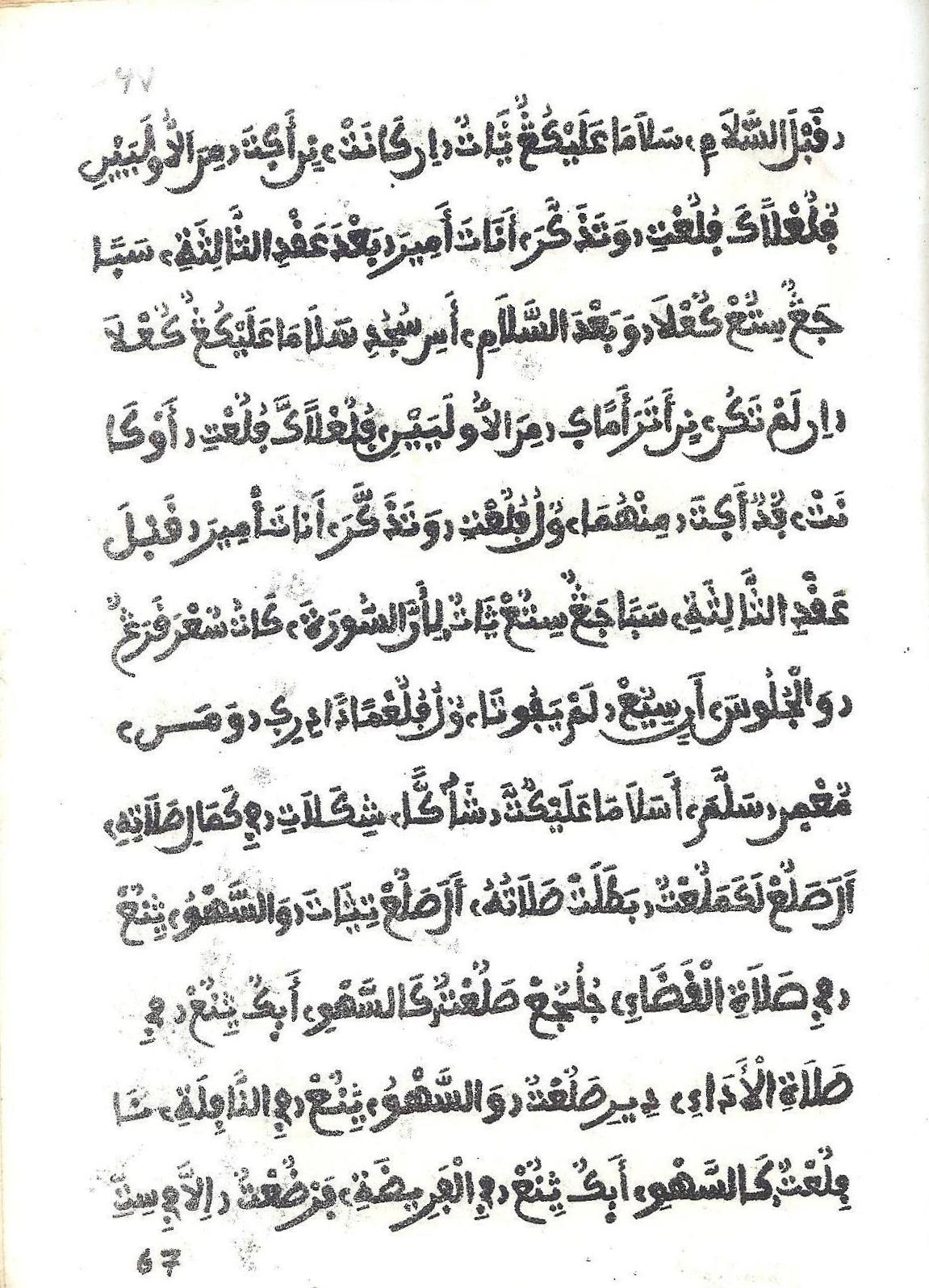 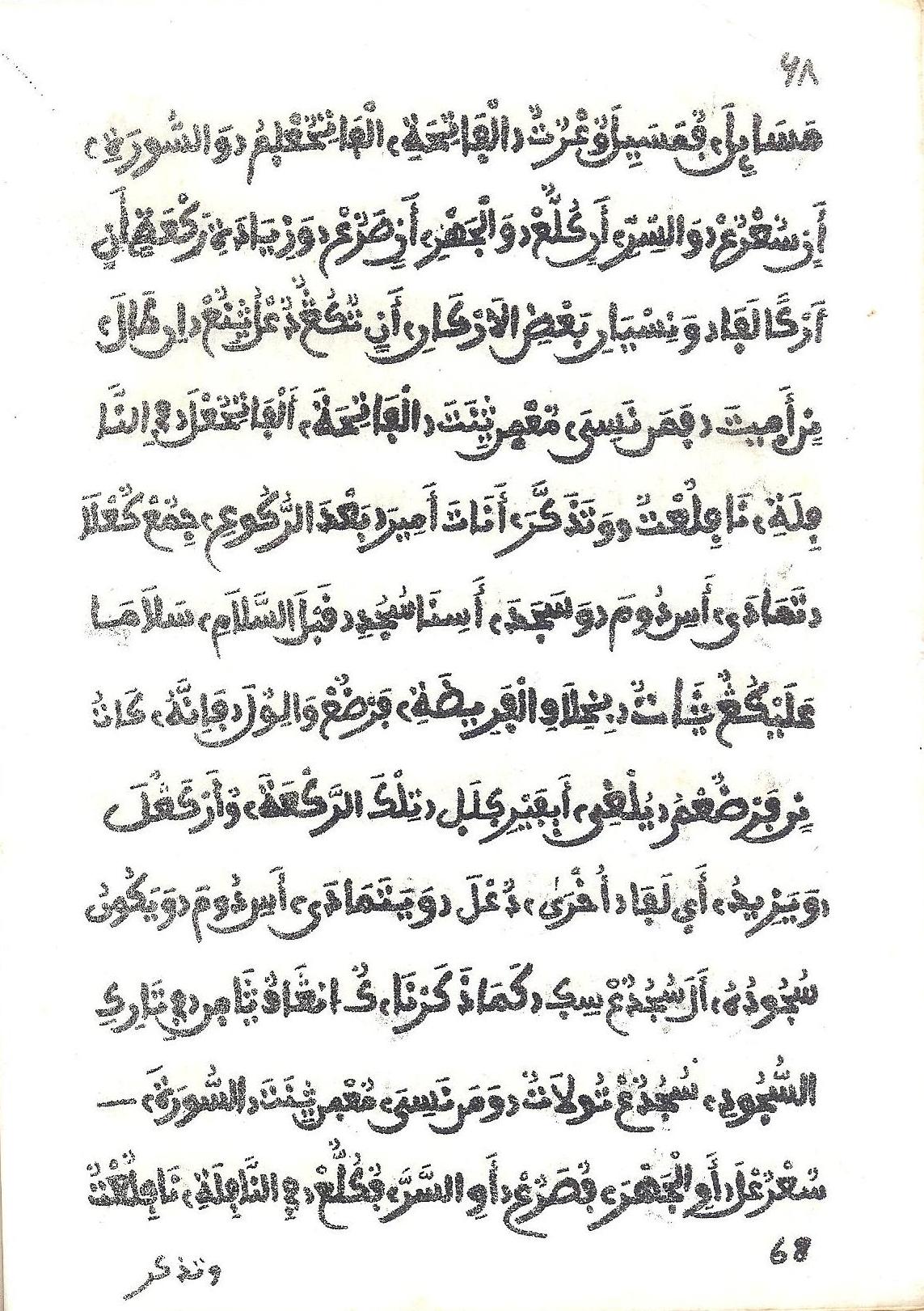 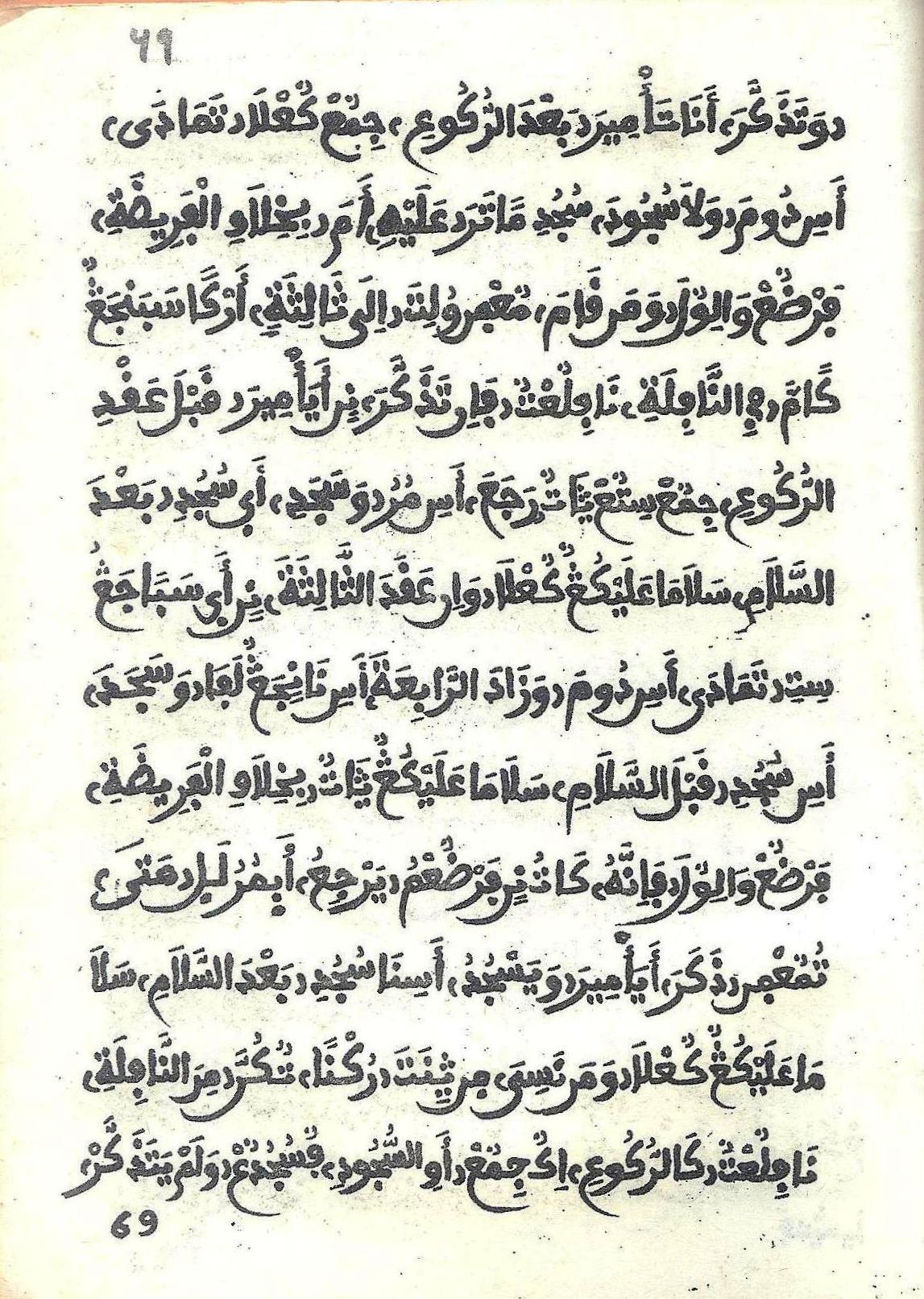 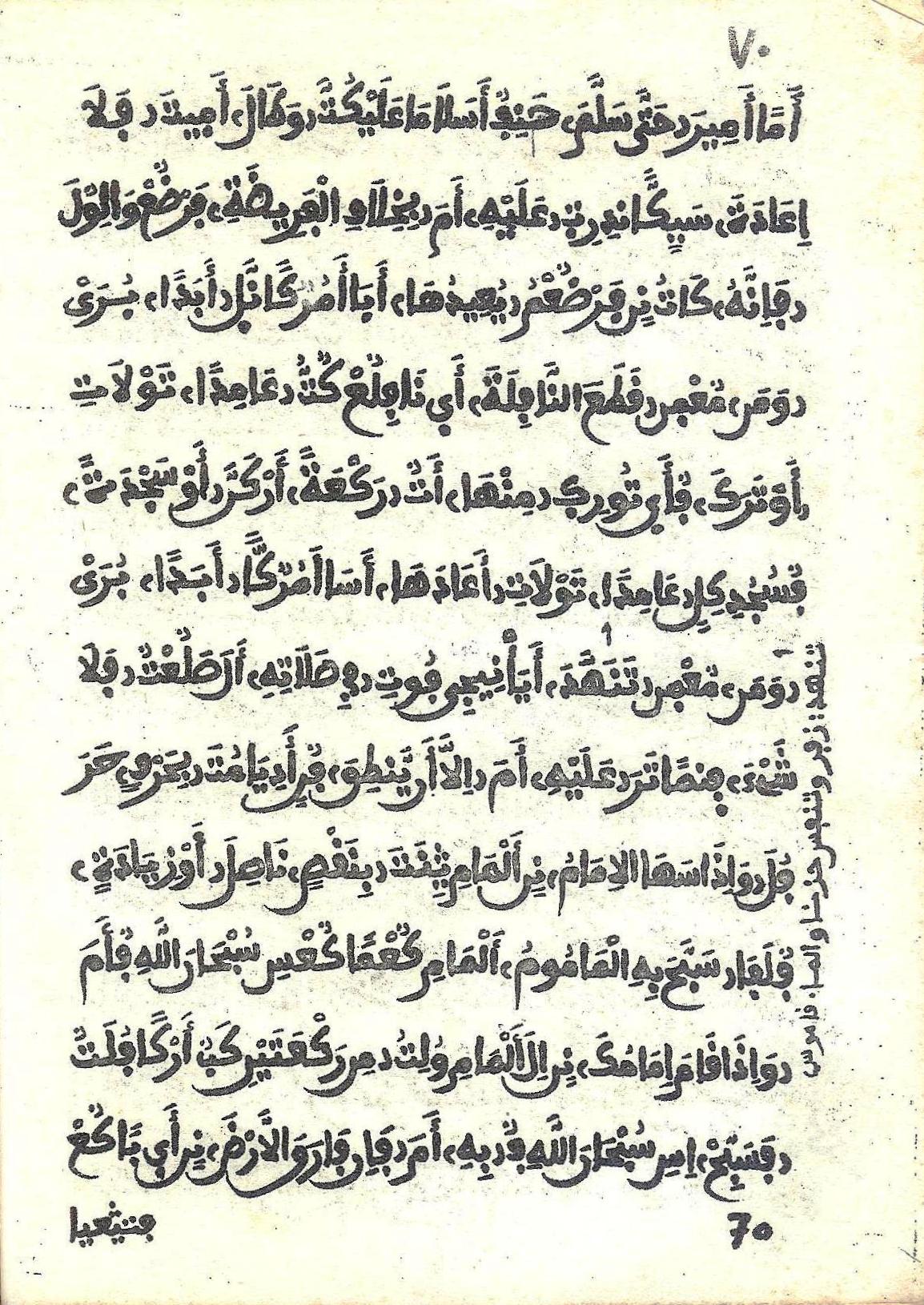 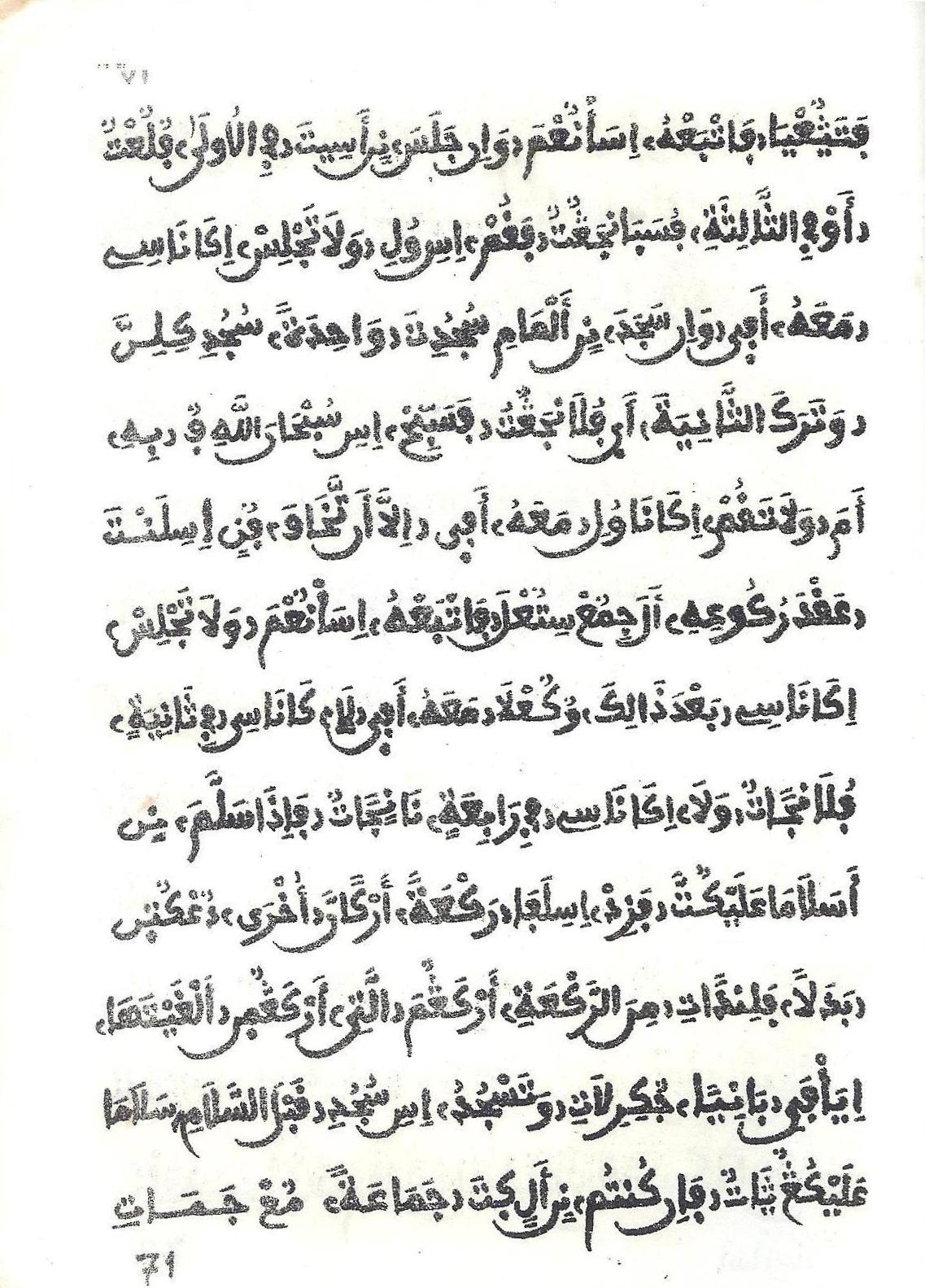 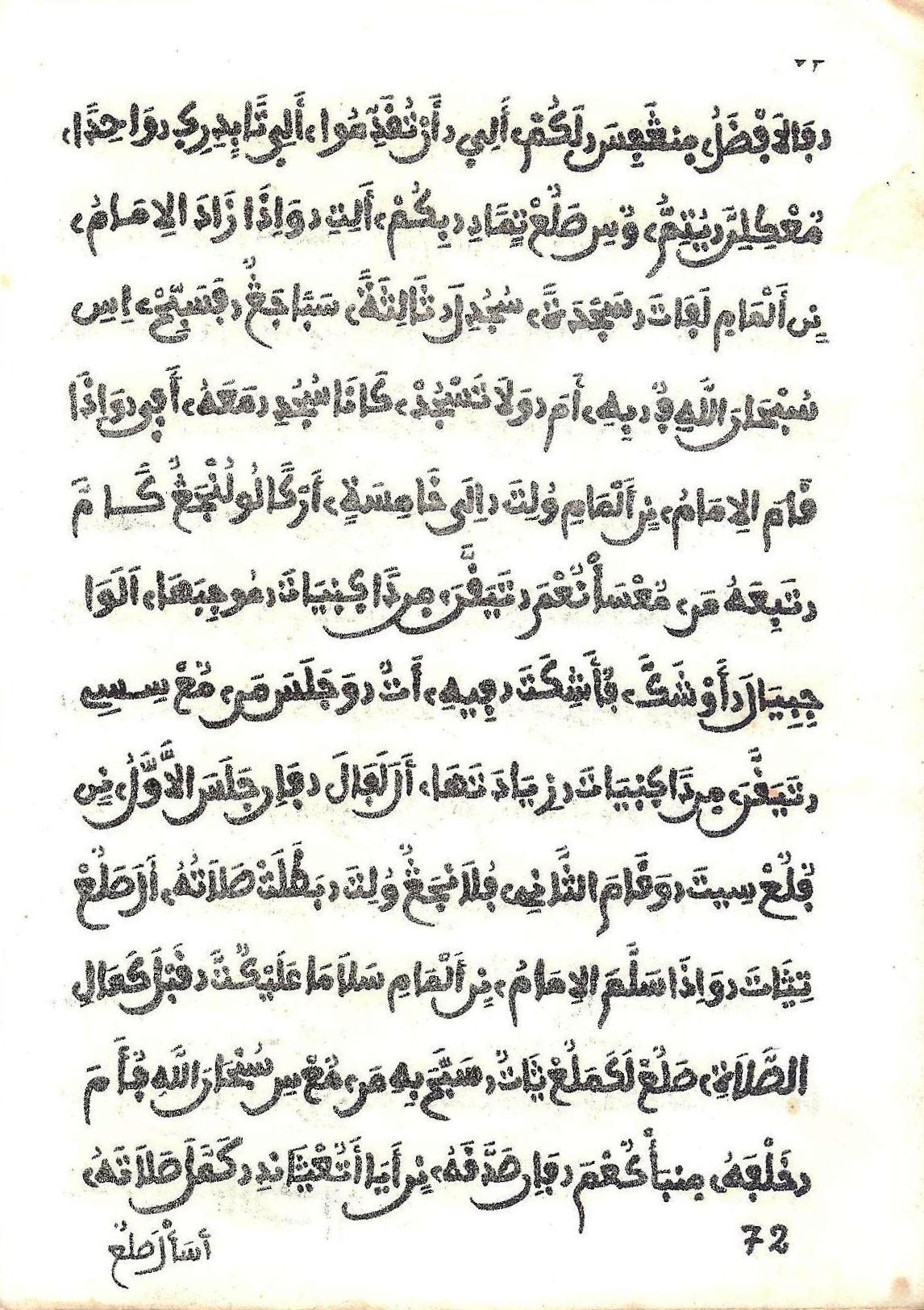 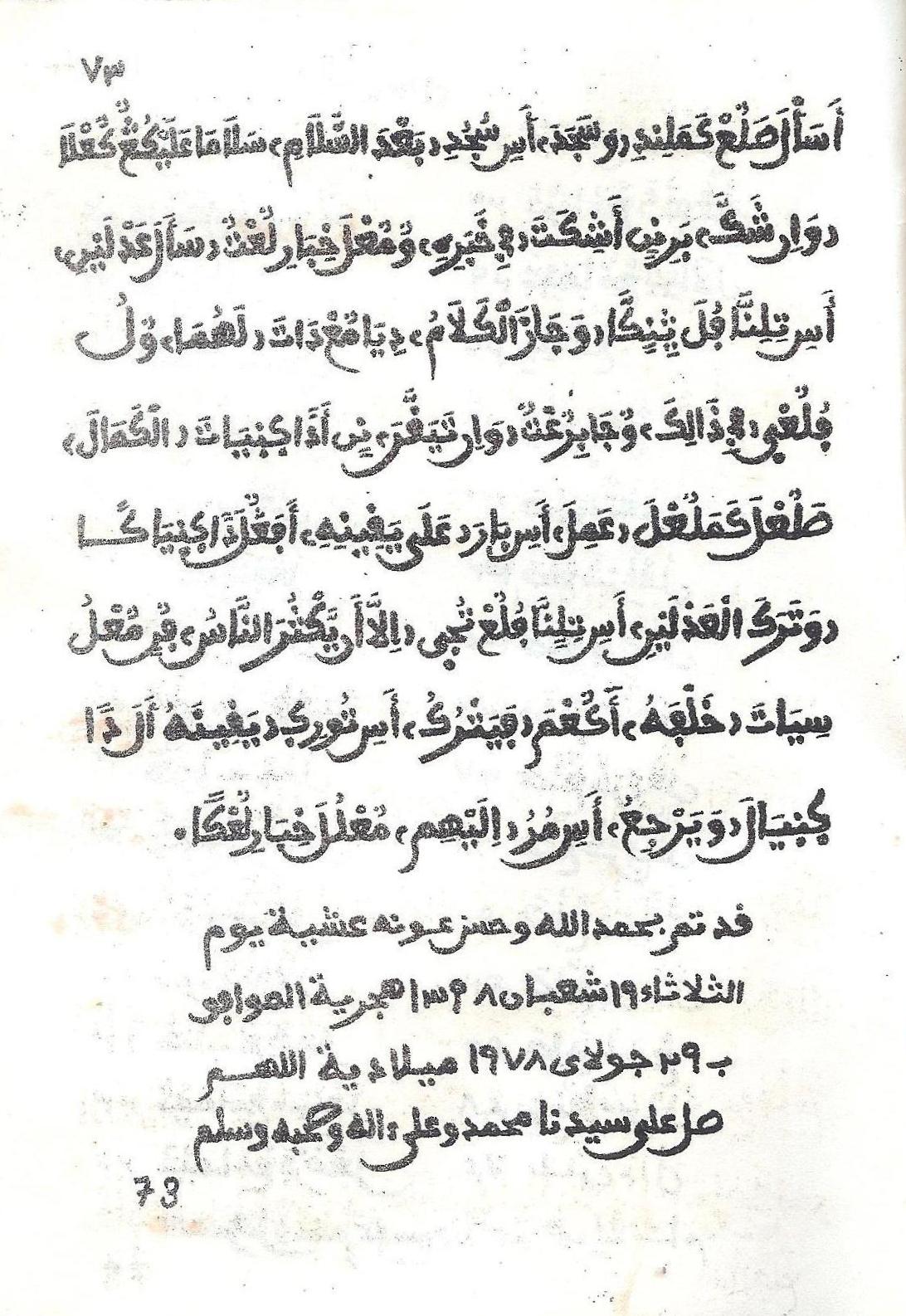 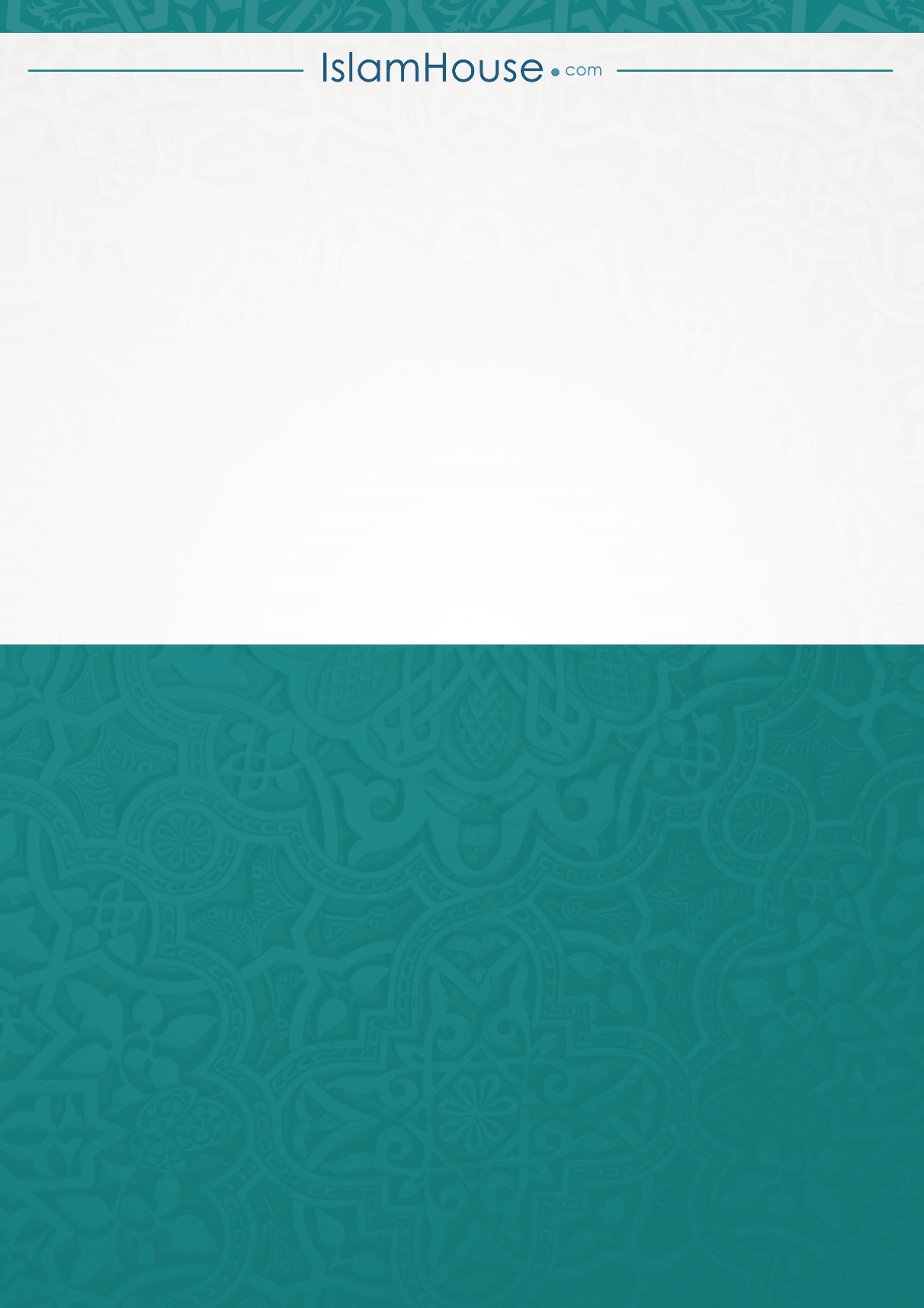 Contents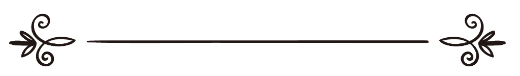 